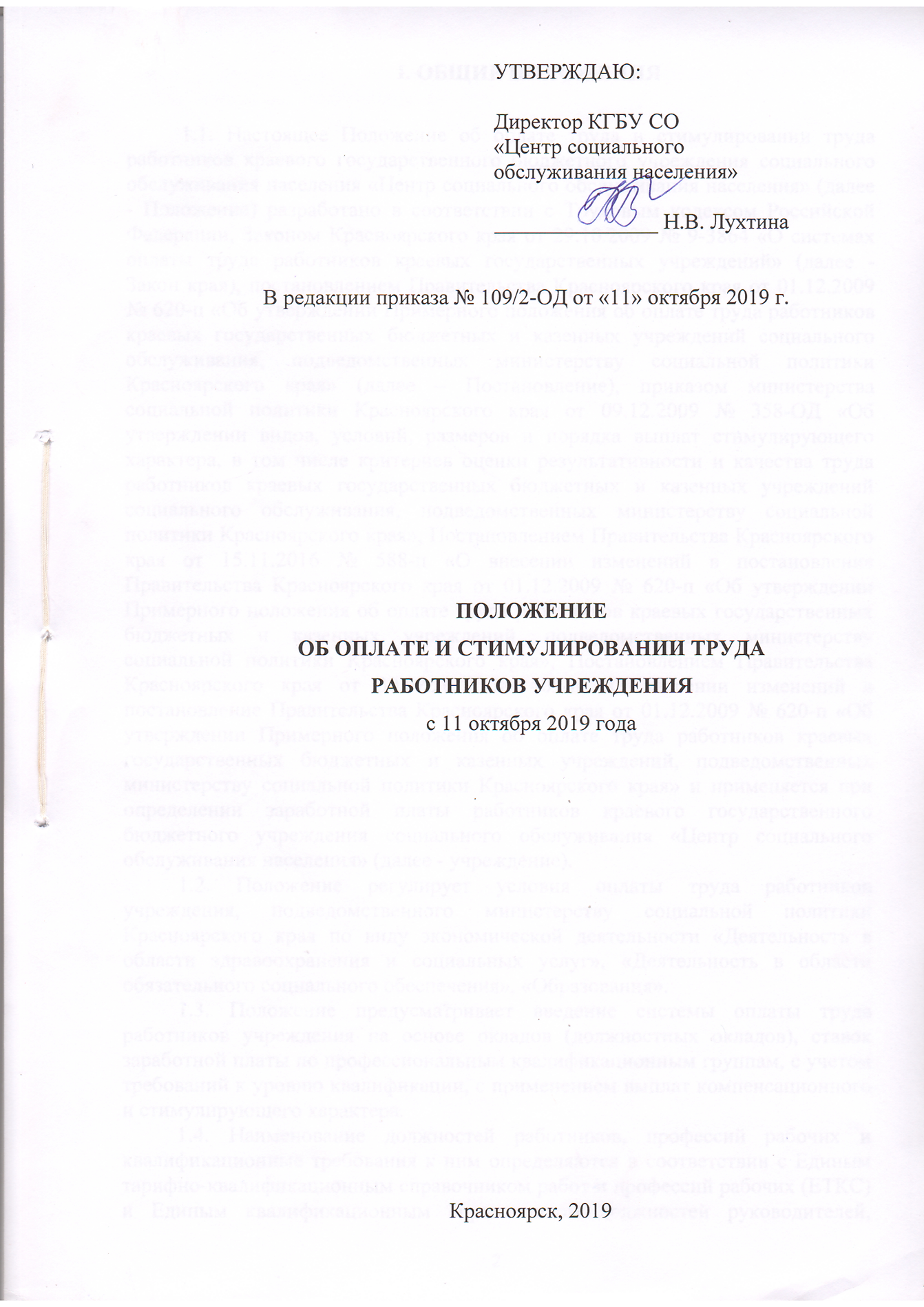 I. ОБЩИЕ ПОЛОЖЕНИЯ1.1. Настоящее Положение об оплате труда и стимулировании труда работников краевого государственного бюджетного учреждения социального обслуживания населения «Центр социального обслуживания населения» (далее - Положение) разработано в соответствии с Трудовым кодексом Российской Федерации, Законом Красноярского края от 29.10.2009 № 9-3864 «О системах оплаты труда работников краевых государственных учреждений» (далее - Закон края), постановлением Правительства Красноярского края от 01.12.2009 № 620-п «Об утверждении Примерного положения об оплате труда работников краевых государственных бюджетных и казенных учреждений социального обслуживания, подведомственных министерству социальной политики Красноярского края» (далее – Постановление), приказом министерства социальной политики Красноярского края от 09.12.2009 № 358-ОД «Об утверждении видов, условий, размеров и порядка выплат стимулирующего характера, в том числе критериев оценки результативности и качества труда работников краевых государственных бюджетных и казенных учреждений социального обслуживания, подведомственных министерству социальной политики Красноярского края», Постановлением Правительства Красноярского края от 15.11.2016 № 588-п «О внесении изменений в постановление Правительства Красноярского края от 01.12.2009 № 620-п «Об утверждении Примерного положения об оплате труда работников краевых государственных бюджетных и казенных учреждений, подведомственных министерству социальной политики Красноярского края», Постановлением Правительства Красноярского края от 30.07.2019 № 409-п «О внесении изменений в постановление Правительства Красноярского края от 01.12.2009 № 620-п «Об утверждении Примерного положения об оплате труда работников краевых государственных бюджетных и казенных учреждений, подведомственных министерству социальной политики Красноярского края» и применяется при определении заработной платы работников краевого государственного бюджетного учреждения социального обслуживания «Центр социального обслуживания населения» (далее - учреждение).1.2. Положение регулирует условия оплаты труда работников учреждения, подведомственного министерству социальной политики Красноярского края по виду экономической деятельности «Деятельность в области здравоохранения и социальных услуг», «Деятельность в области обязательного социального обеспечения», «Образования».1.3. Положение предусматривает введение системы оплаты труда работников учреждения на основе окладов (должностных окладов), ставок заработной платы по профессиональным квалификационным группам, с учетом требований к уровню квалификации, с применением выплат компенсационного и стимулирующего характера. 1.4. Наименование должностей работников, профессий рабочих и квалификационные требования к ним определяются в соответствии с Единым тарифно-квалификационным справочником работ и профессий рабочих (ЕТКС) и Единым квалификационным справочником должностей руководителей, специалистов и других служащих, утверждаемых в порядке, установленном действующим законодательством.1.5. Работникам учреждения в случаях, установленных настоящим Положением, осуществляется выплата единовременной материальной помощи.1.6. Система оплаты труда работников учреждения включает в себя следующие элементы:оклад (должностной оклад), ставку заработной платы по профессиональным квалификационным группам (далее - ПКГ), и по должностям, не предусмотренным ПКГ;выплаты компенсационного характера;выплаты стимулирующего характера.Выплаты стимулирующего характера начисляются и выплачиваются из средств, выделенных на субсидии на выполнение государственного задания и средств, полученных по приносящей доход деятельности. Выплаты стимулирующего характера, начисленные и выплаченные работникам из средств по приносящей доход деятельности, не входят в расчет среднего заработка при начислении пособия по временной нетрудоспособности, отпускных и компенсации за неиспользованный отпуск.1.7. Условия оплаты труда работников учреждения определяются коллективным договором, соглашением, локальным нормативным актом учреждения (Положением об оплате и стимулировании труда работников учреждений), трудовым договором, иными нормативными правовыми актами Российской Федерации и Красноярского края, содержащими нормы трудового права. Оклады (должностные оклады), ставки заработной платы работникам учреждения устанавливаются руководителем учреждения на основе отнесения занимаемых ими должностей к ПКГ, учитывающим требования к уровню квалификации (за исключением должностей, не предусмотренных ПКГ).II. РАЗМЕРЫ ОКЛАДОВ (ДОЛЖНОСТНЫХ ОКЛАДОВ), СТАВОК ЗАРАБОТНОЙ ПЛАТЫ РАБОТНИКОВ УЧРЕЖДЕНИЯ2.1. Минимальные размеры окладов (должностных окладов), ставок заработной платы по ПКГ, утвержденным Приказами Министерства здравоохранения и социального развития Российской Федерации от 31.03.2008 № 149н «Об утверждении профессиональных квалификационных групп должностей работников, занятых в сфере здравоохранения и предоставления социальных услуг», от 06.08.2007 № 526 «Об утверждении профессиональных квалификационных групп должностей медицинских и фармацевтических работников», от 05.05.2008 № 216н «Об утверждении профессиональных квалификационных групп должностей работников образования», от 31.08.2007 № 570 «Об утверждении профессиональных квалификационных групп работников культуры, искусства и кинематографии», от 14.03.2008 № 121н «Об утверждении профессиональных квалификационных групп профессий рабочих культуры, искусства и кинематографии», от 29.05.2008 № 247н «Об утверждении профессиональных квалификационных групп общеотраслевых должностей руководителей, специалистов и служащих», от 29.05.2008 № 248н «Об утверждении профессиональных квалификационных групп общеотраслевых профессий рабочих», от 27.02.2012 № 165н «Об утверждении профессиональных квалификационных групп работников физической культуры и спорта», и по должностям, не предусмотренным ПКГ:2.2. Размер должностного оклада руководителя учреждения определяется трудовым договором в кратном отношении к среднему размеру оклада (должностного оклада), ставки заработной платы работников основного персонала, определенного в соответствии с постановлением Правительства края от 27.11.2009 № 609-п «Об утверждении Порядка исчисления среднего размера оклада (должностного оклада), ставки заработной платы работников основного персонала для определения размера должностного оклада руководителя краевого государственного бюджетного учреждения» с учетом отнесения учреждения к группе по оплате труда руководителей бюджетных учреждений.2.3. Размеры должностных окладов заместителей руководителя устанавливаются руководителем учреждения на 10-30% ниже размера должностного оклада руководителя бюджетного учреждения.III. ВИДЫ, РАЗМЕРЫ И УСЛОВИЯ ОСУЩЕСТВЛЕНИЯ ВЫПЛАТ КОМПЕНСАЦИОННОГО ХАРАКТЕРА РАБОТНИКАМ УЧРЕЖДЕНИЯ3.1. Работникам учреждения устанавливаются и ежемесячно выплачиваются следующие выплаты компенсационного характера (далее - выплата):выплаты за работу в условиях, отклоняющихся от нормальных (при выполнении работ различной квалификации, совмещении профессий (должностей), сверхурочной работе, работе в ночное время, работе в условиях ненормированного рабочего дня и при выполнении работ в других условиях, отклоняющихся от нормальных);выплаты за работу в местностях с особыми климатическими условиями.3.2. Размеры и условия установления выплат компенсационного характера к окладам (должностным окладам), ставкам заработной платы, указанные в пункте 3.1., устанавливаются в соответствии с трудовым законодательством и иными нормативными правовыми актами Российской Федерации и Красноярского края и пунктами 3.2. - 3.9. настоящего Положения.3.3. Выплаты компенсационного характера за выполнение работ в условиях, отклоняющихся от нормальных, устанавливаются работникам учреждения в следующих размерах:3.4. Выплаты компенсационного характера работникам учреждения за работу в ночное время устанавливаются в соответствии с трудовым законодательством Российской Федерации и иными нормативными правовыми актами Российской Федерации и Красноярского края, содержащими нормы трудового права, в размере 0,5 оклада (должностного оклада), ставки заработной платы, рассчитанного за час работы, за каждый час работы в ночное время (с 22 до 6 часов), определенной из расчета оклада (должностного оклада), ставки заработной платы и установленной нормы рабочего времени.3.5. Выплаты компенсационного характера за работу в условиях ненормированного рабочего дня водителям автомобилей, автобусов, специализированного пассажирского транспортного средства учреждения устанавливаются в размере 0,25 оклада (должностного оклада), ставки заработной платы работников.3.6. Выплаты компенсационного характера за сверхурочную работу работникам учреждения устанавливаются в соответствии с трудовым законодательством Российской Федерации и иными нормативными правовыми актами Российской Федерации и Красноярского края, содержащими нормы трудового права, за первые два часа работы не менее чем в полуторном размере, за последующие часы   не менее чем в двойном размере. По желанию работника сверхурочная работа вместо повышенной оплаты может компенсироваться предоставлением дополнительного времени отдыха, но не менее времени, отработанного сверхурочно.3.7. Выплаты компенсационного характера за работу в выходные и нерабочие праздничные дни работникам учреждения оплачиваются в соответствии с трудовым законодательством Российской Федерации и иными нормативными правовыми актами Российской Федерации и Красноярского края, содержащими нормы трудового права не менее чем в двойном размере.По желанию работника, работавшего в выходной или нерабочий праздничный день, ему может быть предоставлен другой день отдыха. В этом случае работа в выходной или нерабочий праздничный день оплачивается в одинарном размере, а день отдыха оплате не подлежит.3.8. Выплаты компенсационного характера и их размер работникам учреждения за совмещение профессий (должностей), расширение зон обслуживания, увеличение объема выполняемой работы, исполнение обязанностей временно отсутствующего работника без освобождения от работы, определенной трудовым договором, устанавливаются в соответствии с трудовым законодательством и иными нормативными правовыми актами, содержащими нормы трудового права, по соглашению сторон трудового договора с учетом содержания и (или) объема дополнительной работы.3.9. Работникам учреждения устанавливается районный коэффициент в размере 30 процентов к заработной плате и процентная надбавка за работу на территории с особыми климатическими условиями в размере 30 процентов к заработной плате.IV. Виды, условия, размер и порядок выплат стимулирующего характера, в том числе критерии оценки результативности и качества труда работников учреждения4.1. В целях усиления заинтересованности работников учреждения в повышении качества и результативности своей профессиональной деятельности, устанавливаются выплаты стимулирующего характера в пределах фонда оплаты труда, утвержденной планом финансово-хозяйственной деятельности учреждения. 4.2. Руководитель учреждения имеет право детализировать, конкретизировать, дополнять и уточнять содержание критериев оценки результативности и качества труда работников учреждений, и количество баллов для выплат стимулирующего характера, определенные пунктами 4.8., 4.9.1., 4.11., 4.12. настоящего Положения, с учетом специфики деятельности учреждения.4.3. Для работников учреждения при установлении стимулирующих выплат, за исключением стимулирующих персональных выплат, применяется балльная система оценки труда работников. Для оценки результативности труда работников с применением балльной системы приказом руководителя учреждения утверждается состав оценочной комиссии. В состав оценочной комиссии включаются руководители структурных подразделений, иные представители, избираемые работниками, и представители трудового коллектива. С целью разрешения возникающих конфликтных ситуаций по результатам работы оценочных комиссий и другим вопросам организации оплаты труда и регулирования социально-трудовых отношений работников может создаваться экспертная комиссия, в состав которой включается представитель администрации учреждения, иной представитель, избираемый работниками, и представители трудового коллектива учреждения.4.4. Работникам учреждения устанавливаются следующие выплаты стимулирующего характера (далее – выплаты): выплаты за важность выполняемой работы, степень самостоятельности и ответственность при выполнении поставленных задач;выплаты за качество выполняемых работ;выплаты за интенсивность и высокие результаты работы;персональные выплаты;выплаты по итогам работы. 4.5. Размер выплат, за исключением персональных выплат, по i виду выплат j-ой категории работников устанавливается по формуле:Рj = Ц1баллаj x Бij x Ккор. x Кисп.раб.врем.,			(1)где:Рj – размер выплаты работнику j-ой категории за отчетный период (месяц, квартал, год) по i виду выплат;Ц1баллаj – цена балла для определения i-го размера выплат работнику
j-ой категории за отчетный период (месяц, квартал, год);Бij – количество баллов по результатам оценки результативности
и качества труда i-го работника j-ой категории, исчисленное по показателям оценки за отчетный период (месяц, квартал, год) по i виду выплат;Ккор. – коэффициент, корректирующий размер стимулирующих выплат
в пределах объема средств, предусмотренных пунктом 2.3.4 настоящего Порядка;Кисп.раб.врем. – коэффициент использования рабочего времени работника за отчетный период (месяц, квартал, год);К.исп. раб. врем. = T факт. / T план., 			(2)где:T факт. – фактически отработанное количество часов (рабочих дней) по должности за отчетный период (месяц, квартал, год);T план. – норма часов (рабочих дней) по должности за отчетный период (месяц, квартал, год);,          		(3)где:Q стим.ij – объем средств фонда оплаты труда, направляемый на i вид выплат j-ой категории работников в отчетном периоде; – сумма баллов по работникам j-ой категории, подлежащим оценке за отчетный период, по i виду выплат стимулирующего характера;nj – количество работников j-ой категории, подлежащих оценке, за отчетный период (месяц, квартал, год);Q стим.ук. = (ФОТ план.ук. – ФОТ штат.ук. – К гар.ук. – К отп.ук.) / РК,         (4)Q стим.пр. = (ФОТ план.пр. – ФОТ штат.пр. – К гар.пр. –Q стим.рук. – К отп.пр.) / РК,                                        (5)где:Q стим.ук. – объем средств фонда оплаты труда, направляемый на i вид выплат отдельным категориям работников учреждения, увеличение оплаты труда которых осуществляется в соответствии с указами Президента Российской Федерации, в отчетном периоде;Q стим.пр. – объем средств фонда оплаты труда, направляемый на i вид выплат прочим работникам учреждения в отчетном периоде;ФОТ план.ук. – фонд оплаты труда отдельных категорий работников учреждения, увеличение оплаты труда которых осуществляется в соответствии с указами Президента Российской Федерации, на плановый период (без начислений на выплаты по оплате труда), с учетом районного коэффициента и процентной надбавки к заработной плате за стаж работы
в районах Крайнего Севера и приравненных к ним местностях или надбавка
за работу в местностях с особыми климатическими условиями;ФОТ план.пр. – фонд оплаты труда прочих работников учреждения
на плановый период (без начислений на выплаты по оплате труда), с учетом районного коэффициента и процентной надбавки к заработной плате за стаж работы в районах Крайнего Севера и приравненных к ним местностях
или надбавка за работу в местностях с особыми климатическими условиями;ФОТ штат.ук. – фонд оплаты труда отдельных категорий работников учреждения, увеличение оплаты труда которых осуществляется в соответствии с указами Президента Российской Федерации, запланированный в соответствии со штатным расписанием, включающий оплату по окладам (должностным окладам), ставкам заработной платы по основным и совмещаемым должностям, компенсационным выплатам, персональным выплатам, с учетом районного коэффициента и процентной надбавки к заработной плате за стаж работы
в районах Крайнего Севера и приравненных к ним местностях или надбавки
за работу в местностях с особыми климатическими условиями;ФОТ штат.пр. – фонд оплаты труда прочих работников учреждения, запланированный в соответствии со штатным расписанием, включающий оплату по окладам (должностным окладам), ставкам заработной платы
по основным и совмещаемым должностям, компенсационным выплатам, персональным выплатам, с учетом районного коэффициента и процентной надбавки к заработной плате за стаж работы в районах Крайнего Севера
и приравненных к ним местностях или надбавки за работу в местностях
с особыми климатическими условиями;К гар.ук. – компенсационные выплаты отдельных категорий работников учреждения, увеличение оплаты труда которых осуществляется в соответствии с указами Президента Российской Федерации, (с учетом районного коэффициента и процентной надбавки к заработной плате за стаж работы
в районах Крайнего Севера и приравненных к ним местностях или надбавка
за работу в местностях с особыми климатическими условиями) за работу
в ночное время, расширение зоны обслуживания, увеличение объема выполняемых работ, исполнение обязанностей временно отсутствующего работника, в том числе работника, уходящего в отпуск, без освобождения
от основной работы, определенной трудовым договором, за сверхурочную работу, работу в выходные и нерабочие праздничные дни, гарантированные трудовым законодательством и иными нормативными правовыми актами, содержащими нормы трудового права;К гар.пр. – компенсационные выплаты прочим работникам учреждения
(с учетом районного коэффициента и процентной надбавки к заработной плате за стаж работы в районах Крайнего Севера и приравненных к ним местностях или надбавка за работу в местностях с особыми климатическими условиями)
за работу в ночное время, расширение зоны обслуживания, увеличение объема выполняемых работ, исполнение обязанностей временно отсутствующего работника, в том числе работника, уходящего в отпуск, без освобождения
от основной работы, определенной трудовым договором, за сверхурочную работу, работу в выходные и нерабочие праздничные дни, гарантированные трудовым законодательством и иными нормативными правовыми актами, содержащими нормы трудового права;Q стим.рук. – плановый объем средств на выплаты стимулирующего характера руководителю, его заместителям и главному бухгалтеру с учетом районного коэффициента и процентной надбавки к заработной плате за стаж работы в районах Крайнего Севера и приравненных к ним местностях
или надбавки за работу в местностях с особыми климатическими условиями;К отп.ук. – компенсационные выплаты отдельных категорий работников учреждения, увеличение оплаты труда которых осуществляется в соответствии с указами Президента Российской Федерации, (с учетом районного коэффициента и процентной надбавки к заработной плате за стаж работы
в районах Крайнего Севера и приравненных к ним местностях или надбавки
за работу в местностях с особыми климатическими условиями), направляемые
в резерв на оплату отпусков, в том числе учебных отпусков, выплату пособия
за счет работодателя за первые 3 дня временной нетрудоспособности, оплату дней служебных командировок, материальную помощь;К отп.пр. – компенсационные выплаты прочих работников учреждения (с учетом районного коэффициента и процентной надбавки к заработной плате за стаж работы в районах Крайнего Севера и приравненных к ним местностях или надбавки за работу в местностях с особыми климатическими условиями), направляемые в резерв на оплату отпусков, в том числе учебных отпусков, выплату пособия за счет работодателя за первые 3 дня временной нетрудоспособности, оплату дней служебных командировок, материальную помощь;РК – районный коэффициент и процентная надбавка к заработной плате
за стаж работы в районах Крайнего Севера и приравненных к ним местностях или надбавка за работу в местностях с особыми климатическими условиями.К отп. = 1 / 12 ФОТ план.                                            (5).4.6. Объем средств на выплаты, за исключением персональных выплат, устанавливается в начале финансового года и корректируется ежемесячно или ежеквартально на месяц или квартал, следующий за месяцем или кварталом, в котором производилась оценка работы в баллах, в следующих размерах:32 процента – на выплаты за важность выполняемой работы, степень самостоятельности и ответственности при выполнении поставленных задач;48 процентов – на выплаты за качество выполняемых работ;13 процентов – на выплаты за интенсивность и высокие результаты работы;7 процентов – на выплаты по итогам работы.Объем экономии фонда оплаты труда, полученный за счет вакантных должностей (ставок), оплаты дней нетрудоспособности работников за счет средств фонда социального страхования лиц, а также объем средств фонда оплаты труда, запланированный, но не направленный на выплаты стимулирующего характера руководителя, его заместителей и работников в отчетном периоде, за который производилась оценка качества и результативности труда, направляется на эти же цели в текущем периоде или на осуществление выплат по итогам работы за год.4.7. Количество баллов по профессиональным квалификационным группам (уровням) должностей по i виду выплат определяется по формуле:    Бнорм. I долж. = const I выпл. Max. xК,                           (6)где:Б норм. I долж. – количество баллов по профессиональным квалификационным группам (уровням) должностей по i виду выплат;const i выпл. Max. – 80 баллов для оценки выплат за важность выполняемой работы, степень самостоятельности и ответственности при выполнении поставленных задач; 120 баллов для оценки выплат за качество выполняемых работ; 100 баллов для оценки выплат за интенсивность и высокие результаты работы; 200 баллов для оценки выплат по итогам года;К – коэффициент, учитывающий весовое значение одноименных должностных окладов по отношению к максимальному должностному окладу в штатном расписании учреждения, принимаемому за единицу.4.8. По решению руководителя учреждения работникам устанавливаются стимулирующие выплаты за важность выполняемой работы, степень самостоятельности и ответственности при выполнении поставленных задач по итогам работы за отчетный период (месяц, квартал) и выплачиваются ежемесячно с учетом показателей и критериев балльной оценки результативности труда в соответствии с приложением № 1 к настоящему Положению.4.8.1. Работникам учреждения по решению руководителя учреждения, на основании представлений руководителей структурных подразделений о личном вкладе конкретного работника в результаты деятельности учреждения, устанавливаются стимулирующие выплаты за важность выполняемой работы, степень самостоятельности и ответственности при выполнении поставленных задач  в диапазоне 80 баллов по профессиональным квалификационным группам (уровням) должностей по итогам работы за месяц и выплачиваются ежемесячно с учетом критериев, в соответствии с приложением №1 к настоящему Положению.4.9. Выплаты за важность выполняемой работы, степень самостоятельности и ответственности при выполнении поставленных задач работникам учреждения производятся в пределах фонда оплаты труда. 4.9.1. По решению руководителя учреждения работникам устанавливаются стимулирующие выплаты за качество выполняемых работ по итогам работы за отчетный период (месяц, квартал) и выплачиваются ежемесячно с учетом выполнения показателей и критериев балльной оценки результативности труда в соответствии с приложением № 2 к настоящему Положению.Работникам учреждения по решению руководителя учреждения устанавливаются выплаты за качество выполняемых работ в диапазоне 120 баллов по профессиональным квалификационным группам (уровням) должностей по итогам работы за месяц с учетом критериев, позволяющих оценить качество их работы, в соответствии с приложением № 2 к настоящему Положению.4.10. Персональные стимулирующие выплаты, предусмотренные пунктами 4.10.1., 4.10.2., 4.10.2.1., 4.10.2.2., разделом 7 устанавливаются работникам при формировании штатного расписания на очередной финансовый год.4.10.1. В целях повышения профессионального уровня кадрового потенциала краевых государственных учреждений социальной защиты устанавливается персональная стимулирующая выплата молодым специалистам в размере 0,5 оклада (должностного оклада), ставки заработной платы на срок первых трех лет работы с момента окончания учебного заведения. Право на указанную ежемесячную персональную стимулирующую выплату имеют лица в возрасте не старше 35 лет, впервые получившие среднее профессиональное или высшее образование по имеющим государственную аккредитацию образовательным программам, работающие по полученной специальности в учреждениях социальной защиты либо заключившие в течение трех лет со дня получения профессионального образования соответствующего уровня трудовые договоры по полученной специальности с краевыми государственными учреждениями социальной защиты. Указанная надбавка предоставляется один раз за весь период трудовой деятельности.4.10.2. Персональные выплаты работникам учреждения за опыт работы устанавливаются на срок не более 1 года по решению руководителя учреждения с учетом следующих критериев, позволяющих оценить их опыт работы:- опыта (продолжительности) работы в учреждениях социальной защиты и здравоохранения, органах управления социальной защиты и здравоохранения;- уровня квалификации, профессионального мастерства.При этом руководитель учреждения имеет право детализировать, конкретизировать, дополнять и уточнять критерии оценки опыта работы.4.10.2.1. Персональные выплаты работникам учреждения за опыт (продолжительность) работы выплачиваются ежемесячно с применением критериев в следующих размерах:0,2 оклада (должностного оклада), ставки заработной платы за опыт (стаж) работы свыше трех лет и 0,1 оклада (должностного оклада), ставки заработной платы за последующие два года работы в учреждениях социального обслуживания и здравоохранения, органах управления социальной защиты и здравоохранения, но не свыше 0,3 оклада (должностного оклада), ставки заработной платы.4.10.2.2. Персональные выплаты работникам учреждений за уровень квалификации (профессионального мастерства) по профилю выполняемой работы устанавливаются отдельным работникам по решению руководителя учреждения на срок до 1 года с учетом уровня квалификации (профессионального мастерства); повышения квалификации; проявления творческого мастерства.Вышеназванные персональные выплаты могут устанавливаться в диапазоне от 0,15 до 8,2 оклада (должностного оклада), ставки заработной платы и выплачиваться с применением критериев в следующих размерах:от 0,15 до 2,6 оклада (должностного оклада), ставки заработной платы работникам, отнесенным к профессиональным квалификационным группам должностей специалистов второго уровня, осуществляющих предоставление социальных услуг, рабочим, отнесенным к профессиональной квалификационной группе общеотраслевых профессий рабочих первого уровня, рабочим первого квалификационного уровня общеотраслевых профессий рабочих второго уровня, служащим первого уровня, отнесенных к общеотраслевым должностям служащих первого уровня, служащим первого и второго квалификационных уровней, отнесенным к профессиональной квалификационной группе должностей служащих второго уровня за сложность и напряженность работы при обслуживании граждан пожилого возраста и инвалидов, несовершеннолетних, в том числе детей-инвалидов, а также граждан находящихся в трудной жизненной ситуации.от 0,15 до 2,5 оклада (должностного оклада), ставки заработной платы водителям легковых автомобилей учреждений за сложность и напряженность работы в городах и населенных пунктах Красноярского края с численностью населения свыше 100,0 тыс. человек в связи с интенсивным движением автотранспорта и выполнением работ, не входящих в круг должностных обязанностей (проведение текущего технического обслуживания, мойка, уборка салона легкового автомобиля) за исключением водителей легковых автомобилей управления социальной защиты населения и ресурсно-методического центра системы социальной защиты населения, которым
по вышеуказанным основаниям размер выплаты может увеличиваться
до 3,7 окладов (должностных окладов), ставок заработной платы;от 0,15 до 1,5 оклада (должностного оклада), ставки заработной платы специалистам учреждений за уровень квалификации и профессионального мастерства, проявленное творческое мастерство при подготовке и сопровождении локальных нормативных актов учреждения и других документов в части трудового, гражданского, административного права, защиты прав и законных интересов клиентов; применение в социальной и трудовой реабилитации новых методов и инновационных технологий; обеспечение режима безопасной, бесперебойной работы инженерных, хозяйственно-эксплуатационных систем жизнеобеспечения учреждения, за исключением специалистов управления социальной защиты населения и ресурсно-методического центра системы социальной защиты населения, которым по вышеуказанным основаниям размер выплаты может увеличиваться до 8,2 окладов (должностных окладов), ставок заработной платы;от 0,15 до 0,7 оклада (должностного оклада), ставки заработной платы водителям автомобилей учреждений за обеспечение безаварийной работы на линии, соблюдение правил дорожного движения, выполнение работ (не входящих в круг должностных обязанностей (проведение текущего технического обслуживания, мойку, уборку салона автомобиля); расширение зоны обслуживания, обеспечение безаварийной работы на линии;от 0,15 до 0,5 оклада (должностного оклада), ставки заработной платы специалистам учреждений за повышение уровня квалификации (профессионального мастерства) по профилю выполняемой работы, подтверждаемой документально (сертификат, удостоверение, диплом);от 0,15 до 0,4 оклада (должностного оклада), ставки заработной платы специалистам учреждений за публикацию статей, материалов по профилю выполняемой работы во всероссийских, международных реферируемых печатных изданиях;от 0,15 до 0,3 оклада (должностного оклада), ставки заработной платы специалистам учреждений за публичные выступления в средствах массовой информации, в том числе с докладами на краевых совещаниях, семинарах, конференциях по профилю выполняемой работы, а также по вопросам эффективной деятельности, внедрения прогрессивных методов, инновационных технологий.При наличии у специалиста учреждения одновременно квалификационной категории и ученой степени (кандидата, доктора наук) и (или) почетного звания по профилю выполняемой работы размер персональных выплат за опыт работы увеличивается:за почетное звание - на 0,18 оклада (должностного оклада), ставки заработной платы;за ученую степень кандидата наук - на 0,20 оклада (должностного оклада), ставки заработной платы;за ученую степень доктора наук - на 0,30 оклада (должностного оклада), ставки заработной платы.При наличии у специалиста учреждения двух ученых степеней или почетных званий размеры персональных выплат, установленные по каждому из них, не суммируются.При вынесении дисциплинарных взысканий работнику размер установленной персональной выплаты за опыт работы по решению руководителя учреждения может снижаться на 0,15 оклада (должностного оклада), ставки заработной платы.Общий размер персональной выплаты за опыт работы определяется путем суммирования вышеперечисленных выплат и не может превышать 2,9 оклада (должностного оклада), ставки заработной платы для работников учреждения.4.10.3. Персональные выплаты в целях обеспечения заработной платы работника учреждения на уровне размера минимальной заработной платы (минимального размера оплаты труда) устанавливаются работникам учреждения, месячная заработная плата которых при полностью отработанной норме рабочего времени и выполненной норме труда (трудовых обязанностей) с учетом выплат компенсационного и стимулирующего характера ниже размера минимальной заработной платы, установленного в Красноярском крае (минимального размера оплаты труда), в размере, определяемом как разница между размером минимальной заработной платы, установленным в Красноярском крае (минимального размера оплаты труда), и величиной заработной платы конкретного работника учреждения за соответствующий период времени.Работникам учреждения, месячная заработная плата которых по основному месту работы при не полностью отработанной норме рабочего времени с учетом выплат компенсационного и стимулирующего характера ниже размера минимальной заработной платы, установленного в Красноярском крае (минимального размера оплаты труда), исчисленного пропорционально отработанному работником учреждения времени, указанные персональные выплаты устанавливаются в размере, определяемом для каждого работника как разница между размером минимальной заработной платы, установленным в Красноярском крае (минимальным размером оплаты труда), исчисленным пропорционально отработанному работником учреждения времени, и величиной заработной платы конкретного работника учреждения за соответствующий период времени.4.11. Стимулирующие выплаты за интенсивность и высокие результаты работы по итогам работы за квартал текущего года устанавливаются работникам учреждения по решению руководителя и выплачиваются один раз в квартал с учетом показателей и критериев балльной оценки результативности труда в соответствии с приложением № 3.4.12. Работникам учреждений по решению руководителя учреждения устанавливаются и выплачиваются стимулирующие выплаты по итогам работы за год с учетом показателей и критериев балльной оценки результативности труда в соответствии с приложением № 4.V. Оплата труда руководителя учреждения, его заместителей 5.1. Группа по оплате труда руководителя учреждения устанавливается на основании объемных показателей, определенных приложением 2 к Закону Красноярского края от 29.10.2009 N 9-3864 "О системах оплаты труда работников краевых государственных учреждений".Руководителю учреждения, его заместителям, имеющим высшее медицинское (педагогическое) образование и квалификационную категорию, может устанавливаться повышающий коэффициент к их должностному окладу в следующих размерах:5.2. Виды выплат компенсационного характера, размеры и условия их осуществления для руководителя учреждения, его заместителей устанавливаются пунктом 3.1. настоящего Положения.Выплаты компенсационного характера и персональные стимулирующие выплаты руководителю учреждения, его заместителям устанавливаются от оклада (должностного оклада), ставки заработной платы без учета его увеличения, предусмотренного пунктом 5.1. настоящего Положения.5.3. Руководителю учреждения, его заместителям устанавливаются следующие выплаты стимулирующего характера (далее - выплаты):выплаты за важность выполняемой работы, степень самостоятельности и ответственности при выполнении поставленных задач;выплаты за интенсивность и высокие результаты работы;выплаты за качество выполняемых работ;персональные выплаты;выплаты по итогам работы.Виды выплат стимулирующего характера, размеры и условия их установления для руководителя, его заместителей, в том числе критерии оценки результативности и качества деятельности учреждения, определяются пунктами 5.4. - 5.10. настоящего Положения.5.4. Выплаты за важность выполняемой работы, степень самостоятельности и ответственности при выполнении поставленных задач руководителю устанавливаются по решению министерства социальной политики Красноярского края, а заместителям руководителя - по решению руководителя учреждения по итогам работы за месяц и (или) квартал и выплачиваются ежемесячно за фактически отработанное время в соответствующем месяце с учетом выполнения показателей результативности деятельности учреждения в следующих размерах:5.5. Выплаты за качество выполняемых работ руководителю учреждения устанавливаются по решению министерства социальной политики Красноярского края, а заместителям руководителя - по решению руководителя учреждения по итогам работы за месяц и (или) квартал и выплачиваются ежемесячно за фактически отработанное время в соответствующем месяце с учетом оценки показателей качества выполняемых работ в следующих размерах:5.6. Руководителю учреждения, его заместителям устанавливаются следующие персональные выплаты:5.6.1. Персональные выплаты руководителю учреждения, его заместителям за опыт работы устанавливаются руководителю учреждения по решению министерства социальной политики Красноярского края, а заместителям руководителя - по решению руководителя учреждения, на срок не более 1 года с применением следующих критериев:опыта (продолжительности) работы в бюджетных, казенных, автономных учреждениях социальной защиты населения и здравоохранения, органах исполнительной власти в сфере социальной поддержки и социального обслуживания, и здравоохранения;опыта (продолжительности) работы в должности руководителя бюджетного, казенного, автономного учреждений социальной защиты населения, его заместителя, включая опыт работы в должности руководителя, заместителя руководителя в других сферах;уровня квалификации, заслуг, вклада, внесенного в развитие отрасли.Персональные выплаты за опыт (продолжительность) работы руководителю учреждения, его заместителям выплачиваются ежемесячно в следующих размерах:0,20 должностного оклада - руководителю, заместителям руководителя за опыт (стаж) работы свыше 3 лет и 0,1 должностного оклада - за последующие два года работы в бюджетных, казенных, автономных учреждениях социальной защиты населения и здравоохранения, органах исполнительной власти и органах местного самоуправления в сфере социальной поддержки и социального обслуживания, и здравоохранения, но не выше 0,3 должностного оклада;0,05 должностного оклада руководителю, заместителям руководителя за сложность управления учреждением в связи с разработкой и использованием новых эффективных и инновационных технологий;0,10 должностного оклада руководителю, заместителям руководителя за сложность управления учреждением в связи с обеспечением работы базовых площадок для апробации и внедрения инновационных технологий и ресурсно-методического сопровождения; наличием на балансе учреждения объектов, требующих особых управленческих решений (автономных котельных, водонапорных башен, филиалов, иной инфраструктуры (свыше 2 зданий);0,08 должностного оклада - руководителю, заместителям руководителя за опыт (стаж) работы свыше 10 лет в должности руководителя бюджетного, казенного, автономного учреждений, его заместителя, включая опыт (время) работы в должности руководителя, заместителя руководителя в других сферах.При наличии у руководителя учреждения, его заместителей, одновременно ученой степени (кандидата наук или доктора наук) и (или) почетного звания по профилю выполняемой работы размер персональных выплат устанавливается в следующих размерах:за почетное звание на - 0,18 должностного оклада;за ученую степень кандидата наук на - 0,20 должностного оклада;за ученую степень доктора наук на - 0,30 должностного оклада.При наличии у руководителя учреждения, его заместителя одновременно одного или двух ученых степеней и (или) одного или двух почетных званий размеры по профилю выполняемой работы размеры персональных выплат не суммируются и выплачиваются по одному из оснований, имеющему наибольшее значение.Общий размер персональной выплаты за опыт работы руководителю учреждения, его заместителям определяется путем суммирования выплат за: опыт (продолжительность) работы в бюджетных, казенных, автономных учреждениях социальной защиты населения и здравоохранения, органах исполнительной власти в сфере социальной поддержки и социального обслуживания и здравоохранения; уровень квалификации и профессионального мастерства; опыт работы в должности руководителя бюджетного, казенного, автономного учреждения, его заместителя, включая время работы в должности руководителя, заместителя руководителя в других сферах, и не может превышать 0,85 должностного оклада для руководителей, их заместителей учреждения.5.7. Руководителю учреждения по итогам работы за квартал текущего года по решению министерства социальной политики Красноярского края, заместителям руководителя по решению руководителя учреждения устанавливаются выплаты за интенсивность и высокие результаты работы за фактически отработанное время в соответствующем квартале в следующих размерах:5.8. Руководителю учреждения по решению министерства социальной политики Красноярского края, а заместителям руководителя по решению руководителя учреждения могут устанавливаться выплаты стимулирующего характера по итогам работы за год при выполнении учреждением государственного задания в следующих размерах:*В соответствии с Методикой оценки выполнения краевыми государственными учреждениями государственного задания на оказание государственных услуг (выполнение работ), утвержденной постановлением Правительства Красноярского края от 20.03.2017 N 145-п «Об утверждении Методики оценки выполнения краевыми государственными учреждениями государственного задания на оказание государственных услуг (выполнение работ)».**Показатель применяется к должности «Руководитель учреждения».При определении размера стимулирующих выплат по итогам работы за год учитывается время (не менее 6 месяцев), фактически отработанное в течение года, а также личный вклад, внесенный в результаты деятельности бюджетного и казенного учреждений.5.9. Бюджетные ассигнования на осуществление стимулирующих выплат руководителю учреждения определяются в кратном отношении к размерам должностных окладов руководителей.Предельное количество должностных окладов руководителя учреждения, учитываемых при определении объема средств на выплаты стимулирующего характера руководителям учреждений, определяется настоящим Положением и дифференцируется по типам учреждений:* Без учета районного коэффициента, процентной надбавки к заработной плате за стаж работы в районах Крайнего Севера и приравненных к ним местностях или надбавки за работу в местностях с особыми климатическими условиями.5.10. Объем денежных средств, который не был направлен на осуществление выплат стимулирующего характера руководителю учреждения, направляется на осуществление выплат стимулирующего характера работникам учреждения.5.11. Руководителю учреждения по решению министерства социальной политики Красноярского края, а заместителям руководителя по решению руководителя может оказываться единовременная материальная помощь, предусмотренная разделом VI настоящего Положения.5.12. Предельный уровень соотношения среднемесячной заработной платы руководителя, его заместителей учреждения, формируемой за счет всех источников финансового обеспечения и рассчитываемой за календарный год, и среднемесячной заработной платы работников учреждения (без учета заработной платы руководителя, заместителей руководителя) определяется министерством социальной политики Красноярского края в размере, не превышающем следующего размера:VI. ЕДИНОВРЕМЕННАЯ МАТЕРИАЛЬНАЯ ПОМОЩЬ6.1. Единовременная материальная помощь оказывается работникам учреждения по решению директора учреждения в связи с бракосочетанием, рождением ребенка, смертью супруга (супруги) или близких родственников (родственники по прямой восходящей и нисходящей линии (родители и дети, дедушки, бабушки и внуки), полнородные и не полнородные (имеющими общих отца или мать) братья и сестры).6.2. Размер единовременной материальной помощи не может превышать 3,0 тысяч рублей по каждому основанию, предусмотренному пунктом 6.1 настоящего раздела. 6.3. Выплата единовременной материальной помощи производится на основании приказа директора учреждения с учетом положений настоящего раздела.VII. Порядок определения продолжительности работы для установления руководителю учреждения, его заместителям и иным работникам учреждения персональной стимулирующей выплаты за опыт работы7.1. При установлении персональной выплаты за опыт работы в учреждении в стаж работы засчитывается:7.1.1. Работникам, в том числе руководителю, заместителю (не имеющим медицинского образования):время работы как по основной работе, так и по совместительству в учреждениях социальной защиты населения и здравоохранения, органах исполнительной власти и органах местного самоуправления в сфере социальной поддержки и социального обслуживания, и здравоохранения;7.1.2. Работникам, в том числе руководителю, заместителю, имеющим среднее специальное и высшее медицинское образование, а также руководителю, заместителю, имеющим высшее медицинское образование:время работы, как по основной работе, так и по совместительству на любых должностях в учреждениях социальной защиты населения и здравоохранения, органах исполнительной власти и органах местного самоуправления в сфере социальной поддержки и социального обслуживания, и здравоохранения, и Госсанэпиднадзора;время пребывания в интернатуре на базе клинических кафедр высших медицинских образовательных учреждений, в клинической ординатуре, а также в аспирантуре и докторантуре по клиническим и фармацевтическим дисциплинам в высших учебных образовательных и научно-исследовательских учреждениях;время выполнения в учреждениях здравоохранения лечебно-диагностической работы, заведование отделениями и дополнительные дежурства, осуществляемые работниками государственных медицинских высших образовательных учреждений, в том числе учреждений дополнительного медицинского образования, и научных организаций клинического профиля;время работы на должностях руководителей и врачей службы милосердия, медицинских сестер милосердия, в том числе старших и младших, обществ Красного Креста и его организаций;время работы, как по основной работе, так и работе по совместительству, на врачебных и фельдшерских здравпунктах, являющихся структурными подразделениями предприятий (учреждений и организаций) независимо от формы собственности;время службы (работы) в военно-медицинских учреждениях (подразделениях) и на медицинских (фармацевтических) должностях в Вооруженных Силах СССР, СНГ и Российской Федерации, а также в учреждениях здравоохранения системы КГБ, ФСБ России, МВД России, МЧС России, ФАПСИ, ФСЖВ России, СВР России, ФПС России и ФСНП России, ГТК России, Минюста России, ФСИН России.7.2. Работникам учреждения, в том числе руководителю, заместителю в стаж работы, если перечисленным ниже периодам непосредственно предшествовала и за ними непосредственно следовала работа, дающая право на установление персональной выплаты за опыт (стаж) работы в учреждениях социальной защиты населения засчитывается:время работы на выборных должностях в органах законодательной и исполнительной власти, органах местного самоуправления и профсоюзных органах;время, когда работник фактически не работал, но за ним сохранялось место работы (должность), а также время вынужденного прогула при неправильном увольнении или переводе на другую работу и последующем восстановлении на работе;время работы в учреждениях социальной защиты населения и здравоохранения, органах исполнительной власти и органах местного самоуправления в сфере социальной поддержки и социального обслуживания, и здравоохранения стран СНГ, а так республик, входивших в состав СССР до 01.01.1992;время по уходу за ребенком до достижения им возраста трех лет.VIII. Определение размера средств, направляемых на оплату труда работников учреждения от приносящей доход деятельности8.1. Оплата труда работников учреждения, с которыми заключены срочные трудовые договоры для выполнения работ, связанных с временным расширением объема оказываемых учреждением услуг, осуществляется полностью за счет средств от приносящей доход деятельности по системам оплаты труда, установленным в учреждении. Размер средств, направляемых на оплату труда работников, от приносящей доход деятельности устанавливается учреждением самостоятельно, но не более 65 процентов от общего объема средств, полученных от приносящей доход деятельности.8.2. Средства на оплату труда от приносящей доход деятельности направляются учреждением на осуществление выплат стимулирующего характера, за исключением случаев, предусмотренных пунктом 8 статьи 1 Закона края.Средства, поступающие от приносящей доход деятельности, направляются на выплаты стимулирующего характера с учетом недопущения превышения предельного объема средств на выплаты стимулирующего характера руководителям учреждений.Стимулирующие выплаты от приносящей доход деятельности производятся следующим сотрудникам: директору, заместителям директора, экономисту I категории, специалисту по кадрам, специалисту по охране труда, инженеру-электронику II категории, делопроизводителю, начальнику хозяйственного отдела, юрисконсульту, заведующим отделениям, специалистам по социальной работе, психологу, инженеру по техническим средствам реабилитации, дежурному по режиму, заведующему складом, слесарю-сантехнику, электромонтеру по ремонту и обслуживанию электрооборудования, рабочему по комплексному обслуживанию и ремонту зданий, механику, водителю автомобиля, уборщику служебных помещений, дворнику, сторожу, машинисту по стирке и ремонту спецодежды. Приложение № 1к Положению об оплате и стимулировании работников учрежденияПоказатели и критерии балльной оценки результативности труда для установления выплат стимулирующего характера за важность выполняемой работы, степень самостоятельности и ответственности при выполнении поставленных задач по итогам работы за отчетный период (месяц, квартал)Приложение № 2к Положению об оплате истимулировании труда работников учрежденияПоказатели и критерии балльной оценки результативности труда для установления стимулирующих выплат за качество выполняемых работ по итогам работы за отчетный период (месяц, квартал)Приложение № 3к Положению об оплате труда истимулировании работников учрежденияПоказатели и критерии балльной оценки результативности труда для установления стимулирующих выплат за интенсивность и высокие результаты работы за отчетный период (квартал)** – количество баллов, условно приравненных к (1,3, 1,2, 1,0) размеру оклада (должностного оклада), ставке заработной платы, с учетом критерия оценки показателя.Приложение № 4к Положению об оплате труда истимулировании работников учрежденияПоказатели и критерии балльной оценки результативности труда для установления стимулирующих выплат по итогам работы за отчетный период (год)* – в соответствии с Методикой оценки выполнения краевыми государственными учреждениями государственного задания на оказание государственных услуг (выполнение работ), утвержденной постановлением Правительства Красноярского края от 20.03.2017 № 145-п «Об утверждении Методики оценки выполнения краевыми государственными учреждениями государственного задания на оказание государственных услуг (выполнение работ)».** – количество баллов с учетом критерия оценки показателя по должности с максимальным окладом (должностным окладом), ставкой заработной платы, принятой за единицу при расчете предельного количества баллов за интенсивность и высокие результаты работы. Предельное количество баллов по другим должностям определяется в каждом учреждении на основе штатного расписания в соответствии с подпунктом 2.3.5 видов, условий, размеров и порядка выплат стимулирующего характера, в том числе критериев оценки результативности и качества труда работников краевых государственных учреждений, подведомственных министерству социальной политики Красноярского края.Согласовано:Экономист I категории                              ___________                  А.О. Жуковская«____» _______________ 2019 г.                  (подпись) Юрисконсульт                                            ___________                   А.А. Родионова«____» _______________ 2019 г.                  (подпись) 	Наименование должностиКвалификационные уровниРазмер оклада (должностного оклада), ставки заработной платы, руб.Наименование должностиКвалификационные уровниРазмер оклада (должностного оклада), ставки заработной платы, руб.ПКГ «Должности специалистов третьего уровня, осуществляющих предоставление социальных услуг»ПКГ «Должности специалистов третьего уровня, осуществляющих предоставление социальных услуг»ПКГ «Должности специалистов третьего уровня, осуществляющих предоставление социальных услуг»Специалист по социальной работе1 квалификационный уровень5015Инженер по техническим средствам реабилитации инвалидов2 квалификационный уровень5479ПКГ «Должности руководителей в учреждениях здравоохранения и осуществляющих предоставления социальных услуг»ПКГ «Должности руководителей в учреждениях здравоохранения и осуществляющих предоставления социальных услуг»ПКГ «Должности руководителей в учреждениях здравоохранения и осуществляющих предоставления социальных услуг»Заведующий отделением 5 квалификационный уровень6397ПКГ «Общеотраслевые должности служащих первого уровня»ПКГ «Общеотраслевые должности служащих первого уровня»ПКГ «Общеотраслевые должности служащих первого уровня»Делопроизводитель1 квалификационный уровень3099ПКГ «Общеотраслевые должности служащих второго уровня»ПКГ «Общеотраслевые должности служащих второго уровня»ПКГ «Общеотраслевые должности служащих второго уровня»Заведующий складом 2 квалификационный уровень3779Начальник хозяйственного отдела3 квалификационный уровень4152Механик4 квалификационный уровень5240ПКГ «Общеотраслевые должности служащих третьего уровня»ПКГ «Общеотраслевые должности служащих третьего уровня»ПКГ «Общеотраслевые должности служащих третьего уровня»Специалист по кадрамЮрисконсультПсихологДежурный по режиму1 квалификационный уровень3779Инженер-электроник II категории2 квалификационный уровень4152Экономист I категории3 квалификационный уровень4558ПКГ «Общеотраслевых профессий рабочих первого уровня»ПКГ «Общеотраслевых профессий рабочих первого уровня»ПКГ «Общеотраслевых профессий рабочих первого уровня»ДворникСторожУборщик служебных помещенийРабочий по комплексному обслуживанию и ремонту зданий1 квалификационный уровень2662ПКГ «Общеотраслевых профессий рабочих второго уровня»ПКГ «Общеотраслевых профессий рабочих второго уровня»ПКГ «Общеотраслевых профессий рабочих второго уровня»Слесарь-сантехник1 квалификационный уровень3099Водитель автомобиляЭлектромонтер по ремонту и обслуживанию электрооборудования2 квалификационный уровень3779Водитель автомобиля4 квалификационный уровень5002Должности, не предусмотренные ПКГДолжности, не предусмотренные ПКГДолжности, не предусмотренные ПКГСпециалист по охране труда1 квалификационный уровень3779Машинист по стирке и ремонту спецодежды1 квалификационный уровень2662Размер выплат компенсационного характера к окладу (должностному окладу), ставке заработной платыНаименование должностей специалистов, профессий рабочих с выплатами компенсационного характера за выполнение работ в условиях, отклоняющихся от нормальных0,15Директор учреждения, заместитель директора, экономист (I категории),специалист по кадрам,специалист по охране труда,инженер-электроник (II категории),юрисконсульт,заведующий отделением, специалист по социальной работе,инженер по техническим средствам реабилитации инвалидов, дежурный по режиму,делопроизводитель, психолог,механик, водитель автомобиля, начальник хозяйственного отдела,заведующий складом, уборщик служебных помещений,электромонтер по ремонту и обслуживанию электрооборудования, слесарь-сантехник, дворник, рабочий по комплексному обслуживанию и ремонту здания,машинист по стирке и ремонту спецодежды, сторож.Nп/пИнтерпретация критерия оценки показателяРазмер повышающего коэффициентак должностному окладу1Наличие второй квалификационной категории*0,152Наличие первой квалификационной категории0,203Наличие высшей квалификационной категории0,25Показатели, характеризующие важность выполняемой работы, степень самостоятельности и ответственности при решении поставленных задачИнтерпретация критерия оценки показателя по итогам работы за отчетный период (месяц) и (или) квартал)Предельный размер выплат от оклада (должностного оклада), ставки заработной платы1. Обеспечение стабильной жизнедеятельности учрежденияотсутствие аварийных ситуаций в ходе эксплуатации хозяйственно-эксплуатационных систем, выявленных нарушений (предписаний) режимного характера надзорных органов0,351. Обеспечение стабильной жизнедеятельности учрежденияотсутствие случаев нарушения сроков исполнения документов0,12. Создание условий для организации и проведения досуговых, социокультурных мероприятийпривлечение 30% и более получателей услуг, в том числе несовершеннолетних, к участию в социокультурных мероприятиях0,12. Создание условий для организации и проведения досуговых, социокультурных мероприятийпредоставление социальных услуг 95% граждан и более от общего числа граждан, обратившихся в учреждение0,2Наименование показателей, характеризующих качество выполненных работИнтерпретация критерия оценки показателя по итогам работы за отчетный период (месяц) и или) квартал)Предельный размер выплат от оклада (должностного оклада), ставки заработной платыЭффективность и качество управленческой деятельностиотсутствие нарушений по срокам предоставления информации в различные органы, своевременное исполнение устных и письменных поручений, приказов министерства, нормативных правовых актов Красноярского края0,1Эффективность и качество управленческой деятельностиотсутствие нарушений дисциплины труда0,05Эффективность и качество управленческой деятельностиотсутствие обоснованных жалоб от получателей услуг, их представителей0,15Эффективность и качество управленческой деятельностиотсутствие письменных и устных обоснованных жалоб от работников учреждения0,2Показатели, характеризующие интенсивность и высокие результаты работыИнтерпретация критерия оценки показателя по итогам работы за отчетный период (квартал)Предельный размер выплат от оклада (должностного оклада), ставки заработной платы1. Кадровая обеспеченностьУкомплектованность учреждения работниками от 75% до 100%0,32. Соблюдение финансовой дисциплины, качества и сроков в части представления информации по запросам учредителяотсутствие замечаний0,23. Присвоение почетного звания, награждение за долголетнюю плодотворную работу государственной наградой, ведомственной наградой отраслевого федерального министерства; знаком отличия Красноярского края «За трудовые заслуги»; почетным знаком Красноярского края «За вклад в развитие Красноярского края»; Почетной грамотой Губернатора Красноярского края, Законодательного Собрания Красноярского края, органа исполнительной власти Красноярского края в сфере социальной поддержки и социального обслуживания граждан; в связи с юбилейной датойнаграждение государственной наградой Российской Федерации, ведомственной наградой отраслевого федерального министерства1,33. Присвоение почетного звания, награждение за долголетнюю плодотворную работу государственной наградой, ведомственной наградой отраслевого федерального министерства; знаком отличия Красноярского края «За трудовые заслуги»; почетным знаком Красноярского края «За вклад в развитие Красноярского края»; Почетной грамотой Губернатора Красноярского края, Законодательного Собрания Красноярского края, органа исполнительной власти Красноярского края в сфере социальной поддержки и социального обслуживания граждан; в связи с юбилейной датойнаграждение знаком отличия Красноярского края «За трудовые заслуги»; почетным знаком Красноярского края «За вклад в развитие Красноярского края»1,23. Присвоение почетного звания, награждение за долголетнюю плодотворную работу государственной наградой, ведомственной наградой отраслевого федерального министерства; знаком отличия Красноярского края «За трудовые заслуги»; почетным знаком Красноярского края «За вклад в развитие Красноярского края»; Почетной грамотой Губернатора Красноярского края, Законодательного Собрания Красноярского края, органа исполнительной власти Красноярского края в сфере социальной поддержки и социального обслуживания граждан; в связи с юбилейной датойнаграждение Почетной грамотой Губернатора Красноярского края Законодательного Собрания Красноярского края, органа исполнительной власти Красноярского края в сфере социальной поддержки и социального обслуживания граждан1,13. Присвоение почетного звания, награждение за долголетнюю плодотворную работу государственной наградой, ведомственной наградой отраслевого федерального министерства; знаком отличия Красноярского края «За трудовые заслуги»; почетным знаком Красноярского края «За вклад в развитие Красноярского края»; Почетной грамотой Губернатора Красноярского края, Законодательного Собрания Красноярского края, органа исполнительной власти Красноярского края в сфере социальной поддержки и социального обслуживания граждан; в связи с юбилейной датойюбилейная дата (50, 55, 60, 65, 70 лет)1,0Наименование показателяИнтерпретация критерия оценки показателя по итогам годаПредельный размер выплат от оклада (должностного оклада), ставки заработной платы1. Выполнение государственного задания*государственное задание по государственной услуге (работе) выполнено в полном объеме0,81. Выполнение государственного задания*государственное задание по государственной услуге (работе) выполнено0,62. Повышение кадрового потенциала учрежденияпредставление отчета о повышении квалификации (не менее 15 процентов от общего числа работников)0,63. Повышение статуса учрежденияпроведение на высоком уровне мероприятий, направленных на повышение статуса учреждения с использованием инновационных технологий0,64. Результаты независимой оценки качества условий оказания услуг, по совокупности критериев оценки**по совокупности критериев оценки, в баллах:4. Результаты независимой оценки качества условий оказания услуг, по совокупности критериев оценки**более 950,154. Результаты независимой оценки качества условий оказания услуг, по совокупности критериев оценки**от 90 до 950,14. Результаты независимой оценки качества условий оказания услуг, по совокупности критериев оценки**от 80 до 890,055. Выполнение плана по устранению недостатков, выявленных в ходе проведения независимой оценки качества условий оказания услуг по итогам года, следующего за годом, когда проводилась независимая оценка качества условий оказания услуг**выполнение плана в процентах:5. Выполнение плана по устранению недостатков, выявленных в ходе проведения независимой оценки качества условий оказания услуг по итогам года, следующего за годом, когда проводилась независимая оценка качества условий оказания услуг**1000,1Типы учрежденийПредельное количество должностных окладов руководителя учреждения*Комплексные центры социального обслуживания населения; центры социального обслуживания населения; центры социального обслуживания для граждан пожилого возраста и инвалидов; реабилитационные центры для инвалидов и граждан пожилого возраста29Типы учреждений социального обслуживания и их структурных подразделенийПредельный уровень соотношения среднемесячной заработной платы руководителей, их заместителей и главных бухгалтеров краевых государственных бюджетных и казенных учреждений, формируемой за счет всех источников финансового обеспечения и рассчитываемой за календарный год, и среднемесячной заработной платы работников этих учреждений (без учета заработной платы руководителя, заместителей руководителя и главного бухгалтера)Предельный уровень соотношения среднемесячной заработной платы руководителей, их заместителей и главных бухгалтеров краевых государственных бюджетных и казенных учреждений, формируемой за счет всех источников финансового обеспечения и рассчитываемой за календарный год, и среднемесячной заработной платы работников этих учреждений (без учета заработной платы руководителя, заместителей руководителя и главного бухгалтера)Типы учреждений социального обслуживания и их структурных подразделенийруководитель учреждениязаместители руководителяКомплексные центры социального обслуживания населения; центры социального обслуживания населения; центры социального обслуживания для граждан пожилого возраста и инвалидов; реабилитационные центры для инвалидов и граждан пожилого возраста3,12,8№ п/пНаименование должностиКритерии оценкиПредельное количество баллов1234ПГК «Должности специалистов третьего уровня, осуществляющих предоставление социальных услуг»ПГК «Должности специалистов третьего уровня, осуществляющих предоставление социальных услуг»ПГК «Должности специалистов третьего уровня, осуществляющих предоставление социальных услуг»ПГК «Должности специалистов третьего уровня, осуществляющих предоставление социальных услуг»1 квалификационный уровень1 квалификационный уровень1 квалификационный уровень1 квалификационный уровень1Специалист по социальной работе (до 63 баллов)1. Своевременный и полный объем оказания социальных услуг, оперативность в оказании помощи клиентам, выездное обслуживание клиентов, подготовка и участие в реализации социальных программ, применение новых методик, внедрение инновационных методов и технологий (до 40 баллов):1. Своевременный и полный объем оказания социальных услуг, оперативность в оказании помощи клиентам, выездное обслуживание клиентов, подготовка и участие в реализации социальных программ, применение новых методик, внедрение инновационных методов и технологий (до 40 баллов):1Специалист по социальной работе (до 63 баллов)Выполнение запланированных мероприятий в полном объеме на высоком уровне401Специалист по социальной работе (до 63 баллов)Выполнение запланированных мероприятий в полном объеме на удовлетворительном уровне39-211Специалист по социальной работе (до 63 баллов)Выполнение запланированных мероприятий в полном объеме на удовлетворительном уровне с единичными замечаниями20 и ниже1Специалист по социальной работе (до 63 баллов)2. Творческая активность в организации предоставления социальных услуг (до 23 баллов):2. Творческая активность в организации предоставления социальных услуг (до 23 баллов):1Специалист по социальной работе (до 63 баллов)Отработка документов на высоком уровне231Специалист по социальной работе (до 63 баллов)Отработка документов на удовлетворительном уровне с единичными замечаниями (до 3-х замечаний)22-151Специалист по социальной работе (до 63 баллов)Отработка документов на удовлетворительном уровне с единичными замечаниями (более 3-х замечаний)14 и ниже2 квалификационный уровень2 квалификационный уровень2 квалификационный уровень2 квалификационный уровень2Инженер по техническим средствам реабилитацииПрименение современных методик, внедрение инновационных методов и технологий в реабилитационный процесс, проявление творческой активности по итогам работы за месяц (до 69 баллов):Применение современных методик, внедрение инновационных методов и технологий в реабилитационный процесс, проявление творческой активности по итогам работы за месяц (до 69 баллов):2Инженер по техническим средствам реабилитацииРеализация запланированных мероприятий в полном объеме  692Инженер по техническим средствам реабилитацииРеализация запланированных мероприятий на удовлетворительном уровне с единичными (не свыше 2) замечаниями, проявление систематической творческой активности (только в отдельных случаях)68-452Инженер по техническим средствам реабилитацииРеализация запланированных мероприятий на удовлетворительном уровне с единичными (не свыше 3) замечаниями, проявление систематической творческой активности (только в отдельных случаях)44-242Инженер по техническим средствам реабилитацииРеализация запланированных мероприятий на удовлетворительном уровне (не свыше 4) замечаниями, проявление систематической творческой активности (только в отдельных случаях)23 и нижеПКГ «Должности руководителей в учреждениях, осуществляющих предоставление социальных услуг»ПКГ «Должности руководителей в учреждениях, осуществляющих предоставление социальных услуг»ПКГ «Должности руководителей в учреждениях, осуществляющих предоставление социальных услуг»ПКГ «Должности руководителей в учреждениях, осуществляющих предоставление социальных услуг»3Заведующий отделением (до 80 баллов)1. Применение современных методик, внедрение инновационных методов и технологий в реабилитационный процесс, проявление творческой активности по итогам работы за месяц (до 40 баллов):1. Применение современных методик, внедрение инновационных методов и технологий в реабилитационный процесс, проявление творческой активности по итогам работы за месяц (до 40 баллов):3Заведующий отделением (до 80 баллов)Реализация запланированных мероприятий в полном объеме на высоком уровне по итогам работы 403Заведующий отделением (до 80 баллов)Реализация запланированных мероприятий на удовлетворительном уровне 39-253Заведующий отделением (до 80 баллов)Реализация запланированных мероприятий на удовлетворительном уровне с единичными (не свыше 2) замечаниями  24-103Заведующий отделением (до 80 баллов)Реализация запланированных мероприятий на удовлетворительном уровне (не свыше 3) замечаниями  9 и ниже3Заведующий отделением (до 80 баллов)2. Творческая активность в организации предоставления социальных услуг (до 40 баллов):2. Творческая активность в организации предоставления социальных услуг (до 40 баллов):3Заведующий отделением (до 80 баллов)Проявление систематической творческой активности за отчетный период403Заведующий отделением (до 80 баллов)Проявление творческой активности за отчетный период39-223Заведующий отделением (до 80 баллов)Проявление творческой активности в отдельных случаях21 и нижеПКГ «Общеотраслевые должности служащих (специалисты организационного отдела) первого уровня»ПКГ «Общеотраслевые должности служащих (специалисты организационного отдела) первого уровня»ПКГ «Общеотраслевые должности служащих (специалисты организационного отдела) первого уровня»ПКГ «Общеотраслевые должности служащих (специалисты организационного отдела) первого уровня»1 квалификационный уровень1 квалификационный уровень1 квалификационный уровень1 квалификационный уровень4ДелопроизводительОбеспечение оформления входящей и исходящей документации в установленные сроки, обеспечение систематизации и сохранности поступившей документации по итогам работы за месяц (до 39 баллов):Обеспечение оформления входящей и исходящей документации в установленные сроки, обеспечение систематизации и сохранности поступившей документации по итогам работы за месяц (до 39 баллов):4ДелопроизводительКачественный уровень, отсутствие претензий, жалоб394ДелопроизводительКачественный уровень, наличие единичных (до 2) обоснованных претензий, жалоб38-244ДелопроизводительКачественный уровень, наличие единичных (до 3) обоснованных претензий, жалоб23-114ДелопроизводительКачественный уровень, наличие (до 4) обоснованных претензий, жалоб10 и нижеПКГ «Общеотраслевые должности служащих второго уровня» обеспечивающих хозяйственное обслуживание, материально-техническое снабжение, ремонтно-техническое обслуживание зданий, технологического оборудования, в том числе энерготепловодоснабжениеПКГ «Общеотраслевые должности служащих второго уровня» обеспечивающих хозяйственное обслуживание, материально-техническое снабжение, ремонтно-техническое обслуживание зданий, технологического оборудования, в том числе энерготепловодоснабжениеПКГ «Общеотраслевые должности служащих второго уровня» обеспечивающих хозяйственное обслуживание, материально-техническое снабжение, ремонтно-техническое обслуживание зданий, технологического оборудования, в том числе энерготепловодоснабжениеПКГ «Общеотраслевые должности служащих второго уровня» обеспечивающих хозяйственное обслуживание, материально-техническое снабжение, ремонтно-техническое обслуживание зданий, технологического оборудования, в том числе энерготепловодоснабжение2 квалификационный уровень2 квалификационный уровень2 квалификационный уровень2 квалификационный уровень5Заведующий складомСоблюдение требований техники безопасности и охраны труда, соблюдение сроков подготовки профильной документации, обеспечение ее систематизации и сохранности по итогам работы за месяц (до 47 баллов):Соблюдение требований техники безопасности и охраны труда, соблюдение сроков подготовки профильной документации, обеспечение ее систематизации и сохранности по итогам работы за месяц (до 47 баллов):5Заведующий складомОтсутствие замечаний, претензий, жалоб475Заведующий складомНаличие единичных (до 2) обоснованных замечаний, претензий, жалоб 48-375Заведующий складомНаличие единичных (до 3) обоснованных замечаний, претензий, жалоб36-245Заведующий складомНаличие (до 4) обоснованных замечаний, претензий, жалоб 23 и ниже3 квалификационный уровень3 квалификационный уровень3 квалификационный уровень3 квалификационный уровень6Начальник хозяйственного отделаСоблюдение требований техники безопасности и охраны труда, соблюдение сроков подготовки профильной документации, обеспечение ее систематизации и сохранности по итогам работы за месяц (до 52 баллов):Соблюдение требований техники безопасности и охраны труда, соблюдение сроков подготовки профильной документации, обеспечение ее систематизации и сохранности по итогам работы за месяц (до 52 баллов):6Начальник хозяйственного отделаОтсутствие замечаний, претензий, жалоб526Начальник хозяйственного отделаНаличие единичных (до 2) обоснованных замечаний, претензий, жалоб 51-356Начальник хозяйственного отделаНаличие единичных (до 3) обоснованных замечаний, претензий, жалоб34-206Начальник хозяйственного отделаНаличие (до 4) обоснованных замечаний, претензий, жалоб19 и ниже4 квалификационный уровень4 квалификационный уровень4 квалификационный уровень4 квалификационный уровень7МеханикСоблюдение требований техники безопасности и охраны труда, соблюдение сроков подготовки профильной документации, обеспечение ее систематизации и сохранности по итогам работы за месяц (до 66 баллов):Соблюдение требований техники безопасности и охраны труда, соблюдение сроков подготовки профильной документации, обеспечение ее систематизации и сохранности по итогам работы за месяц (до 66 баллов):7МеханикОтсутствие замечаний, претензий, жалоб667МеханикНаличие единичных (до 2) обоснованных замечаний, претензий, жалоб 65-457МеханикНаличие единичных (до 3) обоснованных замечаний, претензий, жалоб44-207МеханикНаличие (до 4) обоснованных замечаний, претензий, жалоб19 и нижеПКГ «Общеотраслевые должности служащих (специалистов экономического профиля) третьего уровня»ПКГ «Общеотраслевые должности служащих (специалистов экономического профиля) третьего уровня»ПКГ «Общеотраслевые должности служащих (специалистов экономического профиля) третьего уровня»ПКГ «Общеотраслевые должности служащих (специалистов экономического профиля) третьего уровня»3 квалификационный уровень3 квалификационный уровень3 квалификационный уровень3 квалификационный уровень8Экономист I категории Обеспечение представления бюджетной отчетности по итогам работы за месяц (до 57 баллов):Обеспечение представления бюджетной отчетности по итогам работы за месяц (до 57 баллов):8Экономист I категории Осуществление качественно без замечаний в установленные сроки оформления, ведения экономической, бухгалтерской документации, бюджетной и бухгалтерской отчетности 578Экономист I категории Осуществление с единичными замечаниями, пенями, штрафами (до 2) в установленные сроки оформления, ведения экономической, бухгалтерской документации, бюджетной и бухгалтерской отчетности56-458Экономист I категории Осуществление с единичными замечаниями, пенями, штрафами (до 3) в установленные сроки оформления, ведения экономической, бухгалтерской документации, бюджетной и бухгалтерской отчетности44-328Экономист I категории Осуществление с замечаниями, пенями, штрафами (до 4) в установленные сроки оформления, ведения экономической бухгалтерской, документации, бюджетной и бухгалтерской отчетности31 и нижеПКГ «Общеотраслевые должности служащих (специалисты правового профиля) третьего уровня»ПКГ «Общеотраслевые должности служащих (специалисты правового профиля) третьего уровня»ПКГ «Общеотраслевые должности служащих (специалисты правового профиля) третьего уровня»ПКГ «Общеотраслевые должности служащих (специалисты правового профиля) третьего уровня»1 квалификационный уровень1 квалификационный уровень1 квалификационный уровень1 квалификационный уровень9Юрисконсульт, специалист по кадрам, дежурный по режимуОбеспечение подготовки в соответствии с требованиями законодательства, локальных правовых актов учреждения (положений, приказов, регламентов, др. документов) по итогам работы за месяц (до 47 баллов):Обеспечение подготовки в соответствии с требованиями законодательства, локальных правовых актов учреждения (положений, приказов, регламентов, др. документов) по итогам работы за месяц (до 47 баллов):9Юрисконсульт, специалист по кадрам, дежурный по режимуКачественный уровень отсутствие удовлетворенных заявлений и исков в судах, обоснованных предписаний, замечаний, претензий, жалоб479Юрисконсульт, специалист по кадрам, дежурный по режимуКачественный уровень наличие единичных (до 2) удовлетворенных заявлений и исков в судах, обоснованных предписаний, замечаний, претензий, жалоб46-379Юрисконсульт, специалист по кадрам, дежурный по режимуКачественный уровень наличие единичных (до 3) удовлетворенных заявлений и исков в судах, обоснованных предписаний, замечаний, претензий, жалоб36-249Юрисконсульт, специалист по кадрам, дежурный по режимуКачественный уровень наличие (до 4) удовлетворенных заявлений и исков в судах, обоснованных предписаний, замечаний, претензий, жалоб 23 и нижеПКГ «Общеотраслевые должности служащих третьего уровня» обеспечивающих хозяйственное обслуживание, в том числе ремонтно-техническое обслуживание компьютеров, телефонной, электронной, локальной интернет-связи (инженерный профиль)ПКГ «Общеотраслевые должности служащих третьего уровня» обеспечивающих хозяйственное обслуживание, в том числе ремонтно-техническое обслуживание компьютеров, телефонной, электронной, локальной интернет-связи (инженерный профиль)ПКГ «Общеотраслевые должности служащих третьего уровня» обеспечивающих хозяйственное обслуживание, в том числе ремонтно-техническое обслуживание компьютеров, телефонной, электронной, локальной интернет-связи (инженерный профиль)ПКГ «Общеотраслевые должности служащих третьего уровня» обеспечивающих хозяйственное обслуживание, в том числе ремонтно-техническое обслуживание компьютеров, телефонной, электронной, локальной интернет-связи (инженерный профиль)2 квалификационный уровень2 квалификационный уровень2 квалификационный уровень2 квалификационный уровень10Инженер- электроник II категорииСоблюдение требований техники безопасности и охраны труда, соблюдение сроков подготовки профильной документации, обеспечение ее систематизации и сохранности по итогам работы за месяц (до 52 баллов):Соблюдение требований техники безопасности и охраны труда, соблюдение сроков подготовки профильной документации, обеспечение ее систематизации и сохранности по итогам работы за месяц (до 52 баллов):10Инженер- электроник II категорииОтсутствие замечаний требований техники безопасности и охраны труда, обоснованных предписаний контрольно-надзорных органов, претензий, замечаний, отсутствие случаев производственного травматизма 5210Инженер- электроник II категорииНаличие единичных (не свыше 2) зафиксированных документально замечаний требований техники безопасности и охраны труда, обоснованных предписаний контрольно-надзорных органов, претензий, замечаний, отсутствие случаев производственного травматизма51-3110Инженер- электроник II категорииНаличие единичных (не свыше 3) зафиксированных документально замечаний требований техники безопасности и охраны труда, обоснованных предписаний контрольно-надзорных органов, претензий, замечаний, отсутствие случаев производственного травматизма30-1810Инженер- электроник II категорииНаличие (не свыше 2) зафиксированных документально замечаний требований техники безопасности и охраны труда, обоснованных предписаний контрольно-надзорных органов, претензий, замечаний, отсутствие случаев производственного травматизма17 и ниже1 квалификационный уровень1 квалификационный уровень1 квалификационный уровень1 квалификационный уровень11ПсихологПрименение современных методик, внедрение инновационных методов и технологий в реабилитационный процесс, проявление систематической творческой активности по итогам работы за месяц (до 47 баллов):Применение современных методик, внедрение инновационных методов и технологий в реабилитационный процесс, проявление систематической творческой активности по итогам работы за месяц (до 47 баллов):11ПсихологРеализация запланированных мероприятий в полном объеме  4711ПсихологРеализация запланированных мероприятий на удовлетворительном уровне с единичными (не выше 2) замечаниями, проявление систематической творческой активности (только в отдельных случаях)46-3711ПсихологРеализация запланированных мероприятий на удовлетворительном уровне с единичными (не выше 3) замечаниями, проявление систематической творческой активности (только в отдельных случаях)36-2411ПсихологРеализация запланированных мероприятий на удовлетворительном уровне (не выше 4) замечаниями, проявление систематической творческой активности (только в отдельных случаях) 23 и нижеПКГ «Общеотраслевые профессии рабочих первого уровня»ПКГ «Общеотраслевые профессии рабочих первого уровня»ПКГ «Общеотраслевые профессии рабочих первого уровня»ПКГ «Общеотраслевые профессии рабочих первого уровня»1 квалификационный уровень1 квалификационный уровень1 квалификационный уровень1 квалификационный уровень12Уборщик служебных помещений, Дворник, Сторож,Рабочий по комплексному обслуживанию и ремонту зданияОбеспечение сохранности технологического оборудования, хозяйственного инвентаря, своевременное выявление и устранение мелких неисправностей, соблюдение требований техники безопасности и охраны труда по итогам работы за месяц (до 33 баллов):Обеспечение сохранности технологического оборудования, хозяйственного инвентаря, своевременное выявление и устранение мелких неисправностей, соблюдение требований техники безопасности и охраны труда по итогам работы за месяц (до 33 баллов):12Уборщик служебных помещений, Дворник, Сторож,Рабочий по комплексному обслуживанию и ремонту зданияОтсутствие замечаний со стороны руководителей структурных подразделений, отсутствие случаев производственного травматизма3312Уборщик служебных помещений, Дворник, Сторож,Рабочий по комплексному обслуживанию и ремонту зданияНаличие единичных (не более 2) замечаний со стороны руководителей структурных подразделений, отсутствие случаев производственного травматизма32-2212Уборщик служебных помещений, Дворник, Сторож,Рабочий по комплексному обслуживанию и ремонту зданияНаличие единичных (не более 3) замечаний со стороны руководителей структурных подразделений, отсутствие случаев производственного травматизма21-1612Уборщик служебных помещений, Дворник, Сторож,Рабочий по комплексному обслуживанию и ремонту зданияНаличие (не более 4) замечаний со стороны руководителей структурных подразделений, отсутствие случаев производственного травматизма15 и нижеПКГ «Общеотраслевые профессии рабочих второго уровня»ПКГ «Общеотраслевые профессии рабочих второго уровня»ПКГ «Общеотраслевые профессии рабочих второго уровня»ПКГ «Общеотраслевые профессии рабочих второго уровня»1 квалификационный уровень1 квалификационный уровень1 квалификационный уровень1 квалификационный уровень13Слесарь-сантехник,Водитель автомобиляОбеспечение сохранности технологического оборудования, хозяйственного инвентаря, своевременное выявление и устранение мелких неисправностей, соблюдение требований техники безопасности и охраны труда по итогам работы за месяц (до 39 баллов):Обеспечение сохранности технологического оборудования, хозяйственного инвентаря, своевременное выявление и устранение мелких неисправностей, соблюдение требований техники безопасности и охраны труда по итогам работы за месяц (до 39 баллов):13Слесарь-сантехник,Водитель автомобиляОтсутствие замечаний со стороны руководителей структурных подразделений, отсутствие случаев производственного травматизма3913Слесарь-сантехник,Водитель автомобиляНаличие единичных (не более 2) замечаний со стороны руководителей структурных подразделений, отсутствие случаев производственного травматизма38-2513Слесарь-сантехник,Водитель автомобиляНаличие единичных (не более 3) замечаний со стороны руководителей структурных подразделений, отсутствие случаев производственного травматизма24-1113Слесарь-сантехник,Водитель автомобиляНаличие (не более 4) замечаний со стороны руководителей структурных подразделений, отсутствие случаев производственного травматизма10 и ниже2 квалификационный уровень2 квалификационный уровень2 квалификационный уровень2 квалификационный уровень14Электромонтер по ремонту и обслуживанию электрооборудования,Водитель автомобиляОбеспечение сохранности технологического оборудования, хозяйственного инвентаря, своевременное выявление и устранение мелких неисправностей, соблюдение требований техники безопасности и охраны труда по итогам работы за месяц (до 47 баллов):Обеспечение сохранности технологического оборудования, хозяйственного инвентаря, своевременное выявление и устранение мелких неисправностей, соблюдение требований техники безопасности и охраны труда по итогам работы за месяц (до 47 баллов):14Электромонтер по ремонту и обслуживанию электрооборудования,Водитель автомобиляОтсутствие замечаний со стороны руководителей структурных подразделений, отсутствие случаев производственного травматизма4714Электромонтер по ремонту и обслуживанию электрооборудования,Водитель автомобиляНаличие единичных (не более 2) замечаний со стороны руководителей структурных подразделений, отсутствие случаев производственного травматизма46-3414Электромонтер по ремонту и обслуживанию электрооборудования,Водитель автомобиляНаличие единичных (не более 3) замечаний со стороны руководителей структурных подразделений, отсутствие случаев производственного травматизма33-1414Электромонтер по ремонту и обслуживанию электрооборудования,Водитель автомобиляНаличие (не более 4) замечаний со стороны руководителей структурных подразделений, отсутствие случаев производственного травматизма 13 и ниже3 квалификационный уровень3 квалификационный уровень3 квалификационный уровень3 квалификационный уровень15Водитель автомобиляОбеспечение сохранности технологического оборудования, хозяйственного инвентаря, своевременное выявление и устранение мелких неисправностей, соблюдение требований техники безопасности и охраны труда по итогам работы за месяц (до 52 баллов):Обеспечение сохранности технологического оборудования, хозяйственного инвентаря, своевременное выявление и устранение мелких неисправностей, соблюдение требований техники безопасности и охраны труда по итогам работы за месяц (до 52 баллов):15Водитель автомобиляОтсутствие замечаний со стороны руководителей структурных подразделений, отсутствие случаев производственного травматизма5215Водитель автомобиляНаличие единичных (не более 2) замечаний со стороны руководителей структурных подразделений, отсутствие случаев производственного травматизма51-3515Водитель автомобиляНаличие единичных (не более 3) замечаний со стороны руководителей структурных подразделений, отсутствие случаев производственного травматизма34-2015Водитель автомобиляНаличие (не более 4) замечаний со стороны руководителей структурных подразделений, отсутствие случаев производственного травматизма19 и ниже4 квалификационный уровень4 квалификационный уровень4 квалификационный уровень4 квалификационный уровень16Водитель автомобиляОбеспечение сохранности технологического оборудования, хозяйственного инвентаря, своевременное выявление и устранение мелких неисправностей, соблюдение требований техники безопасности и охраны труда по итогам работы за месяц (до 63 баллов):Обеспечение сохранности технологического оборудования, хозяйственного инвентаря, своевременное выявление и устранение мелких неисправностей, соблюдение требований техники безопасности и охраны труда по итогам работы за месяц (до 63 баллов):16Водитель автомобиляОтсутствие замечаний со стороны руководителей структурных подразделений, отсутствие случаев производственного травматизма6316Водитель автомобиляНаличие единичных (не более 2) замечаний со стороны руководителей структурных подразделений, отсутствие случаев производственного травматизма62-4016Водитель автомобиляНаличие единичных (не более 3) замечаний со стороны руководителей структурных подразделений, отсутствие случаев производственного травматизма39-2016Водитель автомобиляНаличие (не более 4) замечаний со стороны руководителей структурных подразделений, отсутствие случаев производственного травматизма19 и нижеДолжности, не предусмотренные ПКГДолжности, не предусмотренные ПКГДолжности, не предусмотренные ПКГДолжности, не предусмотренные ПКГ17Специалист по охране трудаСоблюдение требований техники безопасности и охраны труда по итогам работы за месяц (до 47 балла):Соблюдение требований техники безопасности и охраны труда по итогам работы за месяц (до 47 балла):17Специалист по охране трудаОтсутствие замечаний требований техники безопасности и охраны труда, обоснованных предписаний контрольно-надзорных органов, претензий, замечаний, отсутствие случаев производственного травматизма 4717Специалист по охране трудаНаличие единичных (не свыше 2) зафиксированных документально замечаний требований техники безопасности и охраны труда, обоснованных предписаний контрольно-надзорных органов, претензий, замечаний, отсутствие случаев производственного травматизма46-3017Специалист по охране трудаНаличие единичных (не свыше 3) зафиксированных документально замечаний требований техники безопасности и охраны труда, обоснованных предписаний контрольно-надзорных органов, претензий, замечаний, отсутствие случаев производственного травматизма29-1417Специалист по охране трудаНаличие (не свыше 4) зафиксированных документально замечаний требований техники безопасности и охраны труда, обоснованных предписаний контрольно-надзорных органов, претензий, замечаний, отсутствие случаев производственного травматизма 13 и ниже18Машинист по стирке и ремонту спецодеждыОбеспечение сохранности технологического оборудования, хозяйственного инвентаря, своевременное выявление и устранение мелких неисправностей, соблюдение требований техники безопасности и охраны труда по итогам работы за месяц (до 39 баллов):Обеспечение сохранности технологического оборудования, хозяйственного инвентаря, своевременное выявление и устранение мелких неисправностей, соблюдение требований техники безопасности и охраны труда по итогам работы за месяц (до 39 баллов):18Машинист по стирке и ремонту спецодеждыОтсутствие замечаний со стороны руководителей структурных подразделений, отсутствие случаев производственного травматизма3918Машинист по стирке и ремонту спецодеждыНаличие единичных (не более 2) замечаний со стороны руководителей структурных подразделений, отсутствие случаев производственного травматизма38-2518Машинист по стирке и ремонту спецодеждыНаличие единичных (не более 3) замечаний со стороны руководителей структурных подразделений, отсутствие случаев производственного травматизма24-1118Машинист по стирке и ремонту спецодеждыНаличие (не более 4) замечаний со стороны руководителей структурных подразделений, отсутствие случаев производственного травматизма10 и нижеПоказателиИнтерпретация критерия оценки показателя  Предельное количество баллов  ПГК «Должности специалистов третьего уровня, осуществляющих предоставление социальных услуг»ПГК «Должности специалистов третьего уровня, осуществляющих предоставление социальных услуг»ПГК «Должности специалистов третьего уровня, осуществляющих предоставление социальных услуг»1 квалификационный уровень1 квалификационный уровень1 квалификационный уровеньСпециалист по социальной работе (до 94 баллов)Специалист по социальной работе (до 94 баллов)Специалист по социальной работе (до 94 баллов)Соответствие оказанных услуг стандартам качества государственных услуг, соблюдение принципов этики по итогам работы за месяцотсутствие жалоб клиентов, замечаний руководителя структурного подразделения, качественное предоставление отчетности по профилю выполняемой работы94Соответствие оказанных услуг стандартам качества государственных услуг, соблюдение принципов этики по итогам работы за месяцНаличие единичных (до 2): - обоснованных жалоб клиентов, - замечаний руководителя структурного подразделения, - замечаний по предоставляемой отчетности по профилю выполняемой работы93-75Соответствие оказанных услуг стандартам качества государственных услуг, соблюдение принципов этики по итогам работы за месяцНаличие единичных (до 3): - обоснованных жалоб клиентов, - замечаний руководителя структурного подразделения, - замечаний по предоставляемой отчетности по профилю выполняемой работы74-43Соответствие оказанных услуг стандартам качества государственных услуг, соблюдение принципов этики по итогам работы за месяцНаличие (до 4): - обоснованных жалоб клиентов, - замечаний руководителя структурного подразделения, - замечаний по предоставляемой отчетности по профилю выполняемой работы42 и ниже2 квалификационный уровень2 квалификационный уровень2 квалификационный уровеньИнженер по техническим средствам реабилитации (до 103 баллов)Инженер по техническим средствам реабилитации (до 103 баллов)Инженер по техническим средствам реабилитации (до 103 баллов)Соответствие оказанных услуг стандартам качества государственных услуг, соблюдение принципов этики по итогам работы за месяцотсутствие жалоб клиентов, замечаний руководителя структурного подразделения, качественное предоставление отчетности по профилю выполняемой работы103Соответствие оказанных услуг стандартам качества государственных услуг, соблюдение принципов этики по итогам работы за месяцНаличие единичных (до 2): - обоснованных жалоб клиентов, - замечаний руководителя структурного подразделения, - замечаний по предоставляемой отчетности по профилю выполняемой работы102-75Соответствие оказанных услуг стандартам качества государственных услуг, соблюдение принципов этики по итогам работы за месяцНаличие единичных (до 3): - обоснованных жалоб клиентов, - замечаний руководителя структурного подразделения, - замечаний по предоставляемой отчетности по профилю выполняемой работы75-47Соответствие оказанных услуг стандартам качества государственных услуг, соблюдение принципов этики по итогам работы за месяцНаличие (до 4): - обоснованных жалоб клиентов, - замечаний руководителя структурного подразделения, - замечаний по предоставляемой отчетности по профилю выполняемой работы46 и нижеПКГ «Должности руководителей в учреждениях, осуществляющих предоставление социальных услуг»ПКГ «Должности руководителей в учреждениях, осуществляющих предоставление социальных услуг»ПКГ «Должности руководителей в учреждениях, осуществляющих предоставление социальных услуг»Заведующий отделением (социальной службой) (до 120 баллов)Заведующий отделением (социальной службой) (до 120 баллов)Заведующий отделением (социальной службой) (до 120 баллов)Соответствие оказанных услуг стандартам качества государственных услуг, соблюдение принципов этики, соблюдение качества выполняемых работ в подготовке и сдаче отчетности по профилю выполняемой работы по итогам работы за месяц.Отсутствие жалоб клиентов, замечаний руководителя, контролирующих органов, качественное предоставление отчетности по профилю выполняемой работы120Соответствие оказанных услуг стандартам качества государственных услуг, соблюдение принципов этики, соблюдение качества выполняемых работ в подготовке и сдаче отчетности по профилю выполняемой работы по итогам работы за месяц.Наличие единичных (до 2): - обоснованных жалоб клиентов, - замечаний контролирующих органов,- замечаний руководителя, - замечаний по предоставляемой отчетности по профилю выполняемой работы119-85Соответствие оказанных услуг стандартам качества государственных услуг, соблюдение принципов этики, соблюдение качества выполняемых работ в подготовке и сдаче отчетности по профилю выполняемой работы по итогам работы за месяц.Наличие единичных (до 3): - обоснованных жалоб клиентов, - замечаний контролирующих органов,- замечаний руководителя, - замечаний по предоставляемой отчетности по профилю выполняемой работы84-45Соответствие оказанных услуг стандартам качества государственных услуг, соблюдение принципов этики, соблюдение качества выполняемых работ в подготовке и сдаче отчетности по профилю выполняемой работы по итогам работы за месяц.Наличие (до 4): - обоснованных жалоб клиентов, - замечаний контролирующих органов,- замечаний руководителя, - замечаний по предоставляемой отчетности по профилю выполняемой работы44 и нижеПКГ «Общеотраслевые должности служащих (специалисты организационного отдела) первого уровня»ПКГ «Общеотраслевые должности служащих (специалисты организационного отдела) первого уровня»ПКГ «Общеотраслевые должности служащих (специалисты организационного отдела) первого уровня»1 квалификационный уровень1 квалификационный уровень1 квалификационный уровеньДелопроизводитель (до 58 баллов)Делопроизводитель (до 58 баллов)Делопроизводитель (до 58 баллов)Обеспечение качества выполняемых работ в части подготовки и отработки документов, соблюдение требований техники безопасности и охраны трудаОтсутствие замечаний58 Обеспечение качества выполняемых работ в части подготовки и отработки документов, соблюдение требований техники безопасности и охраны трудаНаличие единичных (до 2) замечаний57-37Обеспечение качества выполняемых работ в части подготовки и отработки документов, соблюдение требований техники безопасности и охраны трудаНаличие единичных (до 3) замечаний36-25Обеспечение качества выполняемых работ в части подготовки и отработки документов, соблюдение требований техники безопасности и охраны трудаНаличие (до 4) замечаний24 и нижеПКГ «Общеотраслевые должности служащих второго уровня» обеспечивающих хозяйственное обслуживание, материально-техническое снабжение, ремонтно-техническое обслуживание зданий, технологического оборудования, в том числе энерготепловодоснабжениеПКГ «Общеотраслевые должности служащих второго уровня» обеспечивающих хозяйственное обслуживание, материально-техническое снабжение, ремонтно-техническое обслуживание зданий, технологического оборудования, в том числе энерготепловодоснабжениеПКГ «Общеотраслевые должности служащих второго уровня» обеспечивающих хозяйственное обслуживание, материально-техническое снабжение, ремонтно-техническое обслуживание зданий, технологического оборудования, в том числе энерготепловодоснабжение2 квалификационный уровень2 квалификационный уровень2 квалификационный уровеньЗаведующий складом (до 71 баллов)Заведующий складом (до 71 баллов)Заведующий складом (до 71 баллов)Обеспечение качества выполняемых работ в части соблюдения требований техники безопасности и охраны труда, обеспечений безаварийной, бесперебойной работы систем жизнеобеспечения учреждения, ведения учета и контроля товарно-материальных ценностей, материальных запасов по итогам работы за месяцОтсутствие замечаний71Обеспечение качества выполняемых работ в части соблюдения требований техники безопасности и охраны труда, обеспечений безаварийной, бесперебойной работы систем жизнеобеспечения учреждения, ведения учета и контроля товарно-материальных ценностей, материальных запасов по итогам работы за месяцНаличие единичных (не свыше 2 зафиксированных документально) замечаний70-50Обеспечение качества выполняемых работ в части соблюдения требований техники безопасности и охраны труда, обеспечений безаварийной, бесперебойной работы систем жизнеобеспечения учреждения, ведения учета и контроля товарно-материальных ценностей, материальных запасов по итогам работы за месяцНаличие единичных (не свыше 3 зафиксированных документально) замечаний49-30Обеспечение качества выполняемых работ в части соблюдения требований техники безопасности и охраны труда, обеспечений безаварийной, бесперебойной работы систем жизнеобеспечения учреждения, ведения учета и контроля товарно-материальных ценностей, материальных запасов по итогам работы за месяцНаличие (не свыше 4 зафиксированных документально) замечаний29 и ниже3 квалификационный уровень3 квалификационный уровень3 квалификационный уровеньНачальник хозяйственного отдела (до 78 баллов)Начальник хозяйственного отдела (до 78 баллов)Начальник хозяйственного отдела (до 78 баллов)Обеспечение качества выполняемых работ в части соблюдения требований техники безопасности и охраны труда, обеспечений безаварийной, бесперебойной работы систем жизнеобеспечения учреждения по итогам работы за месяцОтсутствие замечаний78Обеспечение качества выполняемых работ в части соблюдения требований техники безопасности и охраны труда, обеспечений безаварийной, бесперебойной работы систем жизнеобеспечения учреждения по итогам работы за месяцНаличие единичных (не свыше 2 зафиксированных документально) замечаний77-54Обеспечение качества выполняемых работ в части соблюдения требований техники безопасности и охраны труда, обеспечений безаварийной, бесперебойной работы систем жизнеобеспечения учреждения по итогам работы за месяцНаличие единичных (не свыше 3 зафиксированных документально) замечаний53-32Обеспечение качества выполняемых работ в части соблюдения требований техники безопасности и охраны труда, обеспечений безаварийной, бесперебойной работы систем жизнеобеспечения учреждения по итогам работы за месяцНаличие (не свыше 4) зафиксированных документально) замечаний31 и ниже4 квалификационный уровень4 квалификационный уровень4 квалификационный уровеньМеханик (до 98 баллов)Механик (до 98 баллов)Механик (до 98 баллов)Обеспечение качества выполняемых работ в части соблюдения требований техники безопасности и охраны труда, обеспечений безаварийной, бесперебойной работы систем жизнеобеспечения учреждения, ведения учета и контроля товарно-материальных ценностей, материальных запасов по итогам работы за месяцОтсутствие замечаний98Обеспечение качества выполняемых работ в части соблюдения требований техники безопасности и охраны труда, обеспечений безаварийной, бесперебойной работы систем жизнеобеспечения учреждения, ведения учета и контроля товарно-материальных ценностей, материальных запасов по итогам работы за месяцНаличие единичных (не свыше 2 зафиксированных документально) замечаний97-70Обеспечение качества выполняемых работ в части соблюдения требований техники безопасности и охраны труда, обеспечений безаварийной, бесперебойной работы систем жизнеобеспечения учреждения, ведения учета и контроля товарно-материальных ценностей, материальных запасов по итогам работы за месяцНаличие единичных (не свыше 3 зафиксированных документально) замечаний69-40Обеспечение качества выполняемых работ в части соблюдения требований техники безопасности и охраны труда, обеспечений безаварийной, бесперебойной работы систем жизнеобеспечения учреждения, ведения учета и контроля товарно-материальных ценностей, материальных запасов по итогам работы за месяцНаличие (не свыше 4 зафиксированных документально) замечаний39 и нижеПКГ «Общеотраслевые должности служащих (специалистов экономического профиля) третьего уровня»ПКГ «Общеотраслевые должности служащих (специалистов экономического профиля) третьего уровня»ПКГ «Общеотраслевые должности служащих (специалистов экономического профиля) третьего уровня»3 квалификационный уровень3 квалификационный уровень3 квалификационный уровеньЭкономист I категории (до 86 баллов)Экономист I категории (до 86 баллов)Экономист I категории (до 86 баллов)Обеспечение высокого качества работы при ведении бюджетной, бухгалтерской экономической документации, отчетности в части оказания государственных услуг по итогам работы за месяцОтсутствие замечаний 86Обеспечение высокого качества работы при ведении бюджетной, бухгалтерской экономической документации, отчетности в части оказания государственных услуг по итогам работы за месяцНаличие единичных замечаний (до 2)85-58Обеспечение высокого качества работы при ведении бюджетной, бухгалтерской экономической документации, отчетности в части оказания государственных услуг по итогам работы за месяцНаличие единичных замечаний (до 3)57-35Обеспечение высокого качества работы при ведении бюджетной, бухгалтерской экономической документации, отчетности в части оказания государственных услуг по итогам работы за месяцНаличие замечаний (до 4)34 и нижеПКГ «Общеотраслевые должности служащих (специалисты правового отдела) третьего уровня»ПКГ «Общеотраслевые должности служащих (специалисты правового отдела) третьего уровня»ПКГ «Общеотраслевые должности служащих (специалисты правового отдела) третьего уровня»1 квалификационный уровень1 квалификационный уровень1 квалификационный уровеньЮрисконсульт, специалист по кадрам, дежурный по режиму (до 71 баллов)Юрисконсульт, специалист по кадрам, дежурный по режиму (до 71 баллов)Юрисконсульт, специалист по кадрам, дежурный по режиму (до 71 баллов)Обеспечение качества выполняемых работ в части подготовки и отработки договоров и прочих локальных правовых актов и документов по итогам работы за месяцОтсутствие судебных споров, предписаний, замечаний, претензий, жалоб71Обеспечение качества выполняемых работ в части подготовки и отработки договоров и прочих локальных правовых актов и документов по итогам работы за месяцНаличие единичных (до 2) судебных споров, предписаний, замечаний, претензий, жалоб70-50Обеспечение качества выполняемых работ в части подготовки и отработки договоров и прочих локальных правовых актов и документов по итогам работы за месяцНаличие единичных (до3) судебных споров, предписаний, замечаний, претензий, жалоб49-30Обеспечение качества выполняемых работ в части подготовки и отработки договоров и прочих локальных правовых актов и документов по итогам работы за месяцНаличие (до 4) судебных споров, предписаний, замечаний, претензий, жалоб29 и нижеПКГ «Общеотраслевые должности служащих третьего уровня» обеспечивающих хозяйственное обслуживание, в том числе ремонтно-техническое обслуживание компьютеров, телефонной, электронной, локальной интернет-связи (инженерный профиль)ПКГ «Общеотраслевые должности служащих третьего уровня» обеспечивающих хозяйственное обслуживание, в том числе ремонтно-техническое обслуживание компьютеров, телефонной, электронной, локальной интернет-связи (инженерный профиль)ПКГ «Общеотраслевые должности служащих третьего уровня» обеспечивающих хозяйственное обслуживание, в том числе ремонтно-техническое обслуживание компьютеров, телефонной, электронной, локальной интернет-связи (инженерный профиль)1 квалификационный уровень1 квалификационный уровень1 квалификационный уровеньПсихолог (до 71 баллов)Психолог (до 71 баллов)Психолог (до 71 баллов)Соответствие оказанных услуг стандартам качества государственных услуг, соблюдение принципов этики, соблюдение качества выполняемых работ в подготовке и сдаче отчетности по профилю выполняемой работы по итогам работы за месяцотсутствие жалоб клиентов, замечаний руководителя структурного подразделения, качественное предоставление отчетности по профилю выполняемой работы71Соответствие оказанных услуг стандартам качества государственных услуг, соблюдение принципов этики, соблюдение качества выполняемых работ в подготовке и сдаче отчетности по профилю выполняемой работы по итогам работы за месяцНаличие единичных (до 2): - обоснованных жалоб клиентов, - замечаний руководителя структурного подразделения, - замечаний по предоставляемой отчетности по профилю выполняемой работы70-50Соответствие оказанных услуг стандартам качества государственных услуг, соблюдение принципов этики, соблюдение качества выполняемых работ в подготовке и сдаче отчетности по профилю выполняемой работы по итогам работы за месяцНаличие единичных (до 3): - обоснованных жалоб клиентов, - замечаний руководителя структурного подразделения, - замечаний по предоставляемой отчетности по профилю выполняемой работы49-29Соответствие оказанных услуг стандартам качества государственных услуг, соблюдение принципов этики, соблюдение качества выполняемых работ в подготовке и сдаче отчетности по профилю выполняемой работы по итогам работы за месяцНаличие (до 4): - обоснованных жалоб клиентов, - замечаний руководителя структурного подразделения, - замечаний по предоставляемой отчетности по профилю выполняемой работы28 и ниже2 квалификационный уровеньИнженер-электроник II категории (до 78 баллов)Инженер-электроник II категории (до 78 баллов)Инженер-электроник II категории (до 78 баллов)Обеспечение качества выполняемых работ в части соблюдение требований техники безопасности и охраны труда, соблюдение сроков подготовки профильной документации, обеспечение ее систематизации и сохранности по итогам работы за месяцОтсутствие замечаний со стороны руководителей структурных подразделений, отсутствие случаев производственного травматизма78Обеспечение качества выполняемых работ в части соблюдение требований техники безопасности и охраны труда, соблюдение сроков подготовки профильной документации, обеспечение ее систематизации и сохранности по итогам работы за месяцНаличие единичных (не более 2) замечаний со стороны руководителей структурных подразделений, отсутствие случаев производственного травматизма77-57Обеспечение качества выполняемых работ в части соблюдение требований техники безопасности и охраны труда, соблюдение сроков подготовки профильной документации, обеспечение ее систематизации и сохранности по итогам работы за месяцНаличие единичных (не более 3) замечаний со стороны руководителей структурных подразделений, отсутствие случаев производственного травматизма56-36Обеспечение качества выполняемых работ в части соблюдение требований техники безопасности и охраны труда, соблюдение сроков подготовки профильной документации, обеспечение ее систематизации и сохранности по итогам работы за месяцНаличие (не более 4) замечаний со стороны руководителей структурных подразделений, отсутствие случаев производственного травматизма35 и нижеПКГ «Общеотраслевые профессии рабочих первого уровня»ПКГ «Общеотраслевые профессии рабочих первого уровня»ПКГ «Общеотраслевые профессии рабочих первого уровня»Уборщик служебных помещений, дворник, сторож, рабочий по комплексному обслуживанию и ремонту здания (до 50 баллов)Уборщик служебных помещений, дворник, сторож, рабочий по комплексному обслуживанию и ремонту здания (до 50 баллов)Уборщик служебных помещений, дворник, сторож, рабочий по комплексному обслуживанию и ремонту здания (до 50 баллов)1 квалификационный уровень1 квалификационный уровень1 квалификационный уровеньОбеспечение качества выполняемых работ в части сохранности технологического оборудования, хозяйственного инвентаря, своевременного выявления и устранения мелких неисправностей, соблюдения требований техники безопасности и охраны труда по итогам работы за месяцОтсутствие замечаний со стороны руководителей структурных подразделений, отсутствие случаев производственного травматизма50Обеспечение качества выполняемых работ в части сохранности технологического оборудования, хозяйственного инвентаря, своевременного выявления и устранения мелких неисправностей, соблюдения требований техники безопасности и охраны труда по итогам работы за месяцНаличие единичных (не более 2) замечаний со стороны руководителей структурных подразделений, отсутствие случаев производственного травматизма49-39Обеспечение качества выполняемых работ в части сохранности технологического оборудования, хозяйственного инвентаря, своевременного выявления и устранения мелких неисправностей, соблюдения требований техники безопасности и охраны труда по итогам работы за месяцНаличие единичных (не более 3) замечаний со стороны руководителей структурных подразделений, отсутствие случаев производственного травматизма38-23Обеспечение качества выполняемых работ в части сохранности технологического оборудования, хозяйственного инвентаря, своевременного выявления и устранения мелких неисправностей, соблюдения требований техники безопасности и охраны труда по итогам работы за месяцНаличие (не более 4) замечаний со стороны руководителей структурных подразделений, отсутствие случаев производственного травматизма22 и нижеПКГ «Общеотраслевые профессии рабочих второго уровня»ПКГ «Общеотраслевые профессии рабочих второго уровня»ПКГ «Общеотраслевые профессии рабочих второго уровня»1 квалификационный уровень1 квалификационный уровень1 квалификационный уровеньСлесарь-сантехник, водитель автомобиля (до 58 баллов)Слесарь-сантехник, водитель автомобиля (до 58 баллов)Слесарь-сантехник, водитель автомобиля (до 58 баллов)Обеспечение качества выполняемых работ в части сохранности закрепленного транспорта, в том числе автомобильного (легкового, грузового, автобусов), технологического оборудования, соблюдения требований техники безопасности и охраны труда по итогам работы за месяцОтсутствие замечаний со стороны руководителей структурных подразделений, отсутствие случаев производственного травматизма58Обеспечение качества выполняемых работ в части сохранности закрепленного транспорта, в том числе автомобильного (легкового, грузового, автобусов), технологического оборудования, соблюдения требований техники безопасности и охраны труда по итогам работы за месяцНаличие единичных (не более 2) замечаний со стороны руководителей структурных подразделений, отсутствие случаев производственного травматизма57-42Обеспечение качества выполняемых работ в части сохранности закрепленного транспорта, в том числе автомобильного (легкового, грузового, автобусов), технологического оборудования, соблюдения требований техники безопасности и охраны труда по итогам работы за месяцНаличие единичных (не более 3) замечаний со стороны руководителей структурных подразделений, отсутствие случаев производственного травматизма41-23Обеспечение качества выполняемых работ в части сохранности закрепленного транспорта, в том числе автомобильного (легкового, грузового, автобусов), технологического оборудования, соблюдения требований техники безопасности и охраны труда по итогам работы за месяцНаличие (не более 4) замечаний со стороны руководителей структурных подразделений, отсутствие случаев производственного травматизма22 и ниже2 квалификационный уровень2 квалификационный уровень2 квалификационный уровеньЭлектромонтер по ремонту и обслуживанию электрооборудования, водитель автомобиля (до 71 баллов)Электромонтер по ремонту и обслуживанию электрооборудования, водитель автомобиля (до 71 баллов)Электромонтер по ремонту и обслуживанию электрооборудования, водитель автомобиля (до 71 баллов)Обеспечение качества выполняемых работ в части сохранности закрепленного транспорта, в том числе автомобильного (легкового, грузового, автобусов), технологического оборудования, соблюдения требований техники безопасности и охраны труда по итогам работы за месяцОтсутствие замечаний со стороны руководителей структурных подразделений, отсутствие случаев производственного травматизма71Обеспечение качества выполняемых работ в части сохранности закрепленного транспорта, в том числе автомобильного (легкового, грузового, автобусов), технологического оборудования, соблюдения требований техники безопасности и охраны труда по итогам работы за месяцНаличие единичных (не более 2) замечаний со стороны руководителей структурных подразделений, отсутствие случаев производственного травматизма70-50Обеспечение качества выполняемых работ в части сохранности закрепленного транспорта, в том числе автомобильного (легкового, грузового, автобусов), технологического оборудования, соблюдения требований техники безопасности и охраны труда по итогам работы за месяцНаличие единичных (не более 3) замечаний со стороны руководителей структурных подразделений, отсутствие случаев производственного травматизма49-30Обеспечение качества выполняемых работ в части сохранности закрепленного транспорта, в том числе автомобильного (легкового, грузового, автобусов), технологического оборудования, соблюдения требований техники безопасности и охраны труда по итогам работы за месяцНаличие (не более 4) замечаний со стороны руководителей структурных подразделений, отсутствие случаев производственного травматизма29 и ниже3 квалификационный уровень3 квалификационный уровень3 квалификационный уровеньВодитель автомобиля (до 78 баллов)Водитель автомобиля (до 78 баллов)Водитель автомобиля (до 78 баллов)Обеспечение качества выполняемых работ в части сохранности закрепленного транспорта, в том числе автомобильного (легкового, грузового, автобусов), технологического оборудования, соблюдения требований техники безопасности и охраны труда по итогам работы за месяцОтсутствие замечаний со стороны руководителей структурных подразделений, отсутствие случаев производственного травматизма78Обеспечение качества выполняемых работ в части сохранности закрепленного транспорта, в том числе автомобильного (легкового, грузового, автобусов), технологического оборудования, соблюдения требований техники безопасности и охраны труда по итогам работы за месяцНаличие единичных (не более 2) замечаний со стороны руководителей структурных подразделений, отсутствие случаев производственного травматизма77-54Обеспечение качества выполняемых работ в части сохранности закрепленного транспорта, в том числе автомобильного (легкового, грузового, автобусов), технологического оборудования, соблюдения требований техники безопасности и охраны труда по итогам работы за месяцНаличие единичных (не более 3) замечаний со стороны руководителей структурных подразделений, отсутствие случаев производственного травматизма53-32Обеспечение качества выполняемых работ в части сохранности закрепленного транспорта, в том числе автомобильного (легкового, грузового, автобусов), технологического оборудования, соблюдения требований техники безопасности и охраны труда по итогам работы за месяцНаличие (не более 4) замечаний со стороны руководителей структурных подразделений, отсутствие случаев производственного травматизма31 и ниже4 квалификационный уровень4 квалификационный уровень4 квалификационный уровеньВодитель автомобиля (до 94 баллов)Водитель автомобиля (до 94 баллов)Водитель автомобиля (до 94 баллов)Обеспечение качества выполняемых работ в части сохранности закрепленного транспорта, в том числе автомобильного (легкового, грузового, автобусов), технологического оборудования, соблюдения требований техники безопасности и охраны труда по итогам работы за месяцОтсутствие замечаний со стороны руководителей структурных подразделений, отсутствие случаев производственного травматизма94Обеспечение качества выполняемых работ в части сохранности закрепленного транспорта, в том числе автомобильного (легкового, грузового, автобусов), технологического оборудования, соблюдения требований техники безопасности и охраны труда по итогам работы за месяцНаличие единичных (не более 2) замечаний со стороны руководителей структурных подразделений, отсутствие случаев производственного травматизма93-74Обеспечение качества выполняемых работ в части сохранности закрепленного транспорта, в том числе автомобильного (легкового, грузового, автобусов), технологического оборудования, соблюдения требований техники безопасности и охраны труда по итогам работы за месяцНаличие единичных (не более 3) замечаний со стороны руководителей структурных подразделений, отсутствие случаев производственного травматизма73-48Обеспечение качества выполняемых работ в части сохранности закрепленного транспорта, в том числе автомобильного (легкового, грузового, автобусов), технологического оборудования, соблюдения требований техники безопасности и охраны труда по итогам работы за месяцНаличие (не более 4) замечаний со стороны руководителей структурных подразделений, отсутствие случаев производственного травматизма47 и нижеДолжности, не предусмотренные ПКГДолжности, не предусмотренные ПКГДолжности, не предусмотренные ПКГСпециалист по охране труда (до 71 балов)Специалист по охране труда (до 71 балов)Специалист по охране труда (до 71 балов)Обеспечение качества выполняемых работ в части соблюдения требований техники безопасности, пожарной безопасности и охраны труда, обеспечения безаварийной, бесперебойной работы систем жизнеобеспечения учреждения, ведения учета и контроля товарно-материальных ценностей, материальных запасовОтсутствие замечаний, предписаний контрольно-надзорных органов, отсутствие случаев производственного травматизма71Обеспечение качества выполняемых работ в части соблюдения требований техники безопасности, пожарной безопасности и охраны труда, обеспечения безаварийной, бесперебойной работы систем жизнеобеспечения учреждения, ведения учета и контроля товарно-материальных ценностей, материальных запасовНаличие единичных (не свыше 2 зафиксированных документально) замечаний, предписаний контрольно-надзорных органов, отсутствие случаев производственного травматизма70-50Обеспечение качества выполняемых работ в части соблюдения требований техники безопасности, пожарной безопасности и охраны труда, обеспечения безаварийной, бесперебойной работы систем жизнеобеспечения учреждения, ведения учета и контроля товарно-материальных ценностей, материальных запасовНаличие единичных (не свыше 3 зафиксированных документально) замечаний, предписаний контрольно-надзорных органов, отсутствие случаев производственного травматизма49-30Обеспечение качества выполняемых работ в части соблюдения требований техники безопасности, пожарной безопасности и охраны труда, обеспечения безаварийной, бесперебойной работы систем жизнеобеспечения учреждения, ведения учета и контроля товарно-материальных ценностей, материальных запасовНаличие (не свыше 4 зафиксированных документально) замечаний, предписаний контрольно-надзорных органов, отсутствие случаев производственного травматизма29 и нижеМашинист по стирке и ремонту спецодежды (до 50 баллов)Машинист по стирке и ремонту спецодежды (до 50 баллов)Машинист по стирке и ремонту спецодежды (до 50 баллов)Обеспечение качества выполняемых работ в части сохранности технологического оборудования, хозяйственного инвентаря, своевременного выявления и устранения мелких неисправностей, соблюдения требований техники безопасности и охраны труда по итогам работы за месяцОтсутствие замечаний со стороны руководителей структурных подразделений, отсутствие случаев производственного травматизма50Обеспечение качества выполняемых работ в части сохранности технологического оборудования, хозяйственного инвентаря, своевременного выявления и устранения мелких неисправностей, соблюдения требований техники безопасности и охраны труда по итогам работы за месяцНаличие единичных (не более 2) замечаний со стороны руководителей структурных подразделений, отсутствие случаев производственного травматизма49-39Обеспечение качества выполняемых работ в части сохранности технологического оборудования, хозяйственного инвентаря, своевременного выявления и устранения мелких неисправностей, соблюдения требований техники безопасности и охраны труда по итогам работы за месяцНаличие единичных (не более 3) замечаний со стороны руководителей структурных подразделений, отсутствие случаев производственного травматизма38-23Обеспечение качества выполняемых работ в части сохранности технологического оборудования, хозяйственного инвентаря, своевременного выявления и устранения мелких неисправностей, соблюдения требований техники безопасности и охраны труда по итогам работы за месяцНаличие (не более 4) замечаний со стороны руководителей структурных подразделений, отсутствие случаев производственного травматизма22 и нижеПоказателиИнтерпретация критерия оценки показателя  Предельное количество баллов  Административно-управленческий персоналАдминистративно-управленческий персоналАдминистративно-управленческий персоналПКГ «Общеотраслевые должности служащих (специалистов экономического профиля) третьего уровня»ПКГ «Общеотраслевые должности служащих (специалистов экономического профиля) третьего уровня»ПКГ «Общеотраслевые должности служащих (специалистов экономического профиля) третьего уровня»3 квалификационный уровень3 квалификационный уровень3 квалификационный уровеньЭкономист I категории (до 71 баллов)Экономист I категории (до 71 баллов)Экономист I категории (до 71 баллов)Соблюдение трудовойдисциплины и надлежащееисполнение трудовыхобязанностей, обеспечение высоких результатов работы винтенсивном режиме при ведении бюджетной, бухгалтерской, экономической документации, отчетности в части оказания государственных услуг по итогам работы за квартал, участие в мероприятиях, направленных на повышение статуса учреждения.Своевременное и качественное выполнение государственного задания в части предоставление бюджетной, бухгалтерской, экономической документации, отчетности.Соблюдение правил внутреннего трудового распорядка.Соблюдение требований охраны труда, требований пожарнойбезопасности.Активное участие в мероприятиях, способствующих повышению статуса учреждения (проведенных за отчетный период (квартал).Отсутствие замечаний.71Соблюдение трудовойдисциплины и надлежащееисполнение трудовыхобязанностей, обеспечение высоких результатов работы винтенсивном режиме при ведении бюджетной, бухгалтерской, экономической документации, отчетности в части оказания государственных услуг по итогам работы за квартал, участие в мероприятиях, направленных на повышение статуса учреждения.Наличие единичных замечаний (до 2)70-43Соблюдение трудовойдисциплины и надлежащееисполнение трудовыхобязанностей, обеспечение высоких результатов работы винтенсивном режиме при ведении бюджетной, бухгалтерской, экономической документации, отчетности в части оказания государственных услуг по итогам работы за квартал, участие в мероприятиях, направленных на повышение статуса учреждения.Наличие единичных замечаний (до 3)42-20Соблюдение трудовойдисциплины и надлежащееисполнение трудовыхобязанностей, обеспечение высоких результатов работы винтенсивном режиме при ведении бюджетной, бухгалтерской, экономической документации, отчетности в части оказания государственных услуг по итогам работы за квартал, участие в мероприятиях, направленных на повышение статуса учреждения.Наличие замечаний (до 4)19 и нижеПКГ «Общеотраслевые должности служащих (специалисты правового отдела) третьего уровня»ПКГ «Общеотраслевые должности служащих (специалисты правового отдела) третьего уровня»ПКГ «Общеотраслевые должности служащих (специалисты правового отдела) третьего уровня»1 квалификационный уровень1 квалификационный уровень1 квалификационный уровеньЮрисконсульт, специалист по кадрам (до 59 баллов)Юрисконсульт, специалист по кадрам (до 59 баллов)Юрисконсульт, специалист по кадрам (до 59 баллов)Соблюдение трудовойдисциплины и надлежащееисполнение трудовых обязанностей, обеспечение высоких результатов работы винтенсивном режиме в части подготовки и отработки договоров и прочих локальных правовых актов и документов по итогам работы за квартал, участие в мероприятиях, направленных на повышение статуса учреждения.Своевременное и качественное ведение документации.Соблюдение правил внутреннего трудового распорядка.Соблюдение требований охраны труда, требований пожарнойбезопасности.Активное участие в мероприятиях, способствующих повышению статуса учреждения (проведенных за отчетный период (квартал). Отсутствие судебных споров, предписаний, замечаний, претензий, жалоб.59Соблюдение трудовойдисциплины и надлежащееисполнение трудовых обязанностей, обеспечение высоких результатов работы винтенсивном режиме в части подготовки и отработки договоров и прочих локальных правовых актов и документов по итогам работы за квартал, участие в мероприятиях, направленных на повышение статуса учреждения.Наличие единичных (до 2) судебных споров, предписаний, замечаний, претензий, жалоб58-38Соблюдение трудовойдисциплины и надлежащееисполнение трудовых обязанностей, обеспечение высоких результатов работы винтенсивном режиме в части подготовки и отработки договоров и прочих локальных правовых актов и документов по итогам работы за квартал, участие в мероприятиях, направленных на повышение статуса учреждения.Наличие единичных (до3) судебных споров, предписаний, замечаний, претензий, жалоб37-18Соблюдение трудовойдисциплины и надлежащееисполнение трудовых обязанностей, обеспечение высоких результатов работы винтенсивном режиме в части подготовки и отработки договоров и прочих локальных правовых актов и документов по итогам работы за квартал, участие в мероприятиях, направленных на повышение статуса учреждения.Наличие (до 4) судебных споров, предписаний, замечаний, претензий, жалоб17 и нижеПКГ «Общеотраслевые должности служащих (специалисты организационного отдела) первого уровня»ПКГ «Общеотраслевые должности служащих (специалисты организационного отдела) первого уровня»ПКГ «Общеотраслевые должности служащих (специалисты организационного отдела) первого уровня»1 квалификационный уровень1 квалификационный уровень1 квалификационный уровеньДелопроизводитель (до 48 баллов)Делопроизводитель (до 48 баллов)Делопроизводитель (до 48 баллов)Соблюдение трудовойдисциплины и надлежащееисполнение трудовыхобязанностей, обеспечение высоких результатов работы винтенсивном режиме в части подготовки и отработки документов, участие в мероприятиях, направленных на повышение статуса учреждения.Своевременное и качественное подготовка документации.Соблюдение правил внутреннего трудового распорядка.Соблюдение требований охраны труда, требований пожарнойбезопасности.Активное участие в мероприятиях, способствующих повышению статуса учреждения (проведенных за отчетный период (квартал).Отсутствие замечаний.48 Соблюдение трудовойдисциплины и надлежащееисполнение трудовыхобязанностей, обеспечение высоких результатов работы винтенсивном режиме в части подготовки и отработки документов, участие в мероприятиях, направленных на повышение статуса учреждения.Наличие единичных (до 2) замечаний47-27Соблюдение трудовойдисциплины и надлежащееисполнение трудовыхобязанностей, обеспечение высоких результатов работы винтенсивном режиме в части подготовки и отработки документов, участие в мероприятиях, направленных на повышение статуса учреждения.Наличие единичных (до 3) замечаний26-15Соблюдение трудовойдисциплины и надлежащееисполнение трудовыхобязанностей, обеспечение высоких результатов работы винтенсивном режиме в части подготовки и отработки документов, участие в мероприятиях, направленных на повышение статуса учреждения.Наличие (до 4) замечаний14 и нижеПКГ «Общеотраслевые должности служащих второго уровня» обеспечивающих хозяйственное обслуживание, материально-техническое снабжение, ремонтно-техническое обслуживание зданий, технологического оборудования, в том числе энерготепловодоснабжениеПКГ «Общеотраслевые должности служащих второго уровня» обеспечивающих хозяйственное обслуживание, материально-техническое снабжение, ремонтно-техническое обслуживание зданий, технологического оборудования, в том числе энерготепловодоснабжениеПКГ «Общеотраслевые должности служащих второго уровня» обеспечивающих хозяйственное обслуживание, материально-техническое снабжение, ремонтно-техническое обслуживание зданий, технологического оборудования, в том числе энерготепловодоснабжение3 квалификационный уровеньНачальник хозяйственного отдела (до 65 баллов)Начальник хозяйственного отдела (до 65 баллов)Начальник хозяйственного отдела (до 65 баллов)Соблюдение трудовойдисциплины и надлежащееисполнение трудовыхобязанностей, обеспечение высоких результатов работы винтенсивном режиме в части обеспечений безаварийной, бесперебойной работы систем жизнеобеспечения учреждения по итогам работы за квартал, участие в мероприятиях, направленных на повышение статуса учреждения.Своевременное и качественное выполнение плановых заданий, а также иных поручений в соответствии с должностными обязанностями.Соблюдение правил внутреннего трудового распорядка.Соблюдение требований охраны труда, требований пожарнойбезопасности.Активное участие в мероприятиях, способствующих повышению статуса учреждения (проведенных за отчетный период (квартал) Отсутствие замечаний.65Соблюдение трудовойдисциплины и надлежащееисполнение трудовыхобязанностей, обеспечение высоких результатов работы винтенсивном режиме в части обеспечений безаварийной, бесперебойной работы систем жизнеобеспечения учреждения по итогам работы за квартал, участие в мероприятиях, направленных на повышение статуса учреждения.Наличие единичных (не свыше 2 зафиксированных документально) замечаний64-41Соблюдение трудовойдисциплины и надлежащееисполнение трудовыхобязанностей, обеспечение высоких результатов работы винтенсивном режиме в части обеспечений безаварийной, бесперебойной работы систем жизнеобеспечения учреждения по итогам работы за квартал, участие в мероприятиях, направленных на повышение статуса учреждения.Наличие единичных (не свыше 3 зафиксированных документально) замечаний40-17Соблюдение трудовойдисциплины и надлежащееисполнение трудовыхобязанностей, обеспечение высоких результатов работы винтенсивном режиме в части обеспечений безаварийной, бесперебойной работы систем жизнеобеспечения учреждения по итогам работы за квартал, участие в мероприятиях, направленных на повышение статуса учреждения.Наличие (не свыше 4) зафиксированных документально) замечаний16 и нижеПКГ «Общеотраслевые должности служащих третьего уровня» обеспечивающих хозяйственное обслуживание, в том числе ремонтно-техническое обслуживание компьютеров, телефонной, электронной, локальной интернет-связи (инженерный профиль)ПКГ «Общеотраслевые должности служащих третьего уровня» обеспечивающих хозяйственное обслуживание, в том числе ремонтно-техническое обслуживание компьютеров, телефонной, электронной, локальной интернет-связи (инженерный профиль)ПКГ «Общеотраслевые должности служащих третьего уровня» обеспечивающих хозяйственное обслуживание, в том числе ремонтно-техническое обслуживание компьютеров, телефонной, электронной, локальной интернет-связи (инженерный профиль)1 квалификационный уровень1 квалификационный уровень1 квалификационный уровеньИнженер-электроник II категории (до 65 баллов)Инженер-электроник II категории (до 65 баллов)Инженер-электроник II категории (до 65 баллов)Соблюдение трудовойдисциплины и надлежащееисполнение трудовыхобязанностей, обеспечение высоких результатов работы винтенсивном режиме в части соблюдение сроков подготовки профильной документации, обеспечение ее систематизации и сохранности по итогам работы за квартал, участие в мероприятиях, направленных на повышение статуса учреждения.Своевременное и качественное подготовка профильной документации.Соблюдение правил внутреннего трудового распорядка.Соблюдение требований охраны труда, требований пожарнойбезопасности.Активное участие в мероприятиях, способствующих повышению статуса учреждения (проведенных за отчетный период (квартал).Отсутствие замечаний.65Соблюдение трудовойдисциплины и надлежащееисполнение трудовыхобязанностей, обеспечение высоких результатов работы винтенсивном режиме в части соблюдение сроков подготовки профильной документации, обеспечение ее систематизации и сохранности по итогам работы за квартал, участие в мероприятиях, направленных на повышение статуса учреждения.Наличие единичных (не свыше 2 зафиксированных документально) замечаний64-41Соблюдение трудовойдисциплины и надлежащееисполнение трудовыхобязанностей, обеспечение высоких результатов работы винтенсивном режиме в части соблюдение сроков подготовки профильной документации, обеспечение ее систематизации и сохранности по итогам работы за квартал, участие в мероприятиях, направленных на повышение статуса учреждения.Наличие единичных (не свыше 3 зафиксированных документально) замечаний40-17Соблюдение трудовойдисциплины и надлежащееисполнение трудовыхобязанностей, обеспечение высоких результатов работы винтенсивном режиме в части соблюдение сроков подготовки профильной документации, обеспечение ее систематизации и сохранности по итогам работы за квартал, участие в мероприятиях, направленных на повышение статуса учреждения.Наличие (не свыше 4) зафиксированных документально) замечаний16 и нижеДолжности, не предусмотренные ПКГДолжности, не предусмотренные ПКГДолжности, не предусмотренные ПКГСпециалист по охране труда (до 59 балов)Специалист по охране труда (до 59 балов)Специалист по охране труда (до 59 балов)Соблюдение трудовойдисциплины и надлежащееисполнение трудовых обязанностей, обеспечение высоких результатов работы в интенсивном режиме в части обеспечения безаварийной, бесперебойной работы систем жизнеобеспечения учреждения, ведения учета и контроля товарно-материальных ценностей, материальных запасов, участие в мероприятиях, направленных на повышение статуса учреждения.Своевременное внесение изменений в локальные акты, планы мероприятий по вопросам охраны труда и соблюдения техники безопасности.Соблюдение правил внутреннего трудового распорядка.Соблюдение требований охраны труда, требований пожарнойбезопасности.Активное участие в мероприятиях, способствующих повышению статуса учреждения (проведенных за отчетный период (квартал).Отсутствие замечаний, предписаний контрольно-надзорных органов, отсутствие случаев производственного травматизма.59Соблюдение трудовойдисциплины и надлежащееисполнение трудовых обязанностей, обеспечение высоких результатов работы в интенсивном режиме в части обеспечения безаварийной, бесперебойной работы систем жизнеобеспечения учреждения, ведения учета и контроля товарно-материальных ценностей, материальных запасов, участие в мероприятиях, направленных на повышение статуса учреждения.Наличие единичных (не свыше 2 зафиксированных документально) замечаний, предписаний контрольно-надзорных органов, отсутствие случаев производственного травматизма.58-38Соблюдение трудовойдисциплины и надлежащееисполнение трудовых обязанностей, обеспечение высоких результатов работы в интенсивном режиме в части обеспечения безаварийной, бесперебойной работы систем жизнеобеспечения учреждения, ведения учета и контроля товарно-материальных ценностей, материальных запасов, участие в мероприятиях, направленных на повышение статуса учреждения.Наличие единичных (не свыше 3 зафиксированных документально) замечаний, предписаний контрольно-надзорных органов, отсутствие случаев производственного травматизма.37-18Соблюдение трудовойдисциплины и надлежащееисполнение трудовых обязанностей, обеспечение высоких результатов работы в интенсивном режиме в части обеспечения безаварийной, бесперебойной работы систем жизнеобеспечения учреждения, ведения учета и контроля товарно-материальных ценностей, материальных запасов, участие в мероприятиях, направленных на повышение статуса учреждения.Наличие (не свыше 4 зафиксированных документально) замечаний, предписаний контрольно-надзорных органов, отсутствие случаев производственного травматизма.17 и нижеСпециалисты учреждения и вспомогательный, обслуживающий персоналСпециалисты учреждения и вспомогательный, обслуживающий персоналСпециалисты учреждения и вспомогательный, обслуживающий персоналПГК «Должности специалистов третьего уровня, осуществляющих предоставление социальных услуг»ПГК «Должности специалистов третьего уровня, осуществляющих предоставление социальных услуг»ПГК «Должности специалистов третьего уровня, осуществляющих предоставление социальных услуг»1 квалификационный уровень1 квалификационный уровень1 квалификационный уровеньСпециалист по социальной работе (до 78 баллов)Специалист по социальной работе (до 78 баллов)Специалист по социальной работе (до 78 баллов)Соблюдение трудовойдисциплины и надлежащееисполнение трудовых обязанностей, обеспечение высоких результатов работы винтенсивном режиме в части оказания государственных услуг, инициативность, новаторство, участие в мероприятиях, направленных на повышение статуса учреждения.Своевременное и качественное выполнение плановых заданий пооказанию услуг в рамках реализации государственного задания, предоставление отчетности по профилю выполняемой работы.Проявление инициативы, разработка, использование и освоение новыхвидов и форм социального обслуживания.Активное участие в мероприятиях, способствующих повышению статуса учреждения (проведенных за отчетный период (квартал).Соблюдение правил внутреннего трудового распорядка.Соблюдение требований охраны труда, требований пожарнойбезопасности.Отсутствие жалоб клиентов, замечаний руководителя структурного подразделения.78Соблюдение трудовойдисциплины и надлежащееисполнение трудовых обязанностей, обеспечение высоких результатов работы винтенсивном режиме в части оказания государственных услуг, инициативность, новаторство, участие в мероприятиях, направленных на повышение статуса учреждения.Наличие единичных (до 2): - обоснованных жалоб клиентов, - замечаний руководителя структурного подразделения, - замечаний по предоставляемой отчетности по профилю выполняемой работы77-59Соблюдение трудовойдисциплины и надлежащееисполнение трудовых обязанностей, обеспечение высоких результатов работы винтенсивном режиме в части оказания государственных услуг, инициативность, новаторство, участие в мероприятиях, направленных на повышение статуса учреждения.Наличие единичных (до 3): - обоснованных жалоб клиентов, - замечаний руководителя структурного подразделения, - замечаний по предоставляемой отчетности по профилю выполняемой работы58-27Соблюдение трудовойдисциплины и надлежащееисполнение трудовых обязанностей, обеспечение высоких результатов работы винтенсивном режиме в части оказания государственных услуг, инициативность, новаторство, участие в мероприятиях, направленных на повышение статуса учреждения.Наличие (до 4): - обоснованных жалоб клиентов, - замечаний руководителя структурного подразделения, - замечаний по предоставляемой отчетности по профилю выполняемой работы26 и нижеПКГ «Должности руководителей в учреждениях, осуществляющих предоставление социальных услуг»ПКГ «Должности руководителей в учреждениях, осуществляющих предоставление социальных услуг»ПКГ «Должности руководителей в учреждениях, осуществляющих предоставление социальных услуг»Заведующий отделением (социальной службой) (до 100 баллов)Заведующий отделением (социальной службой) (до 100 баллов)Заведующий отделением (социальной службой) (до 100 баллов)Соблюдение трудовойдисциплины и надлежащееисполнение трудовых обязанностей, обеспечение высоких результатов работы винтенсивном режиме вчасти оказания государственных услуг, инициативность, новаторство, участие в мероприятиях, направленных на повышение статуса учреждения.Своевременное и качественное выполнение плановых заданий пооказанию услуг в рамках реализации государственного задания, а такжеиных поручений в соответствии с должностными обязанностями.Проявление инициативы, разработка, использование и освоение новыхвидов и форм социального обслуживания.Соблюдение правил внутреннего трудового распорядка.Соблюдение требований охраны труда, требований пожарнойбезопасности.Активное участие в мероприятиях, способствующих повышению статуса учреждения (проведенных за отчетный период (квартал). Отсутствие жалоб клиентов, замечаний руководителя, контролирующих органов.100Соблюдение трудовойдисциплины и надлежащееисполнение трудовых обязанностей, обеспечение высоких результатов работы винтенсивном режиме вчасти оказания государственных услуг, инициативность, новаторство, участие в мероприятиях, направленных на повышение статуса учреждения.Наличие единичных (до 2): - обоснованных жалоб клиентов, - замечаний контролирующих органов,- замечаний руководителя, - замечаний по предоставляемой отчетности по профилю выполняемой работы99-65Соблюдение трудовойдисциплины и надлежащееисполнение трудовых обязанностей, обеспечение высоких результатов работы винтенсивном режиме вчасти оказания государственных услуг, инициативность, новаторство, участие в мероприятиях, направленных на повышение статуса учреждения.Наличие единичных (до 3): - обоснованных жалоб клиентов, - замечаний контролирующих органов,- замечаний руководителя, - замечаний по предоставляемой отчетности по профилю выполняемой работы64-25Соблюдение трудовойдисциплины и надлежащееисполнение трудовых обязанностей, обеспечение высоких результатов работы винтенсивном режиме вчасти оказания государственных услуг, инициативность, новаторство, участие в мероприятиях, направленных на повышение статуса учреждения.Наличие (до 4): - обоснованных жалоб клиентов, - замечаний контролирующих органов,- замечаний руководителя, - замечаний по предоставляемой отчетности по профилю выполняемой работы24 и нижеПКГ «Общеотраслевые должности служащих третьего уровня» обеспечивающих хозяйственное обслуживание, в том числе ремонтно-техническое обслуживание компьютеров, телефонной, электронной, локальной интернет-связи (инженерный профиль)ПКГ «Общеотраслевые должности служащих третьего уровня» обеспечивающих хозяйственное обслуживание, в том числе ремонтно-техническое обслуживание компьютеров, телефонной, электронной, локальной интернет-связи (инженерный профиль)ПКГ «Общеотраслевые должности служащих третьего уровня» обеспечивающих хозяйственное обслуживание, в том числе ремонтно-техническое обслуживание компьютеров, телефонной, электронной, локальной интернет-связи (инженерный профиль)1 квалификационный уровень1 квалификационный уровень1 квалификационный уровеньПсихолог (до 59 баллов)Психолог (до 59 баллов)Психолог (до 59 баллов)Соблюдение трудовойдисциплины и надлежащееисполнение трудовыхобязанностей, обеспечение высоких результатов работы винтенсивном режиме вчасти оказания государственных услуг, инициативность, новаторство, участие в мероприятиях, направленных на повышение статуса учреждения.Своевременное и качественное выполнение государственной услуги, предоставление отчетности по профилю выполняемой работы.Оказание дополнительных государственных услуг. Соблюдение правил внутреннего трудового распорядка.Соблюдение требований охраны труда, требований пожарнойбезопасности.Активное участие в мероприятиях, способствующих повышению статуса учреждения (проведенных за отчетный период (квартал).Отсутствие жалоб клиентов, замечаний руководителя структурного подразделения.59Соблюдение трудовойдисциплины и надлежащееисполнение трудовыхобязанностей, обеспечение высоких результатов работы винтенсивном режиме вчасти оказания государственных услуг, инициативность, новаторство, участие в мероприятиях, направленных на повышение статуса учреждения.Наличие единичных (до 2): - обоснованных жалоб клиентов, - замечаний руководителя структурного подразделения, - замечаний по предоставляемой отчетности по профилю выполняемой работы58-38Соблюдение трудовойдисциплины и надлежащееисполнение трудовыхобязанностей, обеспечение высоких результатов работы винтенсивном режиме вчасти оказания государственных услуг, инициативность, новаторство, участие в мероприятиях, направленных на повышение статуса учреждения.Наличие единичных (до 3): - обоснованных жалоб клиентов, - замечаний руководителя структурного подразделения, - замечаний по предоставляемой отчетности по профилю выполняемой работы37-17Соблюдение трудовойдисциплины и надлежащееисполнение трудовыхобязанностей, обеспечение высоких результатов работы винтенсивном режиме вчасти оказания государственных услуг, инициативность, новаторство, участие в мероприятиях, направленных на повышение статуса учреждения.Наличие (до 4): - обоснованных жалоб клиентов, - замечаний руководителя структурного подразделения, - замечаний по предоставляемой отчетности по профилю выполняемой работы16 и нижеПГК «Должности специалистов третьего уровня, осуществляющих предоставление социальных услуг»ПГК «Должности специалистов третьего уровня, осуществляющих предоставление социальных услуг»ПГК «Должности специалистов третьего уровня, осуществляющих предоставление социальных услуг»2 квалификационный уровень2 квалификационный уровень2 квалификационный уровеньИнженер по техническим средствам реабилитации (до 86 баллов)Инженер по техническим средствам реабилитации (до 86 баллов)Инженер по техническим средствам реабилитации (до 86 баллов)Соблюдение трудовойдисциплины и надлежащееисполнение трудовыхобязанностей, обеспечение высоких результатов работы винтенсивном режиме в части соответствия оказанных услуг стандартам качества государственных услуг, использование новых технологий в процессе социального обслуживания граждан, участие в мероприятиях, направленных на повышение статуса учреждения.Своевременное и качественное выполнение государственной услуги.Достижение положительных результатов работы в условия новых эффективных социальных технологий по социальному обслуживанию населения.Соблюдение правил внутреннего трудового распорядка.Соблюдение требований охраны труда, требований пожарнойбезопасности.Активное участие в мероприятиях, способствующих повышению статуса учреждения (проведенных за отчетный период (квартал).Отсутствие жалоб клиентов, замечаний руководителя структурного подразделения.86Соблюдение трудовойдисциплины и надлежащееисполнение трудовыхобязанностей, обеспечение высоких результатов работы винтенсивном режиме в части соответствия оказанных услуг стандартам качества государственных услуг, использование новых технологий в процессе социального обслуживания граждан, участие в мероприятиях, направленных на повышение статуса учреждения.Наличие единичных (до 2): - обоснованных жалоб клиентов, - замечаний руководителя структурного подразделения, - замечаний по предоставляемой отчетности по профилю выполняемой работы85-58Соблюдение трудовойдисциплины и надлежащееисполнение трудовыхобязанностей, обеспечение высоких результатов работы винтенсивном режиме в части соответствия оказанных услуг стандартам качества государственных услуг, использование новых технологий в процессе социального обслуживания граждан, участие в мероприятиях, направленных на повышение статуса учреждения.Наличие единичных (до 3): - обоснованных жалоб клиентов, - замечаний руководителя структурного подразделения, - замечаний по предоставляемой отчетности по профилю выполняемой работы57-30Соблюдение трудовойдисциплины и надлежащееисполнение трудовыхобязанностей, обеспечение высоких результатов работы винтенсивном режиме в части соответствия оказанных услуг стандартам качества государственных услуг, использование новых технологий в процессе социального обслуживания граждан, участие в мероприятиях, направленных на повышение статуса учреждения.Наличие (до 4): - обоснованных жалоб клиентов, - замечаний руководителя структурного подразделения, - замечаний по предоставляемой отчетности по профилю выполняемой работы29 и нижеПКГ «Общеотраслевые должности служащих (специалисты правового отдела) третьего уровня»ПКГ «Общеотраслевые должности служащих (специалисты правового отдела) третьего уровня»ПКГ «Общеотраслевые должности служащих (специалисты правового отдела) третьего уровня»1 квалификационный уровень1 квалификационный уровень1 квалификационный уровеньДежурный по режиму (до 59 баллов)Дежурный по режиму (до 59 баллов)Дежурный по режиму (до 59 баллов)Соблюдение трудовойдисциплины и надлежащееисполнение трудовыхобязанностей, обеспечение высокихрезультатов работы винтенсивном режиме в части подготовки и отработки договоров и прочих локальных правовых актов и документов по итогам работы за квартал, участие в мероприятиях, направленных на повышение статуса учреждения.Своевременное и качественное выполнение подготовки документов.Удовлетворенность клиентов качеством и количеством предоставляемых социальных услуг.Соблюдение правил внутреннего трудового распорядка.Соблюдение требований охраны труда, требований пожарнойбезопасности.Активное участие в мероприятиях, способствующих повышению статуса учреждения (проведенных за отчетный период (квартал).Отсутствие предписаний, замечаний, претензий, жалоб.59Соблюдение трудовойдисциплины и надлежащееисполнение трудовыхобязанностей, обеспечение высокихрезультатов работы винтенсивном режиме в части подготовки и отработки договоров и прочих локальных правовых актов и документов по итогам работы за квартал, участие в мероприятиях, направленных на повышение статуса учреждения.Наличие единичных (до 2) судебных споров, предписаний, замечаний, претензий, жалоб58-38Соблюдение трудовойдисциплины и надлежащееисполнение трудовыхобязанностей, обеспечение высокихрезультатов работы винтенсивном режиме в части подготовки и отработки договоров и прочих локальных правовых актов и документов по итогам работы за квартал, участие в мероприятиях, направленных на повышение статуса учреждения.Наличие единичных (до3) судебных споров, предписаний, замечаний, претензий, жалоб37-18Соблюдение трудовойдисциплины и надлежащееисполнение трудовыхобязанностей, обеспечение высокихрезультатов работы винтенсивном режиме в части подготовки и отработки договоров и прочих локальных правовых актов и документов по итогам работы за квартал, участие в мероприятиях, направленных на повышение статуса учреждения.Наличие (до 4) судебных споров, предписаний, замечаний, претензий, жалоб17 и нижеПКГ «Общеотраслевые должности служащих второго уровня» обеспечивающих хозяйственное обслуживание, материально-техническое снабжение, ремонтно-техническое обслуживание зданий, технологического оборудования, в том числе энерготепловодоснабжениеПКГ «Общеотраслевые должности служащих второго уровня» обеспечивающих хозяйственное обслуживание, материально-техническое снабжение, ремонтно-техническое обслуживание зданий, технологического оборудования, в том числе энерготепловодоснабжениеПКГ «Общеотраслевые должности служащих второго уровня» обеспечивающих хозяйственное обслуживание, материально-техническое снабжение, ремонтно-техническое обслуживание зданий, технологического оборудования, в том числе энерготепловодоснабжение2 квалификационный уровень2 квалификационный уровень2 квалификационный уровеньЗаведующий складом (до 59 баллов)Заведующий складом (до 59 баллов)Заведующий складом (до 59 баллов)Соблюдение трудовойдисциплины и надлежащееисполнение трудовыхобязанностей, обеспечение высоких результатов работы винтенсивном режиме в части обеспечений безаварийной, бесперебойной работы систем жизнеобеспечения учреждения, ведения учета и контроля товарно-материальных ценностей, материальных запасов по итогам работы за квартал, участие в мероприятиях, направленных на повышение статуса учреждения.Своевременное и качественное выполнение плановых заданий, а также иных поручений в соответствии с должностными обязанностями.Соблюдение правил внутреннего трудового распорядка.Соблюдение требований охраны труда, требований пожарнойбезопасности.Активное участие в мероприятиях, способствующих повышению статуса учреждения (проведенных за отчетный период (квартал). Отсутствие замечаний.59Соблюдение трудовойдисциплины и надлежащееисполнение трудовыхобязанностей, обеспечение высоких результатов работы винтенсивном режиме в части обеспечений безаварийной, бесперебойной работы систем жизнеобеспечения учреждения, ведения учета и контроля товарно-материальных ценностей, материальных запасов по итогам работы за квартал, участие в мероприятиях, направленных на повышение статуса учреждения.Наличие единичных (не свыше 2 зафиксированных документально) замечаний58-38Соблюдение трудовойдисциплины и надлежащееисполнение трудовыхобязанностей, обеспечение высоких результатов работы винтенсивном режиме в части обеспечений безаварийной, бесперебойной работы систем жизнеобеспечения учреждения, ведения учета и контроля товарно-материальных ценностей, материальных запасов по итогам работы за квартал, участие в мероприятиях, направленных на повышение статуса учреждения.Наличие единичных (не свыше 3 зафиксированных документально) замечаний37-18Соблюдение трудовойдисциплины и надлежащееисполнение трудовыхобязанностей, обеспечение высоких результатов работы винтенсивном режиме в части обеспечений безаварийной, бесперебойной работы систем жизнеобеспечения учреждения, ведения учета и контроля товарно-материальных ценностей, материальных запасов по итогам работы за квартал, участие в мероприятиях, направленных на повышение статуса учреждения.Наличие (не свыше 4 зафиксированных документально) замечаний17 и ниже4 квалификационный уровень4 квалификационный уровень4 квалификационный уровеньМеханик (до 82 баллов)Механик (до 82 баллов)Механик (до 82 баллов)Соблюдение трудовойдисциплины и надлежащееисполнение трудовыхобязанностей, обеспечение высоких результатов работы винтенсивном режиме в части обеспечений безаварийной, бесперебойной работы систем жизнеобеспечения учреждения, ведения учета и контроля товарно-материальных ценностей, материальных запасов по итогам работы за квартал, участие в мероприятиях, направленных на повышение статуса учреждения.Своевременное и качественное выполнение плановых заданий, а также иных поручений в соответствии с должностными обязанностями.Соблюдение правил внутреннего трудового распорядка.Соблюдение требований охраны труда, требований пожарнойбезопасности.Активное участие в мероприятиях, способствующих повышению статуса учреждения (проведенных за отчетный период (квартал). Отсутствие замечаний.82Соблюдение трудовойдисциплины и надлежащееисполнение трудовыхобязанностей, обеспечение высоких результатов работы винтенсивном режиме в части обеспечений безаварийной, бесперебойной работы систем жизнеобеспечения учреждения, ведения учета и контроля товарно-материальных ценностей, материальных запасов по итогам работы за квартал, участие в мероприятиях, направленных на повышение статуса учреждения.Наличие единичных (не свыше 2 зафиксированных документально) замечаний81-54Соблюдение трудовойдисциплины и надлежащееисполнение трудовыхобязанностей, обеспечение высоких результатов работы винтенсивном режиме в части обеспечений безаварийной, бесперебойной работы систем жизнеобеспечения учреждения, ведения учета и контроля товарно-материальных ценностей, материальных запасов по итогам работы за квартал, участие в мероприятиях, направленных на повышение статуса учреждения.Наличие единичных (не свыше 3 зафиксированных документально) замечаний53-24Соблюдение трудовойдисциплины и надлежащееисполнение трудовыхобязанностей, обеспечение высоких результатов работы винтенсивном режиме в части обеспечений безаварийной, бесперебойной работы систем жизнеобеспечения учреждения, ведения учета и контроля товарно-материальных ценностей, материальных запасов по итогам работы за квартал, участие в мероприятиях, направленных на повышение статуса учреждения.Наличие (не свыше 4 зафиксированных документально) замечаний23 и нижеПКГ «Общеотраслевые профессии рабочих первого уровня»ПКГ «Общеотраслевые профессии рабочих первого уровня»ПКГ «Общеотраслевые профессии рабочих первого уровня»Уборщик служебных помещений, дворник, сторож, рабочий по комплексному обслуживанию и ремонту здания (до 42 баллов)Уборщик служебных помещений, дворник, сторож, рабочий по комплексному обслуживанию и ремонту здания (до 42 баллов)Уборщик служебных помещений, дворник, сторож, рабочий по комплексному обслуживанию и ремонту здания (до 42 баллов)1 квалификационный уровень1 квалификационный уровень1 квалификационный уровеньСоблюдение трудовойдисциплины и надлежащееисполнение трудовыхобязанностей, выполнение должностных обязанностей сверхустановленных норм, участие в мероприятиях, направленных на повышение статуса учреждения.Своевременное и качественное выполнение плановых заданий, а также иных поручений в соответствии с должностными обязанностями.Соблюдение правил внутреннего трудового распорядка.Соблюдение требований охраны труда, требований пожарнойбезопасности.Соблюдение санитарных норм и правил.Поддержание в надлежащем порядке закрепленных помещений, объектов.Обеспечение порядка в здании в вечернее, ночное время, в выходные дни.Увеличение объема выполняемых работ по основной должности.Активное участие в мероприятиях, способствующих повышению статуса учреждения (проведенных за отчетный период (квартал).Отсутствие замечаний со стороны руководителей структурных подразделений, отсутствие случаев производственного травматизма.42Соблюдение трудовойдисциплины и надлежащееисполнение трудовыхобязанностей, выполнение должностных обязанностей сверхустановленных норм, участие в мероприятиях, направленных на повышение статуса учреждения.Наличие единичных (не более 2) замечаний со стороны руководителей структурных подразделений, отсутствие случаев производственного травматизма41-31Соблюдение трудовойдисциплины и надлежащееисполнение трудовыхобязанностей, выполнение должностных обязанностей сверхустановленных норм, участие в мероприятиях, направленных на повышение статуса учреждения.Наличие единичных (не более 3) замечаний со стороны руководителей структурных подразделений, отсутствие случаев производственного травматизма30-15Соблюдение трудовойдисциплины и надлежащееисполнение трудовыхобязанностей, выполнение должностных обязанностей сверхустановленных норм, участие в мероприятиях, направленных на повышение статуса учреждения.Наличие (не более 4) замечаний со стороны руководителей структурных подразделений, отсутствие случаев производственного травматизма14 и нижеПКГ «Общеотраслевые профессии рабочих второго уровня»ПКГ «Общеотраслевые профессии рабочих второго уровня»ПКГ «Общеотраслевые профессии рабочих второго уровня»1 квалификационный уровень1 квалификационный уровень1 квалификационный уровеньСлесарь-сантехник (до 48 баллов)Слесарь-сантехник (до 48 баллов)Слесарь-сантехник (до 48 баллов)Соблюдение трудовойдисциплины и надлежащееисполнение трудовыхобязанностей, выполнение должностных обязанностей сверхустановленных норм, участие в мероприятиях, направленных на повышение статуса учреждения.Своевременное и качественное выполнение плановых заданий, а также иных поручений в соответствии с должностными обязанностями.Соблюдение правил внутреннего трудового распорядка.Соблюдение требований охраны труда, требований пожарнойбезопасности.Соблюдение санитарных норм и правил.Увеличение объема выполняемых работ по основной должности.Активное участие в мероприятиях, способствующих повышению статуса учреждения (проведенных за отчетный период (квартал). Отсутствие замечаний со стороны руководителей структурных подразделений, отсутствие случаев производственного травматизма.48Соблюдение трудовойдисциплины и надлежащееисполнение трудовыхобязанностей, выполнение должностных обязанностей сверхустановленных норм, участие в мероприятиях, направленных на повышение статуса учреждения.Наличие единичных (не более 2) замечаний со стороны руководителей структурных подразделений, отсутствие случаев производственного травматизма47-32Соблюдение трудовойдисциплины и надлежащееисполнение трудовыхобязанностей, выполнение должностных обязанностей сверхустановленных норм, участие в мероприятиях, направленных на повышение статуса учреждения.Наличие единичных (не более 3) замечаний со стороны руководителей структурных подразделений, отсутствие случаев производственного травматизма32-17Соблюдение трудовойдисциплины и надлежащееисполнение трудовыхобязанностей, выполнение должностных обязанностей сверхустановленных норм, участие в мероприятиях, направленных на повышение статуса учреждения.Наличие (не более 4) замечаний со стороны руководителей структурных подразделений, отсутствие случаев производственного травматизма16 и ниже2 квалификационный уровень2 квалификационный уровень2 квалификационный уровеньЭлектромонтер по ремонту и обслуживанию электрооборудования, водитель автомобиля (до 59 баллов)Электромонтер по ремонту и обслуживанию электрооборудования, водитель автомобиля (до 59 баллов)Электромонтер по ремонту и обслуживанию электрооборудования, водитель автомобиля (до 59 баллов)Соблюдение трудовойдисциплины и надлежащееисполнение трудовыхобязанностей, выполнение должностных обязанностей сверхустановленных норм, участие в мероприятиях, направленных на повышение статуса учреждения.Своевременное и качественное выполнение плановых заданий, а также иных поручений в соответствии с должностными обязанностями.Соблюдение правил внутреннего трудового распорядка.Соблюдение требований охраны труда, требований пожарнойбезопасности.Увеличение объема выполняемых работ по основной должности.Активное участие в мероприятиях, способствующих повышению статуса учреждения (проведенных за отчетный период (квартал). Отсутствие замечаний со стороны руководителей структурных подразделений, отсутствие случаев производственного травматизма.59Соблюдение трудовойдисциплины и надлежащееисполнение трудовыхобязанностей, выполнение должностных обязанностей сверхустановленных норм, участие в мероприятиях, направленных на повышение статуса учреждения.Наличие единичных (не более 2) замечаний со стороны руководителей структурных подразделений, отсутствие случаев производственного травматизма58-38Соблюдение трудовойдисциплины и надлежащееисполнение трудовыхобязанностей, выполнение должностных обязанностей сверхустановленных норм, участие в мероприятиях, направленных на повышение статуса учреждения.Наличие единичных (не более 3) замечаний со стороны руководителей структурных подразделений, отсутствие случаев производственного травматизма37-18Соблюдение трудовойдисциплины и надлежащееисполнение трудовыхобязанностей, выполнение должностных обязанностей сверхустановленных норм, участие в мероприятиях, направленных на повышение статуса учреждения.Наличие (не более 4) замечаний со стороны руководителей структурных подразделений, отсутствие случаев производственного травматизма17 и ниже3 квалификационный уровень3 квалификационный уровень3 квалификационный уровеньВодитель автомобиля (до 65 баллов)Водитель автомобиля (до 65 баллов)Водитель автомобиля (до 65 баллов)Соблюдение трудовойдисциплины и надлежащееисполнение трудовыхобязанностей, выполнение должностных обязанностей сверхустановленных норм, участие в мероприятиях, направленных на повышение статуса учреждения.Своевременное и качественное выполнение плановых заданий, а также иных поручений в соответствии с должностными обязанностями.Соблюдение правил внутреннего трудового распорядка.Соблюдение требований охраны труда, требований пожарнойбезопасности.Увеличение объема выполняемых работ по основной должности.Активное участие в мероприятиях, способствующих повышению статуса учреждения (проведенных за отчетный период (квартал).Отсутствие замечаний со стороны руководителей структурных подразделений, отсутствие случаев производственного травматизма.65Соблюдение трудовойдисциплины и надлежащееисполнение трудовыхобязанностей, выполнение должностных обязанностей сверхустановленных норм, участие в мероприятиях, направленных на повышение статуса учреждения.Наличие единичных (не более 2) замечаний со стороны руководителей структурных подразделений, отсутствие случаев производственного травматизма64-41Соблюдение трудовойдисциплины и надлежащееисполнение трудовыхобязанностей, выполнение должностных обязанностей сверхустановленных норм, участие в мероприятиях, направленных на повышение статуса учреждения.Наличие единичных (не более 3) замечаний со стороны руководителей структурных подразделений, отсутствие случаев производственного травматизма40-19Соблюдение трудовойдисциплины и надлежащееисполнение трудовыхобязанностей, выполнение должностных обязанностей сверхустановленных норм, участие в мероприятиях, направленных на повышение статуса учреждения.Наличие (не более 4) замечаний со стороны руководителей структурных подразделений, отсутствие случаев производственного травматизма18 и ниже4 квалификационный уровень4 квалификационный уровень4 квалификационный уровеньВодитель автомобиля (до 78 баллов)Водитель автомобиля (до 78 баллов)Водитель автомобиля (до 78 баллов)Соблюдение трудовойдисциплины и надлежащееисполнение трудовыхобязанностей, выполнение должностных обязанностей сверхустановленных норм, участие в мероприятиях, направленных на повышение статуса учреждения.Своевременное и качественное выполнение плановых заданий, а также иных поручений в соответствии с должностными обязанностями.Соблюдение правил внутреннего трудового распорядка.Соблюдение требований охраны труда, требований пожарнойбезопасности.Увеличение объема выполняемых работ по основной должности.Активное участие в мероприятиях, способствующих повышению статуса учреждения (проведенных за отчетный период (квартал). Отсутствие замечаний со стороны руководителей структурных подразделений, отсутствие случаев производственного травматизма.78Соблюдение трудовойдисциплины и надлежащееисполнение трудовыхобязанностей, выполнение должностных обязанностей сверхустановленных норм, участие в мероприятиях, направленных на повышение статуса учреждения.Наличие единичных (не более 2) замечаний со стороны руководителей структурных подразделений, отсутствие случаев производственного травматизма77-58Соблюдение трудовойдисциплины и надлежащееисполнение трудовыхобязанностей, выполнение должностных обязанностей сверхустановленных норм, участие в мероприятиях, направленных на повышение статуса учреждения.Наличие единичных (не более 3) замечаний со стороны руководителей структурных подразделений, отсутствие случаев производственного травматизма57-32Соблюдение трудовойдисциплины и надлежащееисполнение трудовыхобязанностей, выполнение должностных обязанностей сверхустановленных норм, участие в мероприятиях, направленных на повышение статуса учреждения.Наличие (не более 4) замечаний со стороны руководителей структурных подразделений, отсутствие случаев производственного травматизма31 и нижеДолжности, не предусмотренные ПКГДолжности, не предусмотренные ПКГДолжности, не предусмотренные ПКГМашинист по стирке и ремонту спецодежды (до 42 баллов)Машинист по стирке и ремонту спецодежды (до 42 баллов)Машинист по стирке и ремонту спецодежды (до 42 баллов)Соблюдение трудовойдисциплины и надлежащееисполнение трудовыхобязанностей, выполнение должностных обязанностей сверхустановленных норм, участие в мероприятиях, направленных на повышение статуса учреждения.Своевременное и качественное выполнение плановых заданий, а также иных поручений в соответствии с должностными обязанностями.Соблюдение правил внутреннего трудового распорядка.Соблюдение требований охраны труда, требований пожарнойбезопасности.Увеличение объема выполняемых работ по основной должности.Активное участие в мероприятиях, способствующих повышению статуса учреждения (проведенных за отчетный период (квартал). Отсутствие замечаний со стороны руководителей структурных подразделений, отсутствие случаев производственного травматизма.42Соблюдение трудовойдисциплины и надлежащееисполнение трудовыхобязанностей, выполнение должностных обязанностей сверхустановленных норм, участие в мероприятиях, направленных на повышение статуса учреждения.Наличие единичных (не более 2) замечаний со стороны руководителей структурных подразделений, отсутствие случаев производственного травматизма41-31Соблюдение трудовойдисциплины и надлежащееисполнение трудовыхобязанностей, выполнение должностных обязанностей сверхустановленных норм, участие в мероприятиях, направленных на повышение статуса учреждения.Наличие единичных (не более 3) замечаний со стороны руководителей структурных подразделений, отсутствие случаев производственного травматизма30-23Соблюдение трудовойдисциплины и надлежащееисполнение трудовыхобязанностей, выполнение должностных обязанностей сверхустановленных норм, участие в мероприятиях, направленных на повышение статуса учреждения.Наличие (не более 4) замечаний со стороны руководителей структурных подразделений, отсутствие случаев производственного травматизма22 и ниже2. Присвоение почетного звания, награждение за долголетнюю плодотворную работу государственной, правительственной наградой (нагрудным знаком, почетной грамотой), почетными грамотами Законодательного Собрания Красноярского края, Губернатора Красноярского края, органа исполнительной власти Красноярского края в сфере социальной поддержки и социального обслуживания граждан, юбилейная дата.Награждение государственной, правительственной наградой (нагрудным знаком, почетной грамотой)130**2. Присвоение почетного звания, награждение за долголетнюю плодотворную работу государственной, правительственной наградой (нагрудным знаком, почетной грамотой), почетными грамотами Законодательного Собрания Красноярского края, Губернатора Красноярского края, органа исполнительной власти Красноярского края в сфере социальной поддержки и социального обслуживания граждан, юбилейная дата.Награждение почетной грамотой Губернатора Красноярского края, Законодательного Собрания Красноярского края, органа исполнительной власти Красноярского края в сфере социальной поддержки и социального обслуживания граждан120**2. Присвоение почетного звания, награждение за долголетнюю плодотворную работу государственной, правительственной наградой (нагрудным знаком, почетной грамотой), почетными грамотами Законодательного Собрания Красноярского края, Губернатора Красноярского края, органа исполнительной власти Красноярского края в сфере социальной поддержки и социального обслуживания граждан, юбилейная дата.Юбилейная дата (50, 55, 60, 65, 70 лет)100**ПоказателиИнтерпретация критерия оценки показателя  Предельное количество баллов  Административно - управленческий персоналАдминистративно - управленческий персоналАдминистративно - управленческий персоналПКГ «Общеотраслевые должности служащих (специалистов экономического профиля) третьего уровня»ПКГ «Общеотраслевые должности служащих (специалистов экономического профиля) третьего уровня»ПКГ «Общеотраслевые должности служащих (специалистов экономического профиля) третьего уровня»3 квалификационный уровень3 квалификационный уровень3 квалификационный уровеньЭкономист I категории (до 143 баллов)Экономист I категории (до 143 баллов)Экономист I категории (до 143 баллов)Выполнение государственного задания в интенсивном режиме при ведении бюджетной, бухгалтерской, экономической документации, отчетности в части оказания государственных услуг по итогам работы за год, соблюдение трудовойдисциплины и надлежащееисполнение трудовых обязанностей, участие в мероприятиях, направленных на повышение статуса учреждения.Государственное задание по государственной услуге (работе) выполнено.в части предоставление бюджетной, бухгалтерской, экономической документации, отчетности выполнено.Соблюдение правил внутреннего трудового распорядка.Соблюдение требований охраны труда, требований пожарнойбезопасности.Активное участие в мероприятиях, способствующих повышению статуса учреждения (проведенных за отчетный период (год).Отсутствие замечаний.143Выполнение государственного задания в интенсивном режиме при ведении бюджетной, бухгалтерской, экономической документации, отчетности в части оказания государственных услуг по итогам работы за год, соблюдение трудовойдисциплины и надлежащееисполнение трудовых обязанностей, участие в мероприятиях, направленных на повышение статуса учреждения.Государственное задание по государственной услуге (работе) в целом выполнено.Наличие единичных замечаний (до 2)142-115Выполнение государственного задания в интенсивном режиме при ведении бюджетной, бухгалтерской, экономической документации, отчетности в части оказания государственных услуг по итогам работы за год, соблюдение трудовойдисциплины и надлежащееисполнение трудовых обязанностей, участие в мероприятиях, направленных на повышение статуса учреждения.Наличие единичных замечаний (до 3)114-92Выполнение государственного задания в интенсивном режиме при ведении бюджетной, бухгалтерской, экономической документации, отчетности в части оказания государственных услуг по итогам работы за год, соблюдение трудовойдисциплины и надлежащееисполнение трудовых обязанностей, участие в мероприятиях, направленных на повышение статуса учреждения.Наличие замечаний (до 4)91 и нижеПКГ «Общеотраслевые должности служащих (специалисты правового отдела) третьего уровня»ПКГ «Общеотраслевые должности служащих (специалисты правового отдела) третьего уровня»ПКГ «Общеотраслевые должности служащих (специалисты правового отдела) третьего уровня»1 квалификационный уровень1 квалификационный уровень1 квалификационный уровеньЮрисконсульт, специалист по кадрам (до 118 баллов)Юрисконсульт, специалист по кадрам (до 118 баллов)Юрисконсульт, специалист по кадрам (до 118 баллов)Выполнение государственного задания в интенсивном режимев части подготовки и отработки договоров и прочих локальных правовых актов и документов по итогам работы за год, соблюдение трудовой дисциплины и надлежащее исполнение трудовых обязанностей, участие в мероприятиях, направленных на повышение статуса учреждения.Государственное задание по государственной услуге (работе) выполнено.Соблюдение правил внутреннего трудового распорядка.Соблюдение требований охраны труда, требований пожарнойбезопасности.Активное участие в мероприятиях, способствующих повышению статуса учреждения (проведенных за отчетный период (год). Отсутствие судебных споров, предписаний, замечаний, претензий, жалоб.118Выполнение государственного задания в интенсивном режимев части подготовки и отработки договоров и прочих локальных правовых актов и документов по итогам работы за год, соблюдение трудовой дисциплины и надлежащее исполнение трудовых обязанностей, участие в мероприятиях, направленных на повышение статуса учреждения.Государственное задание по государственной услуге (работе) в целом выполнено.Наличие единичных (до 2) судебных споров, предписаний, замечаний, претензий, жалоб117-97Выполнение государственного задания в интенсивном режимев части подготовки и отработки договоров и прочих локальных правовых актов и документов по итогам работы за год, соблюдение трудовой дисциплины и надлежащее исполнение трудовых обязанностей, участие в мероприятиях, направленных на повышение статуса учреждения.Наличие единичных (до3) судебных споров, предписаний, замечаний, претензий, жалоб96-77Выполнение государственного задания в интенсивном режимев части подготовки и отработки договоров и прочих локальных правовых актов и документов по итогам работы за год, соблюдение трудовой дисциплины и надлежащее исполнение трудовых обязанностей, участие в мероприятиях, направленных на повышение статуса учреждения.Наличие (до 4) судебных споров, предписаний, замечаний, претензий, жалоб76 и нижеПКГ «Общеотраслевые должности служащих (специалисты организационного отдела) первого уровня»ПКГ «Общеотраслевые должности служащих (специалисты организационного отдела) первого уровня»ПКГ «Общеотраслевые должности служащих (специалисты организационного отдела) первого уровня»1 квалификационный уровень1 квалификационный уровень1 квалификационный уровеньДелопроизводитель (до 97 баллов)Делопроизводитель (до 97 баллов)Делопроизводитель (до 97 баллов)Выполнение государственного задания винтенсивном режиме в части подготовки и отработки документов, соблюдение трудовойдисциплины и надлежащееисполнение трудовыхобязанностей, участие в мероприятиях, направленных на повышение статуса учреждения.Государственное задание по государственной услуге (работе) выполнено.Соблюдение правил внутреннего трудового распорядка.Соблюдение требований охраны труда, требований пожарнойбезопасности.Активное участие в мероприятиях, способствующих повышению статуса учреждения (проведенных за отчетный период (год).Отсутствие замечаний.97 Выполнение государственного задания винтенсивном режиме в части подготовки и отработки документов, соблюдение трудовойдисциплины и надлежащееисполнение трудовыхобязанностей, участие в мероприятиях, направленных на повышение статуса учреждения.Государственное задание по государственной услуге (работе) в целом выполнено.Наличие единичных (до 2) замечаний96-76Выполнение государственного задания винтенсивном режиме в части подготовки и отработки документов, соблюдение трудовойдисциплины и надлежащееисполнение трудовыхобязанностей, участие в мероприятиях, направленных на повышение статуса учреждения.Наличие единичных (до 3) замечаний75-64Выполнение государственного задания винтенсивном режиме в части подготовки и отработки документов, соблюдение трудовойдисциплины и надлежащееисполнение трудовыхобязанностей, участие в мероприятиях, направленных на повышение статуса учреждения.Наличие (до 4) замечаний63 и нижеПКГ «Общеотраслевые должности служащих второго уровня» обеспечивающих хозяйственное обслуживание, материально-техническое снабжение, ремонтно-техническое обслуживание зданий, технологического оборудования, в том числе энерготепловодоснабжениеПКГ «Общеотраслевые должности служащих второго уровня» обеспечивающих хозяйственное обслуживание, материально-техническое снабжение, ремонтно-техническое обслуживание зданий, технологического оборудования, в том числе энерготепловодоснабжениеПКГ «Общеотраслевые должности служащих второго уровня» обеспечивающих хозяйственное обслуживание, материально-техническое снабжение, ремонтно-техническое обслуживание зданий, технологического оборудования, в том числе энерготепловодоснабжение3 квалификационный уровеньНачальник хозяйственного отдела (до 130 баллов)Начальник хозяйственного отдела (до 130 баллов)Начальник хозяйственного отдела (до 130 баллов)Выполнение государственного задания в интенсивном режимев части обеспечений безаварийной, бесперебойной работы систем жизнеобеспечения учреждения по итогам работы за год, соблюдение трудовойдисциплины и надлежащееисполнение трудовыхобязанностей, участие в мероприятиях, направленных на повышение статуса учреждения.Государственное задание по государственной услуге (работе) выполнено.Соблюдение правил внутреннего трудового распорядка.Соблюдение требований охраны труда, требований пожарнойбезопасности.Активное участие в мероприятиях, способствующих повышению статуса учреждения (проведенных за отчетный период (год) Отсутствие замечаний.130Выполнение государственного задания в интенсивном режимев части обеспечений безаварийной, бесперебойной работы систем жизнеобеспечения учреждения по итогам работы за год, соблюдение трудовойдисциплины и надлежащееисполнение трудовыхобязанностей, участие в мероприятиях, направленных на повышение статуса учреждения.Государственное задание по государственной услуге (работе) в целом выполнено.Наличие единичных (не свыше 2 зафиксированных документально) замечаний129-106Выполнение государственного задания в интенсивном режимев части обеспечений безаварийной, бесперебойной работы систем жизнеобеспечения учреждения по итогам работы за год, соблюдение трудовойдисциплины и надлежащееисполнение трудовыхобязанностей, участие в мероприятиях, направленных на повышение статуса учреждения.Наличие единичных (не свыше 3 зафиксированных документально) замечаний105-82Выполнение государственного задания в интенсивном режимев части обеспечений безаварийной, бесперебойной работы систем жизнеобеспечения учреждения по итогам работы за год, соблюдение трудовойдисциплины и надлежащееисполнение трудовыхобязанностей, участие в мероприятиях, направленных на повышение статуса учреждения.Наличие (не свыше 4) зафиксированных документально) замечаний81 и нижеПКГ «Общеотраслевые должности служащих третьего уровня» обеспечивающих хозяйственное обслуживание, в том числе ремонтно-техническое обслуживание компьютеров, телефонной, электронной, локальной интернет-связи (инженерный профиль)ПКГ «Общеотраслевые должности служащих третьего уровня» обеспечивающих хозяйственное обслуживание, в том числе ремонтно-техническое обслуживание компьютеров, телефонной, электронной, локальной интернет-связи (инженерный профиль)ПКГ «Общеотраслевые должности служащих третьего уровня» обеспечивающих хозяйственное обслуживание, в том числе ремонтно-техническое обслуживание компьютеров, телефонной, электронной, локальной интернет-связи (инженерный профиль)1 квалификационный уровень1 квалификационный уровень1 квалификационный уровеньИнженер-электроник II категории (до 130 баллов)Инженер-электроник II категории (до 130 баллов)Инженер-электроник II категории (до 130 баллов)Выполнение государственного задания в интенсивном режиме в части соблюдение сроков подготовки профильной документации, обеспечение ее систематизации и сохранности по итогам работы за год, соблюдение трудовойдисциплины и надлежащееисполнение трудовыхобязанностей, участие в мероприятиях, направленных на повышение статуса учреждения.Государственное задание по государственной услуге (работе) выполнено. Соблюдение правил внутреннего трудового распорядка.Соблюдение требований охраны труда, требований пожарнойбезопасности.Активное участие в мероприятиях, способствующих повышению статуса учреждения (проведенных за отчетный период (год).Отсутствие замечаний.130Выполнение государственного задания в интенсивном режиме в части соблюдение сроков подготовки профильной документации, обеспечение ее систематизации и сохранности по итогам работы за год, соблюдение трудовойдисциплины и надлежащееисполнение трудовыхобязанностей, участие в мероприятиях, направленных на повышение статуса учреждения.Государственное задание по государственной услуге (работе) в целом выполнено.Наличие единичных (не свыше 2 зафиксированных документально) замечаний129-106Выполнение государственного задания в интенсивном режиме в части соблюдение сроков подготовки профильной документации, обеспечение ее систематизации и сохранности по итогам работы за год, соблюдение трудовойдисциплины и надлежащееисполнение трудовыхобязанностей, участие в мероприятиях, направленных на повышение статуса учреждения.Наличие единичных (не свыше 3 зафиксированных документально) замечаний105-82Выполнение государственного задания в интенсивном режиме в части соблюдение сроков подготовки профильной документации, обеспечение ее систематизации и сохранности по итогам работы за год, соблюдение трудовойдисциплины и надлежащееисполнение трудовыхобязанностей, участие в мероприятиях, направленных на повышение статуса учреждения.Наличие (не свыше 4) зафиксированных документально) замечаний81 и нижеДолжности, не предусмотренные ПКГДолжности, не предусмотренные ПКГДолжности, не предусмотренные ПКГСпециалист по охране труда (до 118 балов)Специалист по охране труда (до 118 балов)Специалист по охране труда (до 118 балов)Выполнение государственного задания в интенсивном режиме в части обеспечения безаварийной, бесперебойной работы систем жизнеобеспечения учреждения, ведения учета и контроля товарно-материальных ценностей, материальных запасов, соблюдение трудовой дисциплины и надлежащее исполнение трудовых обязанностей участие в мероприятиях, направленных на повышение статуса учреждения.Государственное задание по государственной услуге (работе) выполнено.Соблюдение правил внутреннего трудового распорядка.Соблюдение требований охраны труда, требований пожарнойбезопасности.Активное участие в мероприятиях, способствующих повышению статуса учреждения (проведенных за отчетный период (год).Отсутствие замечаний, предписаний контрольно-надзорных органов, отсутствие случаев производственного травматизма.118Выполнение государственного задания в интенсивном режиме в части обеспечения безаварийной, бесперебойной работы систем жизнеобеспечения учреждения, ведения учета и контроля товарно-материальных ценностей, материальных запасов, соблюдение трудовой дисциплины и надлежащее исполнение трудовых обязанностей участие в мероприятиях, направленных на повышение статуса учреждения.Государственное задание по государственной услуге (работе) в целом выполнено.Наличие единичных (не свыше 2 зафиксированных документально) замечаний, предписаний контрольно-надзорных органов, отсутствие случаев производственного травматизма.117-97Выполнение государственного задания в интенсивном режиме в части обеспечения безаварийной, бесперебойной работы систем жизнеобеспечения учреждения, ведения учета и контроля товарно-материальных ценностей, материальных запасов, соблюдение трудовой дисциплины и надлежащее исполнение трудовых обязанностей участие в мероприятиях, направленных на повышение статуса учреждения.Наличие единичных (не свыше 3 зафиксированных документально) замечаний, предписаний контрольно-надзорных органов, отсутствие случаев производственного травматизма.96-77Выполнение государственного задания в интенсивном режиме в части обеспечения безаварийной, бесперебойной работы систем жизнеобеспечения учреждения, ведения учета и контроля товарно-материальных ценностей, материальных запасов, соблюдение трудовой дисциплины и надлежащее исполнение трудовых обязанностей участие в мероприятиях, направленных на повышение статуса учреждения.Наличие (не свыше 4 зафиксированных документально) замечаний, предписаний контрольно-надзорных органов, отсутствие случаев производственного травматизма.76 и нижеСпециалисты учреждения и вспомогательный, обслуживающий персоналСпециалисты учреждения и вспомогательный, обслуживающий персоналСпециалисты учреждения и вспомогательный, обслуживающий персоналПГК «Должности специалистов третьего уровня, осуществляющих предоставление социальных услуг»ПГК «Должности специалистов третьего уровня, осуществляющих предоставление социальных услуг»ПГК «Должности специалистов третьего уровня, осуществляющих предоставление социальных услуг»1 квалификационный уровень1 квалификационный уровень1 квалификационный уровеньСпециалист по социальной работе (до 157 баллов)Специалист по социальной работе (до 157 баллов)Специалист по социальной работе (до 157 баллов)Выполнение государственного задания в интенсивном режиме в части оказания государственных услуг, соблюдение трудовойдисциплины и надлежащееисполнение трудовых обязанностей, инициативность, новаторство, участие в мероприятиях, направленных на повышение статуса учреждения.Государственное задание по государственной услуге (работе) выполнено.Проявление инициативы, разработка, использование и освоение новыхвидов и форм социального обслуживания.Активное участие в мероприятиях, способствующих повышению статуса учреждения (проведенных за отчетный период (год).Соблюдение правил внутреннего трудового распорядка.Соблюдение требований охраны труда, требований пожарнойбезопасности.Отсутствие жалоб клиентов, замечаний руководителя структурного подразделения.157Выполнение государственного задания в интенсивном режиме в части оказания государственных услуг, соблюдение трудовойдисциплины и надлежащееисполнение трудовых обязанностей, инициативность, новаторство, участие в мероприятиях, направленных на повышение статуса учреждения.Государственное задание по государственной услуге (работе) в целом выполнено.Наличие единичных (до 2): - обоснованных жалоб клиентов, - замечаний руководителя структурного подразделения, - замечаний по предоставляемой отчетности по профилю выполняемой работы156-138Выполнение государственного задания в интенсивном режиме в части оказания государственных услуг, соблюдение трудовойдисциплины и надлежащееисполнение трудовых обязанностей, инициативность, новаторство, участие в мероприятиях, направленных на повышение статуса учреждения.Наличие единичных (до 3): - обоснованных жалоб клиентов, - замечаний руководителя структурного подразделения, - замечаний по предоставляемой отчетности по профилю выполняемой работы137-106Выполнение государственного задания в интенсивном режиме в части оказания государственных услуг, соблюдение трудовойдисциплины и надлежащееисполнение трудовых обязанностей, инициативность, новаторство, участие в мероприятиях, направленных на повышение статуса учреждения.Наличие (до 4): - обоснованных жалоб клиентов, - замечаний руководителя структурного подразделения, - замечаний по предоставляемой отчетности по профилю выполняемой работы105 и нижеПКГ «Должности руководителей в учреждениях, осуществляющих предоставление социальных услуг»ПКГ «Должности руководителей в учреждениях, осуществляющих предоставление социальных услуг»ПКГ «Должности руководителей в учреждениях, осуществляющих предоставление социальных услуг»Заведующий отделением (социальной службой) (до 200 баллов)Заведующий отделением (социальной службой) (до 200 баллов)Заведующий отделением (социальной службой) (до 200 баллов)Выполнение государственного задания в интенсивном режимев части оказания государственных услуг, инициативность, новаторство, соблюдение трудовой дисциплины и надлежащееисполнение трудовых обязанностей, участие в мероприятиях, направленных на повышение статуса учреждения.Государственное задание по государственной услуге (работе) выполнено.Проявление инициативы, разработка, использование и освоение новых видов и форм социального обслуживания.Соблюдение правил внутреннего трудового распорядка.Соблюдение требований охраны труда, требований пожарнойбезопасности.Активное участие в мероприятиях, способствующих повышению статуса учреждения (проведенных за отчетный период (год). Отсутствие жалоб клиентов, замечаний руководителя, контролирующих органов.200Выполнение государственного задания в интенсивном режимев части оказания государственных услуг, инициативность, новаторство, соблюдение трудовой дисциплины и надлежащееисполнение трудовых обязанностей, участие в мероприятиях, направленных на повышение статуса учреждения.Государственное задание по государственной услуге (работе) в целом выполнено.Наличие единичных (до 2): - обоснованных жалоб клиентов, - замечаний контролирующих органов,- замечаний руководителя, - замечаний по предоставляемой отчетности по профилю выполняемой работы199-165Выполнение государственного задания в интенсивном режимев части оказания государственных услуг, инициативность, новаторство, соблюдение трудовой дисциплины и надлежащееисполнение трудовых обязанностей, участие в мероприятиях, направленных на повышение статуса учреждения.Наличие единичных (до 3): - обоснованных жалоб клиентов, - замечаний контролирующих органов,- замечаний руководителя, - замечаний по предоставляемой отчетности по профилю выполняемой работы164-125Выполнение государственного задания в интенсивном режимев части оказания государственных услуг, инициативность, новаторство, соблюдение трудовой дисциплины и надлежащееисполнение трудовых обязанностей, участие в мероприятиях, направленных на повышение статуса учреждения.Наличие (до 4): - обоснованных жалоб клиентов, - замечаний контролирующих органов,- замечаний руководителя, - замечаний по предоставляемой отчетности по профилю выполняемой работы124 и нижеПКГ «Общеотраслевые должности служащих третьего уровня» обеспечивающих хозяйственное обслуживание, в том числе ремонтно-техническое обслуживание компьютеров, телефонной, электронной, локальной интернет-связи (инженерный профиль)ПКГ «Общеотраслевые должности служащих третьего уровня» обеспечивающих хозяйственное обслуживание, в том числе ремонтно-техническое обслуживание компьютеров, телефонной, электронной, локальной интернет-связи (инженерный профиль)ПКГ «Общеотраслевые должности служащих третьего уровня» обеспечивающих хозяйственное обслуживание, в том числе ремонтно-техническое обслуживание компьютеров, телефонной, электронной, локальной интернет-связи (инженерный профиль)1 квалификационный уровень1 квалификационный уровень1 квалификационный уровеньПсихолог (до 118 баллов)Психолог (до 118 баллов)Психолог (до 118 баллов)Выполнение государственного задания в интенсивном режиме вчасти оказания государственных услуг, инициативность, новаторство, соблюдение трудовойдисциплины и надлежащееисполнение трудовыхобязанностей, участие в мероприятиях, направленных на повышение статуса учреждения.Государственное задание по государственной услуге (работе) выполнено.Оказание дополнительных государственных услуг. Соблюдение правил внутреннего трудового распорядка.Соблюдение требований охраны труда, требований пожарнойбезопасности.Активное участие в мероприятиях, способствующих повышению статуса учреждения (проведенных за отчетный период (год).Отсутствие жалоб клиентов, замечаний руководителя структурного подразделения.118Выполнение государственного задания в интенсивном режиме вчасти оказания государственных услуг, инициативность, новаторство, соблюдение трудовойдисциплины и надлежащееисполнение трудовыхобязанностей, участие в мероприятиях, направленных на повышение статуса учреждения.Государственное задание по государственной услуге (работе) в целом выполнено.Наличие единичных (до 2): - обоснованных жалоб клиентов, - замечаний руководителя структурного подразделения, - замечаний по предоставляемой отчетности по профилю выполняемой работы117-97Выполнение государственного задания в интенсивном режиме вчасти оказания государственных услуг, инициативность, новаторство, соблюдение трудовойдисциплины и надлежащееисполнение трудовыхобязанностей, участие в мероприятиях, направленных на повышение статуса учреждения.Наличие единичных (до 3): - обоснованных жалоб клиентов, - замечаний руководителя структурного подразделения, - замечаний по предоставляемой отчетности по профилю выполняемой работы96-76Выполнение государственного задания в интенсивном режиме вчасти оказания государственных услуг, инициативность, новаторство, соблюдение трудовойдисциплины и надлежащееисполнение трудовыхобязанностей, участие в мероприятиях, направленных на повышение статуса учреждения.Наличие (до 4): - обоснованных жалоб клиентов, - замечаний руководителя структурного подразделения, - замечаний по предоставляемой отчетности по профилю выполняемой работы75 и нижеПГК «Должности специалистов третьего уровня, осуществляющих предоставление социальных услуг»ПГК «Должности специалистов третьего уровня, осуществляющих предоставление социальных услуг»ПГК «Должности специалистов третьего уровня, осуществляющих предоставление социальных услуг»2 квалификационный уровень2 квалификационный уровень2 квалификационный уровеньИнженер по техническим средствам реабилитации (до 171 баллов)Инженер по техническим средствам реабилитации (до 171 баллов)Инженер по техническим средствам реабилитации (до 171 баллов)Выполнение государственного задания в интенсивном режиме в части соответствия оказанных услуг стандартам качества государственных услуг, соблюдение трудовойдисциплины и надлежащееисполнение трудовыхобязанностей, использование новых технологий в процессе социального обслуживания граждан, участие в мероприятиях, направленных на повышение статуса учреждения.Государственное задание по государственной услуге (работе) выполнено.Достижение положительных результатов работы в условия новых эффективных социальных технологий по социальному обслуживанию населения.Соблюдение правил внутреннего трудового распорядка.Соблюдение требований охраны труда, требований пожарнойбезопасности.Активное участие в мероприятиях, способствующих повышению статуса учреждения (проведенных за отчетный период (год).Отсутствие жалоб клиентов, замечаний руководителя структурного подразделения.171Выполнение государственного задания в интенсивном режиме в части соответствия оказанных услуг стандартам качества государственных услуг, соблюдение трудовойдисциплины и надлежащееисполнение трудовыхобязанностей, использование новых технологий в процессе социального обслуживания граждан, участие в мероприятиях, направленных на повышение статуса учреждения.Государственное задание по государственной услуге (работе) в целом выполнено.Наличие единичных (до 2): - обоснованных жалоб клиентов, - замечаний руководителя структурного подразделения, - замечаний по предоставляемой отчетности по профилю выполняемой работы170-143Выполнение государственного задания в интенсивном режиме в части соответствия оказанных услуг стандартам качества государственных услуг, соблюдение трудовойдисциплины и надлежащееисполнение трудовыхобязанностей, использование новых технологий в процессе социального обслуживания граждан, участие в мероприятиях, направленных на повышение статуса учреждения.Наличие единичных (до 3): - обоснованных жалоб клиентов, - замечаний руководителя структурного подразделения, - замечаний по предоставляемой отчетности по профилю выполняемой работы142-115Выполнение государственного задания в интенсивном режиме в части соответствия оказанных услуг стандартам качества государственных услуг, соблюдение трудовойдисциплины и надлежащееисполнение трудовыхобязанностей, использование новых технологий в процессе социального обслуживания граждан, участие в мероприятиях, направленных на повышение статуса учреждения.Наличие (до 4): - обоснованных жалоб клиентов, - замечаний руководителя структурного подразделения, - замечаний по предоставляемой отчетности по профилю выполняемой работы114 и нижеПКГ «Общеотраслевые должности служащих (специалисты правового отдела) третьего уровня»ПКГ «Общеотраслевые должности служащих (специалисты правового отдела) третьего уровня»ПКГ «Общеотраслевые должности служащих (специалисты правового отдела) третьего уровня»1 квалификационный уровень1 квалификационный уровень1 квалификационный уровеньДежурный по режиму (до 118 баллов)Дежурный по режиму (до 118 баллов)Дежурный по режиму (до 118 баллов)Выполнение государственного задания в интенсивном режиме в части подготовки и отработки договоров и прочих локальных правовых актов и документов по итогам работы за год, соблюдение трудовой дисциплины и надлежащее исполнение трудовых обязанностей, участие в мероприятиях, направленных на повышение статуса учреждения.Государственное задание по государственной услуге (работе) выполнено.Удовлетворенность клиентов качеством и количеством предоставляемых социальных услуг.Соблюдение правил внутреннего трудового распорядка.Соблюдение требований охраны труда, требований пожарнойбезопасности.Активное участие в мероприятиях, способствующих повышению статуса учреждения (проведенных за отчетный период (год).Отсутствие предписаний, замечаний, претензий, жалоб.118Выполнение государственного задания в интенсивном режиме в части подготовки и отработки договоров и прочих локальных правовых актов и документов по итогам работы за год, соблюдение трудовой дисциплины и надлежащее исполнение трудовых обязанностей, участие в мероприятиях, направленных на повышение статуса учреждения.Государственное задание по государственной услуге (работе) в целом выполнено.Наличие единичных (до 2) судебных споров, предписаний, замечаний, претензий, жалоб117-97Выполнение государственного задания в интенсивном режиме в части подготовки и отработки договоров и прочих локальных правовых актов и документов по итогам работы за год, соблюдение трудовой дисциплины и надлежащее исполнение трудовых обязанностей, участие в мероприятиях, направленных на повышение статуса учреждения.Наличие единичных (до3) судебных споров, предписаний, замечаний, претензий, жалоб96-76Выполнение государственного задания в интенсивном режиме в части подготовки и отработки договоров и прочих локальных правовых актов и документов по итогам работы за год, соблюдение трудовой дисциплины и надлежащее исполнение трудовых обязанностей, участие в мероприятиях, направленных на повышение статуса учреждения.Наличие (до 4) судебных споров, предписаний, замечаний, претензий, жалоб75 и нижеПКГ «Общеотраслевые должности служащих второго уровня» обеспечивающих хозяйственное обслуживание, материально-техническое снабжение, ремонтно-техническое обслуживание зданий, технологического оборудования, в том числе энерготепловодоснабжениеПКГ «Общеотраслевые должности служащих второго уровня» обеспечивающих хозяйственное обслуживание, материально-техническое снабжение, ремонтно-техническое обслуживание зданий, технологического оборудования, в том числе энерготепловодоснабжениеПКГ «Общеотраслевые должности служащих второго уровня» обеспечивающих хозяйственное обслуживание, материально-техническое снабжение, ремонтно-техническое обслуживание зданий, технологического оборудования, в том числе энерготепловодоснабжение2 квалификационный уровень2 квалификационный уровень2 квалификационный уровеньЗаведующий складом (до 118 баллов)Заведующий складом (до 118 баллов)Заведующий складом (до 118 баллов)Выполнение государственного задания в интенсивном режиме в части обеспечений безаварийной, бесперебойной работы систем жизнеобеспечения учреждения, ведения учета и контроля товарно-материальных ценностей, материальных запасов по итогам работы за год, соблюдение трудовой дисциплины и надлежащее исполнение трудовыхобязанностей, участие в мероприятиях, направленных на повышение статуса учреждения.Государственное задание по государственной услуге (работе) выполнено.Соблюдение правил внутреннего трудового распорядка.Соблюдение требований охраны труда, требований пожарнойбезопасности.Активное участие в мероприятиях, способствующих повышению статуса учреждения (проведенных за отчетный период (год). Отсутствие замечаний.118Выполнение государственного задания в интенсивном режиме в части обеспечений безаварийной, бесперебойной работы систем жизнеобеспечения учреждения, ведения учета и контроля товарно-материальных ценностей, материальных запасов по итогам работы за год, соблюдение трудовой дисциплины и надлежащее исполнение трудовыхобязанностей, участие в мероприятиях, направленных на повышение статуса учреждения.Государственное задание по государственной услуге (работе) в целом выполнено.Наличие единичных (не свыше 2 зафиксированных документально) замечаний 117-97Выполнение государственного задания в интенсивном режиме в части обеспечений безаварийной, бесперебойной работы систем жизнеобеспечения учреждения, ведения учета и контроля товарно-материальных ценностей, материальных запасов по итогам работы за год, соблюдение трудовой дисциплины и надлежащее исполнение трудовыхобязанностей, участие в мероприятиях, направленных на повышение статуса учреждения.Наличие единичных (не свыше 3 зафиксированных документально) замечаний96-76Выполнение государственного задания в интенсивном режиме в части обеспечений безаварийной, бесперебойной работы систем жизнеобеспечения учреждения, ведения учета и контроля товарно-материальных ценностей, материальных запасов по итогам работы за год, соблюдение трудовой дисциплины и надлежащее исполнение трудовыхобязанностей, участие в мероприятиях, направленных на повышение статуса учреждения.Наличие (не свыше 4 зафиксированных документально) замечаний75 и ниже4 квалификационный уровень4 квалификационный уровень4 квалификационный уровеньМеханик (до 164 баллов)Механик (до 164 баллов)Механик (до 164 баллов)Выполнение государственного задания в интенсивном режиме в части обеспечений безаварийной, бесперебойной работы систем жизнеобеспечения учреждения, ведения учета и контроля товарно-материальных ценностей, материальных запасов по итогам работы за год, соблюдение трудовой дисциплины и надлежащее исполнение трудовыхобязанностей, участие в мероприятиях, направленных на повышение статуса учреждения.Государственное задание по государственной услуге (работе) выполнено.Соблюдение правил внутреннего трудового распорядка.Соблюдение требований охраны труда, требований пожарнойбезопасности.Активное участие в мероприятиях, способствующих повышению статуса учреждения (проведенных за отчетный период (год). Отсутствие замечаний.164Выполнение государственного задания в интенсивном режиме в части обеспечений безаварийной, бесперебойной работы систем жизнеобеспечения учреждения, ведения учета и контроля товарно-материальных ценностей, материальных запасов по итогам работы за год, соблюдение трудовой дисциплины и надлежащее исполнение трудовыхобязанностей, участие в мероприятиях, направленных на повышение статуса учреждения.Государственное задание по государственной услуге (работе) в целом выполнено.Наличие единичных (не свыше 2 зафиксированных документально) замечаний163-136Выполнение государственного задания в интенсивном режиме в части обеспечений безаварийной, бесперебойной работы систем жизнеобеспечения учреждения, ведения учета и контроля товарно-материальных ценностей, материальных запасов по итогам работы за год, соблюдение трудовой дисциплины и надлежащее исполнение трудовыхобязанностей, участие в мероприятиях, направленных на повышение статуса учреждения.Наличие единичных (не свыше 3 зафиксированных документально) замечаний135-106Выполнение государственного задания в интенсивном режиме в части обеспечений безаварийной, бесперебойной работы систем жизнеобеспечения учреждения, ведения учета и контроля товарно-материальных ценностей, материальных запасов по итогам работы за год, соблюдение трудовой дисциплины и надлежащее исполнение трудовыхобязанностей, участие в мероприятиях, направленных на повышение статуса учреждения.Наличие (не свыше 4 зафиксированных документально) замечаний105 и нижеПКГ «Общеотраслевые профессии рабочих первого уровня»ПКГ «Общеотраслевые профессии рабочих первого уровня»ПКГ «Общеотраслевые профессии рабочих первого уровня»Уборщик служебных помещений, дворник, сторож, рабочий по комплексному обслуживанию и ремонту здания (до 83 баллов)Уборщик служебных помещений, дворник, сторож, рабочий по комплексному обслуживанию и ремонту здания (до 83 баллов)Уборщик служебных помещений, дворник, сторож, рабочий по комплексному обслуживанию и ремонту здания (до 83 баллов)1 квалификационный уровень1 квалификационный уровень1 квалификационный уровеньВыполнение государственного задания в интенсивном режиме в части соблюдение трудовойдисциплины и надлежащееисполнение трудовыхобязанностей, выполнение должностных обязанностей сверхустановленных норм, участие в мероприятиях, направленных на повышение статуса учреждения.Государственное задание по государственной услуге (работе) выполнено.Своевременное и качественное выполнение плановых заданий, а также иных поручений в соответствии с должностными обязанностями.Соблюдение правил внутреннего трудового распорядка.Соблюдение требований охраны труда, требований пожарнойбезопасности.Соблюдение санитарных норм и правил.Поддержание в надлежащем порядке закрепленных помещений, объектов.Обеспечение порядка в здании в вечернее, ночное время, в выходные дни.Увеличение объема выполняемых работ по основной должности.Активное участие в мероприятиях, способствующих повышению статуса учреждения (проведенных за отчетный период (год).Отсутствие замечаний со стороны руководителей структурных подразделений, отсутствие случаев производственного травматизма.83Выполнение государственного задания в интенсивном режиме в части соблюдение трудовойдисциплины и надлежащееисполнение трудовыхобязанностей, выполнение должностных обязанностей сверхустановленных норм, участие в мероприятиях, направленных на повышение статуса учреждения.Государственное задание по государственной услуге (работе) в целом выполнено.Наличие единичных (не более 2) замечаний со стороны руководителей структурных подразделений, отсутствие случаев производственного травматизма82-72Выполнение государственного задания в интенсивном режиме в части соблюдение трудовойдисциплины и надлежащееисполнение трудовыхобязанностей, выполнение должностных обязанностей сверхустановленных норм, участие в мероприятиях, направленных на повышение статуса учреждения.Наличие единичных (не более 3) замечаний со стороны руководителей структурных подразделений, отсутствие случаев производственного травматизма71-56Выполнение государственного задания в интенсивном режиме в части соблюдение трудовойдисциплины и надлежащееисполнение трудовыхобязанностей, выполнение должностных обязанностей сверхустановленных норм, участие в мероприятиях, направленных на повышение статуса учреждения.Наличие (не более 4) замечаний со стороны руководителей структурных подразделений, отсутствие случаев производственного травматизма55 и нижеПКГ «Общеотраслевые профессии рабочих второго уровня»ПКГ «Общеотраслевые профессии рабочих второго уровня»ПКГ «Общеотраслевые профессии рабочих второго уровня»1 квалификационный уровень1 квалификационный уровень1 квалификационный уровеньСлесарь-сантехник (до 97 баллов)Слесарь-сантехник (до 97 баллов)Слесарь-сантехник (до 97 баллов)Выполнение государственного задания в интенсивном режиме в части соблюдение трудовойдисциплины и надлежащееисполнение трудовыхобязанностей, выполнение должностных обязанностей сверхустановленных норм, участие в мероприятиях, направленных на повышение статуса учреждения.Государственное задание по государственной услуге (работе) выполнено.Своевременное и качественное выполнение плановых заданий, а также иных поручений в соответствии с должностными обязанностями.Соблюдение правил внутреннего трудового распорядка.Соблюдение требований охраны труда, требований пожарнойбезопасности.Соблюдение санитарных норм и правил.Увеличение объема выполняемых работ по основной должности.Активное участие в мероприятиях, способствующих повышению статуса учреждения (проведенных за отчетный период (год). Отсутствие замечаний со стороны руководителей структурных подразделений, отсутствие случаев производственного травматизма.97Выполнение государственного задания в интенсивном режиме в части соблюдение трудовойдисциплины и надлежащееисполнение трудовыхобязанностей, выполнение должностных обязанностей сверхустановленных норм, участие в мероприятиях, направленных на повышение статуса учреждения.Государственное задание по государственной услуге (работе) в целом выполнено.Наличие единичных (не более 2) замечаний со стороны руководителей структурных подразделений, отсутствие случаев производственного травматизма96-81Выполнение государственного задания в интенсивном режиме в части соблюдение трудовойдисциплины и надлежащееисполнение трудовыхобязанностей, выполнение должностных обязанностей сверхустановленных норм, участие в мероприятиях, направленных на повышение статуса учреждения.Наличие единичных (не более 3) замечаний со стороны руководителей структурных подразделений, отсутствие случаев производственного травматизма80-65Выполнение государственного задания в интенсивном режиме в части соблюдение трудовойдисциплины и надлежащееисполнение трудовыхобязанностей, выполнение должностных обязанностей сверхустановленных норм, участие в мероприятиях, направленных на повышение статуса учреждения.Наличие (не более 4) замечаний со стороны руководителей структурных подразделений, отсутствие случаев производственного травматизма64 и ниже2 квалификационный уровень2 квалификационный уровень2 квалификационный уровеньЭлектромонтер по ремонту и обслуживанию электрооборудования, водитель автомобиля (до 118 баллов)Электромонтер по ремонту и обслуживанию электрооборудования, водитель автомобиля (до 118 баллов)Электромонтер по ремонту и обслуживанию электрооборудования, водитель автомобиля (до 118 баллов)Выполнение государственного задания в интенсивном режиме в части соблюдение трудовойдисциплины и надлежащееисполнение трудовыхобязанностей, выполнение должностных обязанностей сверхустановленных норм, участие в мероприятиях, направленных на повышение статуса учреждения.Государственное задание по государственной услуге (работе) выполнено.Своевременное и качественное выполнение плановых заданий, а также иных поручений в соответствии с должностными обязанностями.Соблюдение правил внутреннего трудового распорядка.Соблюдение требований охраны труда, требований пожарнойбезопасности.Увеличение объема выполняемых работ по основной должности.Активное участие в мероприятиях, способствующих повышению статуса учреждения (проведенных за отчетный период (год). Отсутствие замечаний со стороны руководителей структурных подразделений, отсутствие случаев производственного травматизма.118Выполнение государственного задания в интенсивном режиме в части соблюдение трудовойдисциплины и надлежащееисполнение трудовыхобязанностей, выполнение должностных обязанностей сверхустановленных норм, участие в мероприятиях, направленных на повышение статуса учреждения.Государственное задание по государственной услуге (работе) в целом выполнено.Наличие единичных (не более 2) замечаний со стороны руководителей структурных подразделений, отсутствие случаев производственного травматизма117-97Выполнение государственного задания в интенсивном режиме в части соблюдение трудовойдисциплины и надлежащееисполнение трудовыхобязанностей, выполнение должностных обязанностей сверхустановленных норм, участие в мероприятиях, направленных на повышение статуса учреждения.Государственное задание по государственной услуге (работе) в целом выполнено.Наличие единичных (не более 3) замечаний со стороны руководителей структурных подразделений, отсутствие случаев производственного травматизма96-77Выполнение государственного задания в интенсивном режиме в части соблюдение трудовойдисциплины и надлежащееисполнение трудовыхобязанностей, выполнение должностных обязанностей сверхустановленных норм, участие в мероприятиях, направленных на повышение статуса учреждения.Наличие (не более 4) замечаний со стороны руководителей структурных подразделений, отсутствие случаев производственного травматизма76 и ниже3 квалификационный уровень3 квалификационный уровень3 квалификационный уровеньВодитель автомобиля (до 130 баллов)Водитель автомобиля (до 130 баллов)Водитель автомобиля (до 130 баллов)Выполнение государственного задания в интенсивном режиме в части соблюдение трудовойдисциплины и надлежащееисполнение трудовыхобязанностей, выполнение должностных обязанностей сверхустановленных норм, участие в мероприятиях, направленных на повышение статуса учреждения.Государственное задание по государственной услуге (работе) выполнено.Своевременное и качественное выполнение плановых заданий, а также иных поручений в соответствии с должностными обязанностями.Соблюдение правил внутреннего трудового распорядка.Соблюдение требований охраны труда, требований пожарнойбезопасности.Увеличение объема выполняемых работ по основной должности.Активное участие в мероприятиях, способствующих повышению статуса учреждения (проведенных за отчетный период (год).Отсутствие замечаний со стороны руководителей структурных подразделений, отсутствие случаев производственного травматизма.130Выполнение государственного задания в интенсивном режиме в части соблюдение трудовойдисциплины и надлежащееисполнение трудовыхобязанностей, выполнение должностных обязанностей сверхустановленных норм, участие в мероприятиях, направленных на повышение статуса учреждения.Государственное задание по государственной услуге (работе) в целом выполнено.Наличие единичных (не более 2) замечаний со стороны руководителей структурных подразделений, отсутствие случаев производственного травматизма129-106Выполнение государственного задания в интенсивном режиме в части соблюдение трудовойдисциплины и надлежащееисполнение трудовыхобязанностей, выполнение должностных обязанностей сверхустановленных норм, участие в мероприятиях, направленных на повышение статуса учреждения.Наличие единичных (не более 3) замечаний со стороны руководителей структурных подразделений, отсутствие случаев производственного травматизма105-84Выполнение государственного задания в интенсивном режиме в части соблюдение трудовойдисциплины и надлежащееисполнение трудовыхобязанностей, выполнение должностных обязанностей сверхустановленных норм, участие в мероприятиях, направленных на повышение статуса учреждения.Наличие (не более 4) замечаний со стороны руководителей структурных подразделений, отсутствие случаев производственного травматизма83 и ниже4 квалификационный уровень4 квалификационный уровень4 квалификационный уровеньВодитель автомобиля (до 156 баллов)Водитель автомобиля (до 156 баллов)Водитель автомобиля (до 156 баллов)Выполнение государственного задания в интенсивном режиме в части соблюдение трудовойдисциплины и надлежащееисполнение трудовыхобязанностей, выполнение должностных обязанностей сверхустановленных норм, участие в мероприятиях, направленных на повышение статуса учреждения.Государственное задание по государственной услуге (работе) выполнено.Своевременное и качественное выполнение плановых заданий, а также иных поручений в соответствии с должностными обязанностями.Соблюдение правил внутреннего трудового распорядка.Соблюдение требований охраны труда, требований пожарнойбезопасности.Увеличение объема выполняемых работ по основной должности.Активное участие в мероприятиях, способствующих повышению статуса учреждения (проведенных за отчетный период (год). Отсутствие замечаний со стороны руководителей структурных подразделений, отсутствие случаев производственного травматизма.156Выполнение государственного задания в интенсивном режиме в части соблюдение трудовойдисциплины и надлежащееисполнение трудовыхобязанностей, выполнение должностных обязанностей сверхустановленных норм, участие в мероприятиях, направленных на повышение статуса учреждения.Государственное задание по государственной услуге (работе) в целом выполнено.Наличие единичных (не более 2) замечаний со стороны руководителей структурных подразделений, отсутствие случаев производственного травматизма155-136Выполнение государственного задания в интенсивном режиме в части соблюдение трудовойдисциплины и надлежащееисполнение трудовыхобязанностей, выполнение должностных обязанностей сверхустановленных норм, участие в мероприятиях, направленных на повышение статуса учреждения.Наличие единичных (не более 3) замечаний со стороны руководителей структурных подразделений, отсутствие случаев производственного травматизма135-120Выполнение государственного задания в интенсивном режиме в части соблюдение трудовойдисциплины и надлежащееисполнение трудовыхобязанностей, выполнение должностных обязанностей сверхустановленных норм, участие в мероприятиях, направленных на повышение статуса учреждения.Наличие (не более 4) замечаний со стороны руководителей структурных подразделений, отсутствие случаев производственного травматизма119 и нижеДолжности, не предусмотренные ПКГДолжности, не предусмотренные ПКГДолжности, не предусмотренные ПКГМашинист по стирке и ремонту спецодежды (до 83 баллов)Машинист по стирке и ремонту спецодежды (до 83 баллов)Машинист по стирке и ремонту спецодежды (до 83 баллов)Выполнение государственного задания в интенсивном режиме в части соблюдение трудовойдисциплины и надлежащееисполнение трудовыхобязанностей, выполнение должностных обязанностей сверхустановленных норм, участие в мероприятиях, направленных на повышение статуса учреждения.Государственное задание по государственной услуге (работе) выполнено.Своевременное и качественное выполнение плановых заданий, а также иных поручений в соответствии с должностными обязанностями.Соблюдение правил внутреннего трудового распорядка.Соблюдение требований охраны труда, требований пожарнойбезопасности.Увеличение объема выполняемых работ по основной должности.Активное участие в мероприятиях, способствующих повышению статуса учреждения (проведенных за отчетный период (год). Отсутствие замечаний со стороны руководителей структурных подразделений, отсутствие случаев производственного травматизма.83Выполнение государственного задания в интенсивном режиме в части соблюдение трудовойдисциплины и надлежащееисполнение трудовыхобязанностей, выполнение должностных обязанностей сверхустановленных норм, участие в мероприятиях, направленных на повышение статуса учреждения.Государственное задание по государственной услуге (работе) в целом выполнено.Наличие единичных (не более 2) замечаний со стороны руководителей структурных подразделений, отсутствие случаев производственного травматизма82-72Выполнение государственного задания в интенсивном режиме в части соблюдение трудовойдисциплины и надлежащееисполнение трудовыхобязанностей, выполнение должностных обязанностей сверхустановленных норм, участие в мероприятиях, направленных на повышение статуса учреждения.Наличие единичных (не более 3) замечаний со стороны руководителей структурных подразделений, отсутствие случаев производственного травматизма71-64Выполнение государственного задания в интенсивном режиме в части соблюдение трудовойдисциплины и надлежащееисполнение трудовыхобязанностей, выполнение должностных обязанностей сверхустановленных норм, участие в мероприятиях, направленных на повышение статуса учреждения.Наличие (не более 4) замечаний со стороны руководителей структурных подразделений, отсутствие случаев производственного травматизма63 и ниже№ п/пПоказателиИнтерпретация критерия оценки показателяПредельное количество баллов для установления стимулирующих выплат**1.Выполнение государственного задания для работников бюджетных и казенных (за исключением управления социальной защиты населения
и ресурсно-методического центра системы социальной защиты населения) учреждений*государственное задание
по государственной услуге (работе) выполнено в полном объеме1001.Выполнение государственного задания для работников бюджетных и казенных (за исключением управления социальной защиты населения
и ресурсно-методического центра системы социальной защиты населения) учреждений*государственное задание
по государственной услуге (работе) выполнено502.Инициатива и оперативность выполнения порученных заданий, поручений, а также при исполнении должностных обязанностей
в соответствующем периодеОтсутствие замечаний руководителя управления социальной защиты населения и ресурсно-методического центра системы социальной защиты населения2002.Инициатива и оперативность выполнения порученных заданий, поручений, а также при исполнении должностных обязанностей
в соответствующем периодеОтсутствие замечаний руководителя учреждений (за исключением управления социальной защиты населения и ресурсно-методического центра системы социальной защиты населения)100